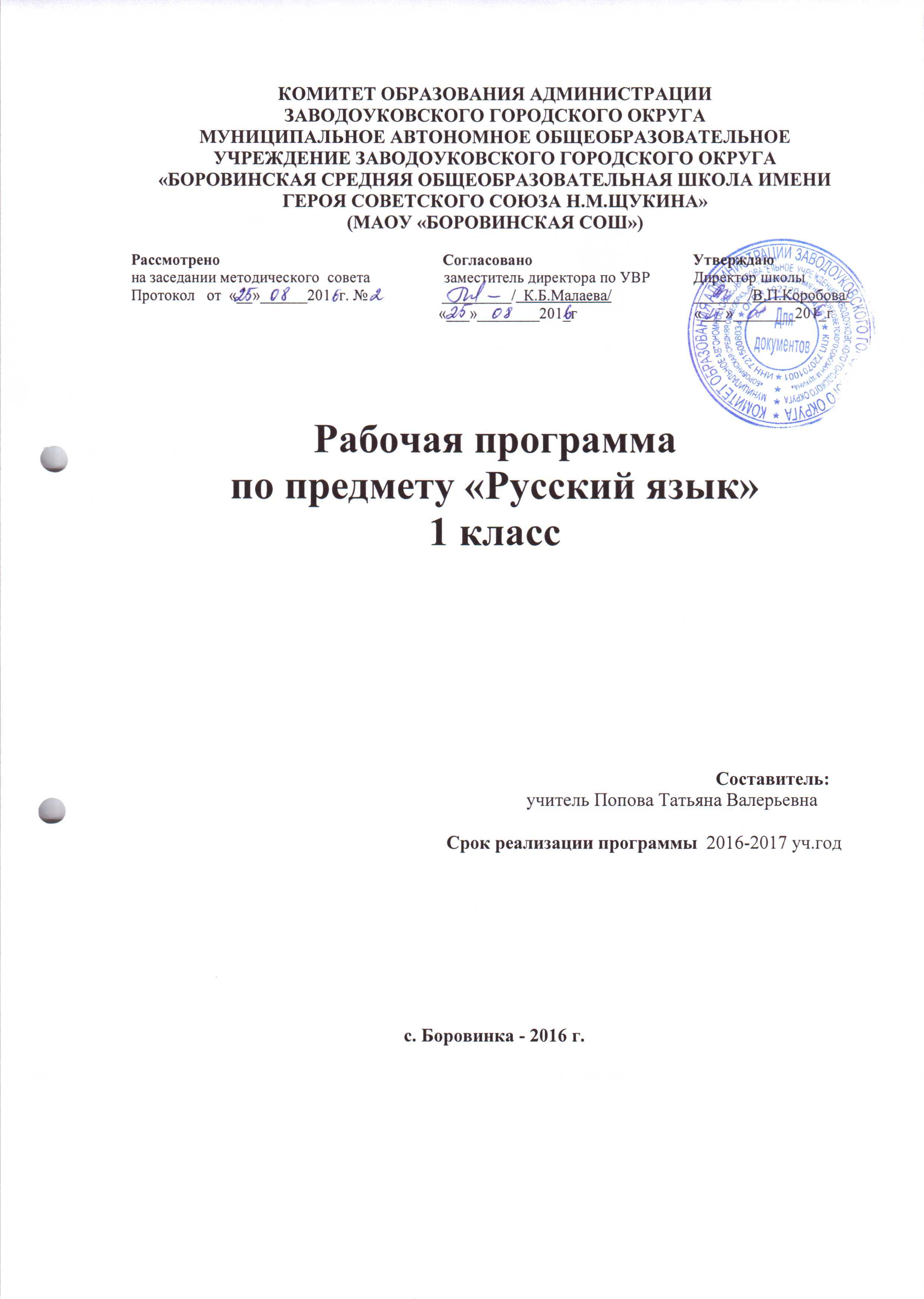 1.Пояснительная запискаРабочая программа по русскому языку составлена на основе федерального государственного образовательного стандарта начального общего образования, 2009 г., примерной программы по учебным предметам (начальная школа М.:Просвещение-2011), с учетом авторской  программы «Русский язык» С.В.Иванов, М.И.Кузнецова, А.О.Евдокимова Руководитель проекта чл. корр. РАО Н.В. Виноградова (Русский язык  программа 1-4 классы/_М.: Вентана-Граф, 2011. – 128с.: ил. - (Начальная школа XXIвека), учебного плана МАОУ «Боровинская СОШ» на 2016 – 2017 учебный год, образовательной программы МАОУ «Боровинская СОШ». цели: познавательная цель – ознакомление учащихся с основными положениями науки о языке и формирование на этой основе знаково-символического восприятия и логического мышления учащихся; социокультурная цель – формирование коммуникативной компетенции учащихся: развитие устной и письменной речи, монологической и диалогической речи, а также навыков грамотного, безошибочного письма как показателя общей культуры человека.задачи: развитие речи, мышления, воображения школьников, умения выбирать средства языка в соответствии с целями, задачами и условиями общения; освоение учащимися первоначальных знаний о лексике, фонетике, грамматике русского языка; овладение обучающимися умениями правильно писать и читать, участвовать в диалоге, составлять несложные монологические высказывания и письменные тексты-описания и тексты-повествования небольшого объема;  воспитание у учеников позитивного эмоционально-ценностного отношения к русскому языку, чувства сопричастности к сохранению его уникальности и чистоты; побуждение познавательного интереса к языку, стремления совершенствовать свою речь1.2.Общая характеристика учебного предметаИзучение русского языка в первом классе начинается интегрированным курсом «Обучение грамоте», его продолжительность (приблизительно 23 учебные недели, 9 ч в неделю) определяется темпом обучаемости учеников, их индивидуальными особенностями и спецификой используемых учебных средств. Обучение письму идет параллельно с обучением чтению с учетом  принципа  координации  устной  и  письменной  речи.  Учащиеся овладевают начертанием букв русского алфавита, учатся соединять их друг с другом, упражняются в письме буквосочетаний в слогах, словах, предложениях.Наряду с формированием основ элементарного графического навыка и навыка чтения у учащихся развиваются речевые умения, обогащается и активизируется словарь, совершенствуется фонематический слух, осуществляется грамматико-орфографическая пропедевтика.Задачи обучения грамоте решаются как на уроках русского языка, так и на уроках литературного чтения. Чтобы подчеркнуть интегрированный характер периода обучения грамоте, его содержание с учетом специфики этих учебных предметов представлено в программах Русский язык и Литературное чтение. После курса «Обучение грамоте» начинается раздельное изучение русского языка и литературного чтения. Систематический курс русского языка представлен в начальной школе как совокупность понятий, правил, сведений, взаимодействующих между собой, и имеет познавательно-коммуникативную направленность. Это предполагает развитие коммуникативной мотивации, пристальное внимание к значению и функциям всех языковых единиц.После периода обучения грамоте решаются задачи совершенствования графического навыка при соблюдении гигиенических требований к данному виду учебной работы.Орфографические и пунктуационные правила рассматриваются параллельно с изучением фонетики, морфологии, морфемики, синтаксиса. Предусматривается знакомство учащихся с различными принципами русского правописания (без введения терминологии).В программе курса «Русский язык» выделяются три блока, каждый из которых соответствует целям обучения русскому языку: «Как устроен наш язык»; «Правописание»; «Развитие речи».Блоковая подача материала реализуется в учебниках «Русский язык» 2, 3 и 4 классов.Под блоком понимается объединение уроков, реализующих одну цель обучения.Уроки блока «Как устроен наш язык» реализуют цель ознакомления учеников с основами лингвистических знаний: фонетика, графика и орфоэпия, состав слова (морфемика), грамматика (морфология и синтаксис) русского языка.Уроки блока «Правописание» формируют навыки грамотного, безошибочного письма.Уроки блока «Развитие речи» призваны совершенствовать коммуникативные навыки учащихся в условиях устного и письменного общения.Такое структурирование курса позволяет не только успешно реализовать цели развития логического и абстрактного мышления, но и решить практические задачи по формированию навыка грамотного, безошибочного письма и развитию речи учащихся, сделать ученика субъектом обучения, когда на каждом уроке ученик четко осознает, что и с какой целью он выполняет, избавить учеников от психологической утомляемости, возникающей из-за немотивированного смешения различных видов работы2.                                                                      3.Описание места учебного предмета в учебном планеПримерной программой на изучение русского языка в первом классе определено 165 ч (5 ч в неделю, 33 учебные недели).                                                                       4.Описание ценностных ориентиров содержания учебного предметаВедущее место предмета «Русский язык» в системе общего образования обусловлено тем, что русский язык является государственным языком Российской Федерации, родным языком русского народа, средством межнационального общения. Изучение русского языка способствует формированию у учащихся представлений о языке как основном средстве человеческого общения, явлении национальной культуры и основе национального самосознания.В процессе изучения русского языка у учащихся начальной школы формируется позитивное эмоционально-ценностное отношение к русскому языку, стремление к его грамотному использованию, понимание того, что правильная устная и письменная речь является показателем общей культуры человека. На уроках русского языка ученики получают начальное представление о нормах русского литературного языка и правилах речевого этикета, учатся ориентироваться в целях, задачах, условиях общения, выборе адекватных языковых средств для успешного решения коммуникативной задачи.Русский язык является для учащихся основой всего процесса обучения, средством развития их мышления, воображения, интеллектуальных и творческих способностей, основным каналом социализации личности. Успехи в изучении русского языка во многом определяют результаты обучения по другим школьным предметам.                                                         5.Результаты изучения учебного предметаЛичностными результатами изучения русского языка в начальной школе являются: осознание языка как основного средства человеческого общения; восприятие русского языка как явления национальной культуры; понимание того, что пpaвильная устная и письменная речь является показателем индивидуальной культуры человека; способность к самооценке на основе наблюдения за собственной речью.Метапредметными результатами изучения русского языка в начальной школе являются: умение использовать язык с целью поиска необходимой информации в различных источниках для решения учебных задач; способность ориентироваться в целях, задачах, средствах и условиях общения; умение выбирать адекватные языковые средства для успешного решения коммуникативных задач (диалог, устные монологические высказывания, письменные тексты) с учётом особенностей разных видов речи, ситуаций общения; понимание необходимости ориентироваться на позицию партнёра, учитывать различные мнения и координировать различные позиции в сотрудничестве с целью успешного участия в диалоге; стремление к более точному выражению собственного мнения и позиции; умение задавать вопросы.Предметными результатами изучения русского языка в начальной школе являются: овладение начальными представлениями о нормах русского литературного языка (орфоэпических, лексических, грамматических) и правилах речевого этикета; умение применять орфографические правила и правила постановки знаков препинания (в объёме изученного) при записи собственных и предложенных текстов; умение проверять написанное; умение (в объёме изученного) находить, сравнивать, классифицировать, характеризовать такие языковые единицы, как звук, буква, часть слова, часть речи, член предложения, простое предложение; способность контролировать свои действия, проверять написанное.Планируемые результаты освоения программы
по русскому языкуПланируемые результаты освоения программы систематического курса по всем разделам.Ученик научится:различать, сравнивать: звуки и буквы; ударные и безударные гласные звуки; твердые и мягкие согласные звуки, глухие и звонкие согласные звуки; звук, слог, слово; слово и предложение;кратко характеризовать: звуки русского языка (гласные ударные/безударные, согласные твердые/мягкие, согласные звонкие/глухие); условия выбора и написания буквы гласного звука после мягких и твердых согласных;решать учебные и практические задачи: выделять предложение и слово из речевого потока; проводить звуковой анализ и строить модели звукового состава слов, состоящих из четырех – пяти звуков; выделять в словах слоги; правильно называть буквы русского алфавита, знать их последовательность; правильно писать сочетания ча – ща, чу – щу, жи – ши под ударением; переносить слова; писать прописную букву в начале предложения и в именах собственных; правильно писать словарные слова, определенные программой; ставить точку в конце предложения; грамотно записывать под диктовку учителя и самостоятельно отдельные слова и простые предложения (в случаях, где орфоэпия и орфография совпадают); безошибочно списывать и писать под диктовку тексты объемом 15–30 слов; осознавать цели и ситуации устного общения; соблюдать в повседневной жизни нормы речевого этикета.Ученик получит возможность научиться: выявлять слова, значение которых требует уточнения, и уточнять их значение по тексту или с помощью толкового словаря; использовать алфавит при работе со словарями и справочниками; различать слова, называющие предметы, действия и признаки; задавать вопросы к словам; выбирать языковые средства в соответствии с целями и условиями общения для эффективного решения коммуникативной задачи; участвовать в диалоге, учитывать разные мнения и стремиться к координации различных позиций в сотрудничестве; соблюдать орфоэпические нормы и правильную интонацию.6.Содержание учебного предметаВиды речевой деятельности.Слушание. Осознание цели и ситуации устного общения. Адекватное восприятие звучащей речи. Понимание на слух информации, содержащейся в предъявляемом тексте, определение основной мысли текста, передача его содержания по вопросам.Говорение. Выбор языковых средств в соответствии с целями и условиями общения для эффективного решения коммуникативной задачи. Практическое овладение диалогической формой речи. Овладение умениями начать, поддержать, закончить разговор, привлечь внимание и т. п. Практическое овладение устными монологическими высказываниями в соответствии с учебной задачей (описание, повествование, рассуждение). Овладение нормами речевого этикета в ситуациях учебного и бытового общения (приветствие, прощание, извинение, благодарность, обращение с просьбой). Соблюдение орфоэпических норм и правильной интонации.Чтение. Понимание учебного текста. Выборочное чтение с целью нахождения необходимого материала. Нахождение информации, заданной в тексте в явном виде. Формулирование простых выводов на основе информации, содержащейся в тексте. Интерпретация и обобщение содержащейся в тексте информации. Анализ и оценка содержания, языковых особенностей и структуры текста.Письмо. Письмо букв, буквосочетаний, слогов, слов, предложений в системе обучения грамоте. Овладение разборчивым, аккуратным письмом с учетом гигиенических требований к данному виду учебной работы. Списывание, письмо под диктовку в соответствии с изученными правилами. Создание небольших собственных текстов (сочинений) по интересной ученикам тематике (на основе впечатлений, сюжетных картин, наблюдений).Обучение грамоте.Фонетика. Звуки речи. Осознание единства звукового состава слова и его значения. Установление числа и последовательности звуков в слове. Сопоставление слов, различающихся одним или несколькими звуками. Различение гласных и согласных звуков, гласных ударных и безударных, согласных твердых и мягких, звонких и глухих.Слог как минимальная произносительная единица. Деление слов на слоги. Определение места ударения.Графика. Различение звука и буквы: буква как знак звука. Овладение позиционным способом обозначения звуков буквами. Буквы гласных как показатель твердости – мягкости согласных звуков. Функция букв е, ё, ю, я. Мягкий знак как показатель мягкости предшествующего согласного звука.Знакомство с русским алфавитом как последовательностью букв.Чтение. Формирование навыка слогового чтения (ориентация на букву, обозначающую гласный звук). Плавное слоговое чтение и чтение целыми словами со скоростью, соответствующей индивидуальным возможностям учащихся. Осознанное чтение слов, словосочетаний, предложений и коротких текстов. Чтение с интонациями и паузами в соответствии со знаками препинания. Развитие осознанности и выразительности чтения на материале небольших текстов и стихотворений.Знакомство с орфоэпическим чтением (при переходе к чтению целыми словами). Орфографическое чтение (проговаривание) как средство самоконтроля при письме под диктовку и при списывании.Письмо. Усвоение гигиенических требований при письме. Развитие мелкой моторики пальцев и свободы движения руки. Развитие умения ориентироваться на пространстве листа в тетради и на пространстве классной доски. Овладение начертанием письменных прописных (заглавных) и строчных букв. Письмо букв, буквосочетаний, слогов, слов, предложений с соблюдением гигиенических норм. Овладение разборчивым, аккуратным письмом. Письмо под диктовку слов и предложений, написание которых не расходится с их произношением. Усвоение приемов и последовательности правильного списывания текста.Овладение первичными навыками клавиатурного письма.Понимание функции небуквенных графических средств: пробела между словами, знака переноса.Слово и предложение. Восприятие слова как объекта изучения, материала для анализа. Наблюдение над значением слова.Различение слова и предложения. Работа с предложением: выделение слов, изменение их порядка.Орфография. Знакомство с правилами правописания и их применение: раздельное написание слов; обозначение гласных после шипящих (ча – ща, чу – щу, жи – ши); прописная  (заглавная)  буква  в  начале  предложения,  в  именах собственных; перенос слов по слогам без стечения согласных; знаки препинания в конце предложения.Развитие речи. Понимание прочитанного текста при самостоятельном чтении вслух и при его прослушивании. Составление небольших рассказов повествовательного характера по серии сюжетных картинок, материалам собственных игр, занятий, наблюдений5.Систематический курс.Фонетика и орфоэпия. Звуки речи. Гласные и согласные звуки. Различение ударных и безударных гласных звуков. Различение твердых и мягких, звонких и глухих согласных звуков. Звуковой анализ слова, работа со звуковыми моделями: построение модели звукового состава слова, подбор слов, соответствующих заданной модели.Слог как минимальная произносительная единица. Деление слов на слоги (без стечения согласных). Ударение.Произношение звуков и сочетаний звуков в соответствии с нормами современного русского литературного языка.Графика и орфография. Различение звуков и букв. Обозначение на письме твердости-мягкости согласных звуков. Функции ь: показатель мягкости предшествующего согласного звука; разделительный.Установление соотношения звукового и буквенного состава слова в словах типа стол, конь; в словах с йотированными гласными е, ё, ю, я; в словах с непроизносимыми согласными.Использование небуквенных графических средств: пробела между словами, знака переноса, абзаца.Знание алфавита: правильное называние букв, знание их последовательности. Использование алфавита для упорядочения списка слов.Письмо слов и предложений с соблюдением гигиенических норм.Усвоение  приемов  и  последовательности  правильного  списывания текста.Ознакомление с правилами правописания и их применение: раздельное написание слов; прописная  (заглавная)  буква  в  начале  предложения,  в  именах собственных; обозначение гласных после шипящих (ча – ща, чу – щу, жи – ши); сочетания чк, чн; перенос слов;  непроверяемые гласные и согласные в корнях слов (словарные слова, определенные программой); знаки препинания в конце предложения.Письмо под диктовку слов и предложений, написание которых не расходится с их произношением.Слово и предложение. Пунктуация. Понимание слова как единства звучания и значения. Выявление слов, значение которых требует уточнения. Определение значения слова по тексту или уточнение значения с помощью толкового словаря. Слова, называющие предметы, действия и признаки. Словообразовательные связи между словами. Родственные слова. Наблюдение за использованием в тексте многозначных слов, синонимов, омонимов (ознакомление без введения терминологии).Работа с предложением: замена слов, восстановление деформированного предложения. Знаки препинания в конце предложения.Развитие речи. Осознание цели и ситуации устного общения. Выбор языковых средств в соответствии с целями и условиями общения для эффективного решения коммуникативной задачи. Практическое овладение диалогической формой речи. Овладение умениями начать, поддержать, закончить разговор, привлечь внимание, задать вопрос и т. п. Овладение нормами речевого этикета в ситуациях учебного и бытового общения (приветствие, прощание, извинение, благодарность, обращение с просьбой). Соблюдение орфоэпических норм и правильной интонации.Сочинение небольших рассказов (по материалам собственных игр, занятий, наблюдений). Восстановление деформированного текста повествовательного характера6.Целевая ориентация настоящей рабочей программы в практике конкретного образовательного учрежденияНастоящая рабочая программа учитывает особенности класса. В 1классе учащиеся в процессе изучения русского языка учатся различать звуки и буквы, характеризовать звуки (гласные ударные/безударные; согласные твердые/мягкие; согласные звонкие/глухие); усваивают последовательность букв в русском алфавите, учатся пользоваться алфавитом для упорядочивания слов и поиска нужной информации; получают возможность научиться проводить фонетико-графический (звукобуквенный) разбор слова самостоятельно по предложенному в учебнике алгоритму; работают с информацией, представленной в виде слогоударных схем; анализируют и кратко характеризуют состав слова, части речи, предложения; определяют типы предложений по цели высказывания и эмоциональной окраске и оформляют их на письме; правильно употребляют знаки препинания в конце предложения и прописные буквы в начале предложения; различают произношение и написание слов; группируют слова по заданному признаку; определяют значение слова по тексту или уточняют с помощью толкового словаря; правильно списывают слова и предложения, написанные печатным и рукописным шрифтом;  используют  небуквенные графические  средства  (пробел между словами, знак переноса, абзац); учатся писать под диктовку тексты (15–17 слов) с известными орфограммами, знаками препинания; устно составляют тексты из 3–5 предложений, разных по цели высказывания; понимают на слух основную и второстепенную информацию предъявляемого текста, определяют его основную мысль и воспроизводят содержание текста по вопросам; участвуют в обсуждении проблемных вопросов, формулируют собственное мнение и аргументируют его; овладевают нормами речевого этикета в ситуациях учебного и бытового общения и соблюдают при этом орфоэпические нормы и правильную интонацию; выполняют задания творческого характера; собирают информацию в справочной литературе, интернет-ресурсах; готовят проектные работы. Кроме того, в классе ученики продвинутого уровня вовлекаются в дополнительную подготовку к урокам, конкурсам, олимпиадам. Учащиеся осваивают материал каждый на своем уровне и в своем темпе. На уроках русского языка ученики могут сотрудничать в парах, в группах, имеют возможность контролировать и оценивать друг друга, организовывать работу самостоятельно.7. Тематическое планирование с определением основных видов учебной деятельности обучающихсяКалендарно-тематическое планированиеПродолжение табл.Продолжение табл.Продолжение табл.Продолжение табл.Продолжение табл.Продолжение табл.Продолжение табл.Продолжение табл.Продолжение табл.Продолжение табл.Продолжение табл.Продолжение табл.Продолжение табл.Продолжение табл.Продолжение табл.Продолжение табл.Продолжение табл.Продолжение табл.Продолжение табл.Продолжение табл.Продолжение табл.Продолжение табл.Продолжение табл.Продолжение табл.Продолжение табл.Продолжение табл.Продолжение табл.Продолжение табл.Продолжение табл.Продолжение табл.Продолжение табл.Продолжение табл.Продолжение табл.Продолжение табл.Продолжение табл.Продолжение табл.Продолжение табл.Продолжение табл.Продолжение табл.Продолжение табл.Продолжение табл.Продолжение табл.Продолжение табл.Продолжение табл.Продолжение табл.Продолжение табл.Продолжение табл.Продолжение табл.Продолжение табл.Продолжение табл.Продолжение табл.Продолжение табл.Продолжение табл.Продолжение табл.Продолжение табл.Продолжение табл.Продолжение табл.Продолжение табл.Продолжение табл.Продолжение табл.Продолжение табл.Продолжение табл.Продолжение табл.Продолжение табл.Продолжение табл.Продолжение табл.Продолжение табл.Продолжение табл.Продолжение табл.Продолжение табл.Продолжение табл.Продолжение табл.Продолжение табл.Продолжение табл.Продолжение табл.Продолжение табл.Продолжение табл.Продолжение табл.Продолжение табл.Продолжение табл.Продолжение табл.Продолжение табл.Продолжение табл.Продолжение табл.Продолжение табл.Продолжение табл.Продолжение табл.Продолжение табл.Продолжение табл.Продолжение табл.Продолжение табл.Продолжение табл.Продолжение табл.Продолжение табл.Продолжение табл.Продолжение табл.Продолжение табл.Продолжение табл.Продолжение табл.Продолжение табл.Продолжение табл.Продолжение табл.Продолжение табл.Продолжение табл.Продолжение табл.Продолжение табл.Продолжение табл.Продолжение табл.Продолжение табл.Продолжение табл.Продолжение табл.Продолжение табл.Продолжение табл.Продолжение табл.Продолжение табл.Продолжение табл.Продолжение табл.Продолжение табл.Продолжение табл.Продолжение табл.Продолжение табл.Продолжение табл.Продолжение табл.Продолжение табл.Продолжение табл.Продолжение табл.Продолжение табл.Продолжение табл.Продолжение табл.Продолжение табл.Продолжение табл.Продолжение табл.Продолжение табл.Продолжение табл.Продолжение табл.Продолжение табл.Продолжение табл.Продолжение табл.Продолжение табл.Продолжение табл.Продолжение табл.Продолжение табл.Продолжение табл.Продолжение табл.Продолжение табл.Продолжение табл.Продолжение табл.Продолжение табл.Продолжение табл.Продолжение табл.Продолжение табл.Продолжение табл.Продолжение табл.Продолжение табл.Продолжение табл.Продолжение табл.Продолжение табл.Продолжение табл.Продолжение табл.Продолжение табл.Продолжение табл.Продолжение табл.Продолжение табл.Продолжение табл.Продолжение табл.Продолжение табл.Продолжение табл.Продолжение табл.Продолжение табл.Продолжение табл.Продолжение табл.Продолжение табл.Продолжение табл.Продолжение табл.Продолжение табл.Продолжение табл.Продолжение табл.Продолжение табл.Продолжение табл.Продолжение табл.Окончание табл.                          8.Описание материально-техническоГО ОБЕСПЕЧЕНИЯ ОБРАЗОВАТЕЛЬНОГО ПРОЦЕССА1. Дополнительная литература.1. Комплексная диагностика уровней освоения «Программы воспитания и обучения в детском саду» под редакцией М. А. Васильевой, В. В. Гербовой, Т. С. Комаровой : диагностический журнал. Подготовительная группа / авт.-сост. Н. Б. Вершинина. – Волгоград : Учитель, 2011.2. Комплексная диагностика уровней освоения программы «Детство» под редакцией В. И. Логиновой : диагностический журнал. Подготовительная группа / авт.-сост. Н. Б. Вершинина. – Волгоград : Учитель, 2011.3. Проектные задачи в начальной школе : пособие для учителя / А. Б. Воронцов и др.; под ред. А. Б. Воронцова. – 2-е изд. – М. : Просвещение, 2010.4. Развитие орфографической грамотности младших школьников : технология работы, конспекты уроков / авт.-сост. Н. Н. Карягина, М. К. Перепилицина. – Волгоград : Учитель, 2009.5. Русский язык. 1–2 классы : задания, упражнения, тесты, проверочные диктанты / авт.-сост. Г. Т. Дьяченко. – Волгоград : Учитель, 2009.6. Русский язык. 1–4 классы : развитие творческих способностей учащихся / авт.-сост. Л. П. Арефьева [и др.]. – Волгоград : Учитель, 2010.7. Русский язык. 1–4 классы : тесты для обобщающего контроля / авт.-сост. Г. Н. Шевченко. – Волгоград : Учитель, 2010.8. Русский язык. 1–4 классы : активные формы и методы обучения / сост. Т. В. Лисицина. – Волгоград : Учитель, 2009.9. Русский язык. Работа со словарными словами на уроках в 1–4 классах / авт.-сост. О. В. Росланова. – Волгоград : Учитель, 2006.10. Формирование универсальных учебных действий в основной школе: от действия к мысли : система заданий / А. Г. Асмолов, Г. В. Бурменская, И. А. Володарская. – М. : Просвещение, 2011.2. Интернет-ресурсы.1. Единая коллекция Цифровых Образовательных Ресурсов. – Режим доступа : http://school-collection.edu.ru2. Презентации уроков «Начальная школа». – Режим доступа : http://nachalka.info/about/1933. Я иду на урок начальной школы (материалы к уроку). – Режим доступа : www.festival.1september.ru4. Учебные материалы и словари на сайте «Кирилл и Мефодий». – Режим доступа : www.km.ru/education5. Я иду на урок начальной школы (материалы к уроку). – Режим доступа : www.uroki.ru3. Информационно-коммуникативные средства.1. Коллекция мультимедийных уроков Кирилла и Мефодия «Обучение грамоте. 1 класс». – 1 электрон. опт. диск (CD-ROM).2. С-127. Начальная школа. Наука без скуки [Электронный ресурс] / И. В. Блинова [и др.]. – Волгоград : Учитель, 2011. – 1 электрон. опт. диск (CD-ROM).3. С-137. Начальная школа. Русский язык. Демонстрационные таблицы [Электронный ресурс] / сост. Н. А. Завьялова. – Волгоград : Учитель, 2010. – 1 электрон. опт. диск (CD-ROM).4. С-160. Русский язык. 1–4 классы [Электронный ресурс] / Л. В. Зубарева, Е. П. Плешакова. – Волгоград : Учитель, 2010. – 1 электрон. опт. диск (CD-ROM). 5. С-168.  Современные  технологии  обучения   в   начальной   школе  [Электронный ресурс] / Н. В. Лободина [и др.]. – Волгоград : Учитель, 2010. – 1 электрон. опт. диск (CD-ROM).4. Наглядные пособия.1. Комплект динамических раздаточных пособий «Обучение грамоте» (веера).2. Комплект  наглядных  пособий «Набор  букв   русского  алфавита» (256 карточек).3. Комплект  наглядных  пособий  «Русский алфавит» (4 таб. + 224 карточки).4. Комплект наглядных пособий. «Русский язык. Звуки и буквы русского алфавита» (2 таб. + 128 карточек).5. Комплект наглядных пособий «Русский язык. 1 класс. Обучение грамоте» (16 таб.).6. Русский язык. Начальная школа. Обучение грамоте. Буква А / Предложение.7. Русский язык. Начальная школа. Обучение грамоте. Буква М / Буква Н.8. Русский язык. Начальная школа. Обучение грамоте. Буква Ф / Парные согласные В – Ф.9. Русский язык. Начальная школа. Обучение грамоте. Буква Б / Парная согласная П.10. Русский язык. Начальная школа. Обучение грамоте. Буква В / Парные согласные Б – П.11. Русский язык. Начальная школа. Обучение грамоте. Буква Ё / Гласные О – Е.12. Русский язык. Начальная школа. Обучение грамоте. Буква Е / Гласные Э – Е.13. Русский язык. Начальная школа. Обучение грамоте. Буква И / Буквы И – ы.14. Русский язык. Начальная школа. Обучение грамоте. Буква Й / Непарные звонкие согласные.15. Русский язык. Начальная школа. Обучение грамоте. Буква О / Буква У.16. Русский язык. Начальная школа. Обучение грамоте. Буква Э / Буква ы.17. Русский язык. Начальная школа. Обучение грамоте. Буква Ю / Гласные У – Ю.18. Русский язык. Начальная школа. Обучение грамоте. Буква Я / Гласные А – Я.19. Русский язык. Начальная школа. Обучение грамоте. Буквы Яя, Юю, Ии, Аа, Ее, Оо, Уу.20. Русский язык. Начальная школа. Обучение грамоте. Буквы Б, В, Г, Д, Ж, З / Буквы Ц, Х, Ч, Щ.21. Русский язык. Начальная школа. Обучение грамоте. Алфавит / Буквы П, Ф, К, Т, Ш, С.22. Русский язык. Начальная школа. Обучение грамоте. Узнаем буквы.23. Русский язык. Начальная школа. Обучение грамоте. Буква Г / Буква К.24. Русский язык. Начальная школа. Обучение грамоте. Буква Д / Буквы Т – Д.25. Русский язык. Начальная школа. Обучение грамоте. Буква Л / Буква Р.26. Русский язык. Начальная школа. Обучение грамоте. Буква З / Буква С.27. Русский язык. Начальная школа. Обучение грамоте. Буквы Г – К / Буква Т.28. Русский язык. Начальная школа. Обучение грамоте. Какой? Какая? Какое? Какие? / Звуки29. Русский язык. Начальная школа. Обучение грамоте. Сентябрь / Кто это? Что это?30. Русский язык. Начальная школа. Обучение грамоте. Ударение / Слоги.31. Русский язык. Начальная школа. Обучение грамоте. Буква Ж / Буквы З – С.32. Русский язык. Начальная школа. Обучение грамоте. Буква Ш / Буквы Ж – Ш.33. Русский  язык. Начальная  школа. Обучение  грамоте. Буквы / Один – много.34. Русский язык. Начальная школа. Обучение грамоте. ь / ъ.35. Русский язык. Начальная школа. Обучение грамоте. Буквы Ч, Щ, Й / Ж, Щ, Ц.36. Алфавит. Печатные и рукописные буквы.37. Лента букв.38. Основные правила и понятия. 1–4 классы. Комплект таблиц по русскому языку.39. Грамматические разборы. Комплект наглядных пособий.40. Словарные слова. Набор таблиц.41. Схемы по русскому языку для начальной школы.5. Технические средства обучения.1. DVD-плеер (видеомагнитофон).2. Телевизор.3. Компьютер.6. Учебно-практическое оборудование.1. Аудиторная доска с магнитной поверхностью и набором приспособлений для крепления таблиц, схем.2. Штатив для таблиц.3. Ящики для хранения таблиц.4. Укладка для аудиовизуальных средств (слайдов, таблиц и др.).7. Специализированная мебель.Компьютерный стол.ТемаУчебный материалКол-во часовХарактеристика деятельности учащихсяХарактеристика деятельности учащихсяХарактеристика деятельности учащихся1. Предложение и словоРабота с предложением. Выделение слов. Изменение порядка слов в предложении. Заглавная буква в начале предложения. Точка в конце предложения. Значение слова. Слова, называющие предметы. Слово и слог. Ударение в слове.6 чтивные:выстраивать конструктивные способы взаимодействия с окружающими.Личностные:расширяют познавательные интересы и учебные мотивы; проявляют уважение друг к другуПонятия: слово, слог, предложениеударение различать: звук, слог, слово;  - слово и предложение;-    ударный и безударный слоги; называть,  приводить примеры: Слов, называющих предметы; решать учебные  и практические  задачи:выделять  предложение  и  слово  из  речевого  потока;2.  Звуки и буквыЗвуки как материал языка. Интонационное выделение звука в слове. Звуковой анализ слов. Гласные и согласные звуки. Твердые и мягкие согласные звуки. Ударные и безударные гласные звуки. Буква как знак звука. Позиционный способ обозначения звуков буквами. Гласная буква как показатель мягкости или твердости согласных звуков. Гласные буквы е, ё, ю, я, их функция. Алфавит.20 чПознавательные: общеучебные – понимание соотношения звука и соответствующей ему буквы; создание единства звука, зрительного образа обозначающей его буквы и двигательного образа этой буквы; логические – осуществление анализа поэлементного состава печатных и письменных заглавных и строчных букв; сравнение начертания заглавных и строчных письменных букв.Регулятивные:принимать и сохранять учебную задачу; адекватно воспринимать комментарий результатов деятельности со стороны учителя.Коммуникативные:выстраивать коммуникативно-речевые действия; учитывать разные мнения и стремиться к координации разных позиций в сотрудничестве.Личностные:имеют желание учиться, осознают необходимость самосовершенствования; оценивают свою активность в деятельности; используют усвоенные приемы работы для решения учебных задач; осуществляют самоконтроль при выполнении письменных заданий; выражают доброжелательность при взаимодействии с одно-классникамиПонятия: звук и буква. Гласные и согласные звуки. Твердые и мягкие согласные звуки. Ударные и безударные гласные звукиАлфавит.различать:                              звуки  и  буквы,  гласные  и  согласные  звуки,  твёрдые  и  мягкие  согласные  звуки;  -  звук,  слог,  слово;называть,  приводить  примеры:звуков:   гласных, согласных (мягких, мягких и твердых);кратко  характеризовать:  качественные  признаки  звуков;  -  усло  правила  выбора  и написания  буквы  г гласного   звука  после мягких и             и твёрдых согласныхрешать  учебные  и  практические  задачи:  проводить  звуковой  анализ  и  строить  модели  звукового  состава  четырёх  -  пяти звуковых  слов;3. Чтение и письмоЧтение слогов, слов, предложений, небольших текстов. Письмо рукописными буквами слов, коротких предложений. Большая буква в начале предложения и в именах собственных. Точка в конце предложения. Гласные после шипящих (сочетания жи-ши, ча-ща, чу-щу)64 чПознавательные: общеучебные – овладение умением составлять устное монологическое высказывание о своих друзьях и их увлечениях; представление о понятии многозначные слова; освоение навыка постановки вопросов к словам; применение правил правописания гласных после шипящих; 
логические – осуществление анализа толкования слов, имеющих несколько значений, исходя из кон-текста; использование алгоритма порядка действий при списывании.Регулятивные:применять освоенные способы действия; осмысливать текстовой материал; выделять предмет речи и его свойства.Коммуникативные: представлять существенные признаки изучаемого объекта в словесно-описательной форме; строить устные свободные высказывания, удерживая логику изложения.Личностные: владеют общими логическими приемами мышления; используют воображение; 
создают новые связи, ассоциации; проявляют устойчивое стремление к общению, заинтересованность в получении совета с целью улуч-
шения учебных результатов; вырабатывают адекватную позитивную самооценкуПравила оформления предложения на письме, написания сочетаний жи-ши, ча-ща, чу-щурешать  учебные  и  практические  задачи:выделять  предложение  и  слово  из  речевого  потока;  проводить  звуковой  анализ  и  строить  модели  звукового  состава  четырёх  -  пяти звуковых  слов;                правильно  писать  «ча – ща»,  «чу – щу»  и  «жи – ши»  под  ударением;                             писать  заглавную  букву  в  начале  предложения  и  в  именах  собственных; ставить  точку  в  конце  предложения; грамотно  записывать  под  диктовку  учителя  и  самостоятельно  отдельные  слова  и    простые   предложения  ( в  случаях,  где  орфоэпия  и  орфография  совпадают ).4. Развитие речиСоставление описательных и сюжетных рассказов. Восстановление простейшего деформированного текста. Пересказ текста по заданному плану. Рифма. 75 чПознавательные: общеучебные – понимание, что обстановка общения и адресат являются определяющими при выборе этикетных формул речи;соотнесение слов с приведенными звуковыми моделями; логические – проведение анализа текста с точки зрения наличия/отсутствия в нем необходимых для данной ситуации общения этикетных слов и выражений.Регулятивные:принимать и сохранять учебную задачу; планировать свое действие в соответствии с поставленной задачей и условиями ее реализации.Коммуникативные:участвовать в учебном полилоге; формулировать собственное мнение и аргументировать его; соблюдать нормы речевого этикета и чистоту произношения.Личностные:расширяют познавательные интересы, учебные мотивы; осуществляют самоконтроль: соотносят собственный ответ с предложенным вариантом; обнаруживают умение преодолевать трудностиПонятия: текст, план, рифма.Составлять  простейшие описательные и сюжетные рассказыВосстанавливать простейший деформированный текст. Пересказывать текст по заданному плану.  Номер урокаТема, типурока
(страницы учебника)Ка-лен-дар-ныесрокиПланируемые результаты обученияПланируемые результаты обученияВиды деятельности 
учащихся, форма работыТворческая,исследовательская, 
проектнаядеятельностьучащихсяФормы
контроляНомер урокаТема, типурока
(страницы учебника)Ка-лен-дар-ныесрокиосвоение 
предметных 
знаний (базовые понятия)универсальные 
учебные действия 
(УУД)Виды деятельности 
учащихся, форма работыТворческая,исследовательская, 
проектнаядеятельностьучащихсяФормы
контроля12345678Фаза совместного проектирования и планирования учебного года (фаза запуска) (6 ч)Фаза совместного проектирования и планирования учебного года (фаза запуска) (6 ч)Фаза совместного проектирования и планирования учебного года (фаза запуска) (6 ч)Фаза совместного проектирования и планирования учебного года (фаза запуска) (6 ч)Фаза совместного проектирования и планирования учебного года (фаза запуска) (6 ч)Фаза совместного проектирования и планирования учебного года (фаза запуска) (6 ч)Фаза совместного проектирования и планирования учебного года (фаза запуска) (6 ч)Фаза совместного проектирования и планирования учебного года (фаза запуска) (6 ч)1Выявление уровня элементарных представлений 
детей. Умение последовательно и логично рассказывать о событии, явлении, отвечать на вопросы (диагностика)Связная речь. Рассказы по серии сюжетных картинок. Учебный диалог: «присвоение» 
(отнесение к себе) вопроса, заданного всему классу; осознание смысла вопроса; умение задавать вопрос в целях получения необходимой информации. Выразительность речи: использование эмоциональных, Познавательные: формулиро-
вание ответов на вопросы; моделирование различных сюжетных 
ситуаций в наглядном и вербальном виде в соответствии с содержанием материала и поставленной учебной целью.Регулятивные: принимать и сохранять учебную задачу; адекватно воспринимать оценку учителя; осуществлять последовательность необходимых операций.Коммуникативные: выстраивать коммуникативно-речевые действия, направленные на учет позиции собеседника (вслух говорит один, а другие внимательно слушают); составлять небольшое устное монологическое высказывание с удержанием логики повествования.Фронтальная – применение вербальных и невербальных форм общения для ситуации знакомства с учителем, друг с другом, выведение правил общения; составление и построение делового диалога учителя с учениками и сюжетного диалога учащихся между собой.Индивидуальная – выполнение диагностических заданий; участие в дидактической игре по последователь-
ному расположению картинок определенного сюжета; слушание и принятие учеб-
ного задания, планирование действия согласно постав-
ленной задаче, выявление Дидактическое упражнение «Что сначала, что потом?». Последовательное размещение сюжетных картинок, составление рассказаИндивидуальная(тестирование): «Кар-та знаний»(см. Приложения 1, 2)12345678речевых и языковых средств выразительностиЛичностные: имеют желание учиться, адекватное представление о поведении в процессе учебной 
деятельности; проявляют доброжелательность и доверие при взаи-
модействии с учителем и друг 
с другомсобственных проблем в знаниях и умениях.Коллективная (групповая) – обсуждение правил дидактической игры; слушание речевого высказывания; комментирование выполненного задания2Выявление уров-ня элементарных представлений 
детей. Представление 
о сино-
нимах 
и антонимах. Развитие 
словаря 
(диагностика)Значение понятий: слова-«приятели» и противоположное по значению слово. Использование в речи синонимов, антонимов (без введения терминологии). Замена слов в предложении. Активизация и расширение словарного запасаПознавательные: формулирование ответов на вопросы; наблюдение за сходными по значению словами и их использованием в речи; выбор из приведенных слов подходящих; выявление различий противоположных по значению слов.Регулятивные: принимать и сохранять учебную задачу; адекватно воспринимать оценку учителя; планировать свои действия в соответствии с поставленной задачей и условиями ее реализации.Коммуникативные: выстраивать коммуникативно-речевые действия, направленные на учет позиции собеседника (вслух говорит один, а другие внимательно слушают), конструктивные способы взаимодействия с окружающими.Фронтальная – применение вербальных и невербальных форм общения с учителем, друг с другом; составление и построение делового диалога учителя с учениками.Индивидуальная – выполнение диагностических заданий; участие в дидактических играх по выбору слов со сходным и противоположным значением; слушание 
и принятие данного учителем задания, планирование действия согласно поставленной задаче, выявление собственных проблем в знаниях и умениях.Коллективная (групповая) – обсуждение и выведение Нахождение сходных по значению слов среди имен существительных, имен прилагательных, глаголов. Придумывание слов с противоположным значением. Составление предложений с заданным словом. Дидактические игры: Индивидуальная(тестирование): «Кар-та знаний» (см. Приложения 1, 2)12345678Личностные: имеют желание учиться, адекватное представление о правильном поведении в процессе учебной деятельностиправил дидактической игры; слушание речевого высказывания; выяснение точки зрения друг друга; комментирование выполненного учебного задания «Выбери 
и назови», «Скажи наоборот»3Выявление уровня элементарных представленийдетей.Сформированность грамматической стороны речи. Умение употреблять в речи сложные предложения разных Предложение как объект изучения. Построение сложносочиненных и сложноподчиненных предложений 
с использованием сюжетных картинок. Интонационное оформление предложений. Смысловая и грамматическая правильность речиПознавательные: преобразование информации, полученной из рисунка, в учебную задачу (моделирование сложных предложений согласно заданной сюжетной ситуации); выбор соответствующих языковых средств и интонационного оформления для решения учебной задачи.Регулятивные: удерживать цель деятельности до получения ее результата; адекватно воспринимать оценку учителя; корректировать предложения, содержащие смысловые и грамматические ошибки.Коммуникативные: выстраивать конструктивные способы взаимодействия с окружающими.Личностные: выражают положительное отношение к процессу познания; проявляют внимание, интерес, желание больше узнатьФронтальная – применение вербальных и невербальных форм общения с учителем, друг с другом.Индивидуальная – выполнение диагностических заданий; участие в дидактических упражнениях по моде-
лированию состава сложных предложений разного 
вида; слушание и принятие данного учителем задания, планирование действия согласно поставленной учебной задаче, выявление собственных проблем в знаниях и умениях.Коллективная (групповая) – обсуждение и выведение 
правил дидактических 
упражнений; слушание 
речевого высказывания; Составление сложных пред-ложений
разных видов (с употреблением союзов и, 
потому что, чтобы, 
если, когда и др.). Дидактические упражнения: «Скажи, что происходит на картинках и почему», «Закончи предложение»Индивидуальная(тестирование): «Кар-та знаний» (см. Приложения 1, 2)12345678видов 
(диагностика)комментирование выпол-
ненного учебного задания4Выявление уровня элементарных представленийдетей.Знания о звуке, слоге, слове, предложении (диагностика)Звуки речи. Основные качественные характеристики звуков (глас-
ный – согласный, твердый – мягкий, удар-
ный – безударный гласный). Определение места заданного звука в слове 
(начало, середина, конец слова). Анализ слов из 4 звуков. Деление слов на слоги. Различение понятий слово 
и предложение. Последовательность слов в предложении. Составление Познавательные: преобразование модели в соответствии с содержанием учебного материала и поставленной целью; воспроизведение схемы объекта изучения (схемы предложения) для решения учебной задачи.Регулятивные: удерживать цель деятельности до получения ее результата; адекватно воспринимать оценку учителя; планировать свои действия согласно поставленной задаче и условиям ее реализации.Коммуникативные: анализировать представленный языковой материал, производить заданные учебные операции; оформлять речевое высказывание в соответствии 
с грамматическими нормами.Личностные: имеют интерес 
к познанию нового; адекватное представление о поведении в процессе учебной деятельности, считаются с мнением другого человека, проявляют доброжелательность Фронтальная – применение вербальных и невербальных форм общения с учителем, друг с другом; вовлечение 
в обсуждение рассматриваемых учебных вопросов.Индивидуальная – выполнение диагностических заданий; участие в дидактических упражнениях по моделированию состава предложений, выделению слогов 
и заданного звука; слушание и принятие данного учителем задания, планирование действия согласно поставленной задаче, выявление собственных проблем в знаниях и умениях.Коллективная (групповая) – обсуждение и выведение 
правил дидактических 
упражнений; установление связи одного объекта 
с другим, выделение в них Моделирование состава предложения из предложенных слов; выделение слогов в выбранном слове; нахождение слова с заданным звуком в определенной позиции. Дидактические упражнения: «Составь предложение», «Сколько в слове слогов?», «Найди слово с нужным звуком»Индивидуальная(тестирование): «Кар-та знаний» (см. Приложения 1, 2)12345678схемы предло-
женияв диалоге; мотивируют свои действия, оценивают собственную учебную деятельностьсущественных признаков; слушание речевого высказывания; комментирование выполненного задания5Составление «Кар-ты знаний», индиви-дуальных планов продви-
жения 
по предмету 
(консуль-тация/мастер-ская)Что такое знание и «незнание»? Граница между знанием и «незнанием». Какого человека мы называем знающим? «незнающим»? Что необходимо человеку для преодоления трудностей и достижения определенных результатов? Мои достижения и неудачи. Индивидуальный план 
продвижения по предмету.«Карта знаний». Самостоятельная работа. Личностные: понимают значение границ собственного знания и «незнания», осознают необходимость самосовершенствования; адекватно судят о причинах своего успеха или неуспеха в учении, связывая успехи с приложенными усилиями, трудолюбием.Регулятивные: ставить учебную задачу на основе соотнесения того, что уже известно и усвоено, и того, что еще неизвестно; определять последовательность промежуточных целей с учетом конечного результата; составлять план и последовательность действий; осуществлять контроль в форме сличения способа действия и его результата с заданным эталоном с целью обнаружения отклонений и отличий от эталона; выделять и осознавать то, что уже усвоено, и то, что еще нужно усвоить; внести необходимые коррективы в план и способ действия Фронтальная, индивидуальная – при педагогической поддержке учителя опре-деление границы знания 
и «незнания», составление индивидуального плана 
продвижения по изучению предмета, формирование задач года и фиксирование их в форме «карты знаний».При педагогической поддержке постановка учебной задачи, определение последовательности промежуточных целей, составление плана и последовательности действий, осуществление контроля в форме сличения способа действия и его результата с заданным эталоном, внесение изменений и корректив в план и способ действия в случае расхождения эталона, реального действия и егоВыполнение творческой самостоя-
тельной 
работы (по коррекции знаний):1. Разложи картинки так, чтобы можно было составить связный последовательный рассказ. (Набор картинок с фабульным развитием действия.)2. Придумай рассказ по картинкам.Индивидуальная (тестирование): «Кар-та знаний» (см. Приложения 1, 2)12345678Творческая работа. Выбор темы. Прогнозирование содержания работы по ее названию. Цель работы. План действий и выбор способов ее реализации. Контроль за выполнением, 
коррективы по ходу выполнения работыв случае расхождения эталона, 
реального действия и его результата; предвосхищать результат усвоения знаний, его временных характеристик.Коммуникативные: выстраивать конструктивные способы 
взаимодействия с окружающими, коммуникативно-речевые действия, направленные на учет позиции собеседникарезультата, предвосхищение результата и уровня усвоения знаний, его временных характеристик; выполнение самостоятельной творческой работы; осуществление контроля за выполнением, внесение корректив по ходу выполнения работы, предвосхищение результата3. Сочини, что могло бы произойти дальше, 
и нарисуй свою кар-
тинку6Представление результатов творческой самостоятельной работы
(презентация)Презентация. Виды презентаций. Правила презентации. Раскрытие содержания субъективного опыта самостоятельной работы. Правила поведения присутствующих на презентации. Правила оценивания Познавательные: осуществление поиска необходимой информации для выполнения учебного задания с использованием дополнительной литературы; применение знаково-символических средств для решения задания; осознанное и произвольное построение речевого высказывания в устной форме.Регулятивные: осознавать конкретную задачу; адекватно воспринимать оценку учителя и учащихся.Коммуникативные: строить устные свободные высказывания, Фронтальная – применение вербальных и невербальных форм общения с учителем, друг с другом; построение 
делового диалога учителя 
с учениками.Индивидуальная (группо-
вая) – представление результатов домашней творческой самостоятельной работы; 
составление устных рассказов (монологическое высказывание) о выполнении 
творческой самостоятель-Подготовка рассказа 
о выполнении творческой самостоятельной работы, ее презентацияИндивидуальная(самостоятельная 
работа)12345678представленной работы (с учетомне только конечного результата, но и процесса его достижения)удерживая логику изложения.Личностные: адекватно судят о причинах своего успеха/неуспеха в учении, связывая успехи с приложенными усилиями; стремятся к освоению новых действий; про-являют позитивное отношение к учению; осознают необходимость выполнения учебных требований; определяют конкретные практические результатыной работы; ее презентация; 
слушание оценки своего 
ответа и оценивание
(в устной форме) соответствия содержания ответа одно-классника заданию и исполнению его выступленияФаза постановки и решения системы учебных задач (153 ч)Фаза постановки и решения системы учебных задач (153 ч)Фаза постановки и решения системы учебных задач (153 ч)Фаза постановки и решения системы учебных задач (153 ч)Фаза постановки и решения системы учебных задач (153 ч)Фаза постановки и решения системы учебных задач (153 ч)Фаза постановки и решения системы учебных задач (153 ч)Фаза постановки и решения системы учебных задач (153 ч)Раздел «Добукварный период»Раздел «Добукварный период»Раздел «Добукварный период»Раздел «Добукварный период»Раздел «Добукварный период»Раздел «Добукварный период»Раздел «Добукварный период»Раздел «Добукварный период»7Ориентировка по стра-
нице прописей 
(постановочный)Ориентировка на точку начала движения. Работа над алгоритмом действия. Гигиенические требования при письмеПознавательные: общеучеб-
ные – формулирование ответов на вопросы; осознанное и произвольное построение речевого высказывания в устной форме; проведение линий в заданном направлении.Регулятивные: принимать и сохранять учебную задачу; осуществлять последовательность необходимых операций (алгоритм действий).Коммуникативные: выстраивать конструктивные способы взаимодействия с окружающими.Личностные: расширяют позна-
вательные интересы и учебные Фронтальная – ознакомление с новым предметом, 
прописями, гигиенически-ми правилами при письме.Коллективная (групповая) – обсуждение и выведение правил дидактической игры, решения поставленной задачи, работа над алгоритмом заданного учебного действия.Индивидуальная – участие 
в дидактических играх 
и графических упражнениях по выработке умения про-
водить линии в заданном Дидактичес-кая игра «Ориен-
тировка 
на листе 
бумаги»; графические упражнения:«Соедини листик с листиком, божью коровку с божьей 
коровкой», «Проведи Индивидуальная (графические задания)12345678мотивы; проявляют уважение друг к другунаправлении; соблюдение правильной посадкилинию вниз, вправо»8Алгоритм действий при проведении линии 
от определенной точки в заданном направлении (решение учебной задачи)Проведение линий от определенной точки 
в заданном 
направлении. Ориентирование на листе 
нелинованной бумагиПознавательные: общеучеб-
ные – овладение графическими навыками при создании изображения; ориентировка на плоскости листа; логические – выбор с помощью сравнения и анализа нужного направления линий и расположения объекта.Регулятивные: ставить учебную задачу, определять последовательность промежуточных целей с учетом конечного результата, составлять план и последовательность действий; адекватно воспринимать оценку учителя, планировать свои действия в соответствии с поставленной задачей и условиями ее реализации.Коммуникативные: описывать объект, строить устные свободные высказывания, удерживая логику изложения.Личностные: выражают положительное отношение к процессу познания; проявляют интерес, желание больше узнатьФронтальная – вовлечение в обсуждение рассматриваемых вопросов.Индивидуальная – участие в дидактических играх и графических упражнениях по проведению линий от определенной точки в заданном направлении, в решении учебной задачи; осознание и принятие данного учителем задания, планирование действия согласно поставленной задаче; развитие мелких мышц пальцев и свободы движения рук.Коллективная (групповая) – слушание учебной задачи; освоение алгоритма работы; становление графического 
навыка при соблюдении гигиенических требований к данному виду учебной работы (правильная посадка, выполнение пальчиковой гимнастики)Графические упражнения: «Капли 
падают в лужу», «Выбери дорогу», «Дорога для школьника», «Измени маршрут автобуса»; 
дидактические игры: «Отгадай загадку и нарисуй отгадку в центре 
(правом углу, левом углу) листа», «Покажи путь солнечного лучика»Индивидуальная 
(графи-
ческие 
задания)123456789Алгоритм действий при проведении линии от определенной точки 
в заданном направлении (решение частной задачи)Проведение линий от определенной точки 
в заданном направлении. Построение 
рассказа по картинке. Выбор языковых средств для создания текста. Соблюдение норм правиль-ного произно-
шенияПознавательные: общеучеб-
ные – овладение графическими навыками при создании изображения; ориентировка на плоскости листа; логические – выбор с помощью сравнения и анализа нужного направления линий и расположения объекта.Регулятивные: планировать свои действия в соответствии с поставленной учебной задачей и условиями ее реализации.Коммуникативные: описывать объект, строить устные свободные высказывания, удерживая логику изложения.Личностные: расширяют позна-
вательные интересы и учебные 
мотивыФронтальная – вовлечение в обсуждение рассматриваемых вопросов.Коллективная (групповая) – слушание учебной задачи; освоение алгоритма работы; становление графического 
навыка.Индивидуальная – участие 
в планировании действий, решении учебной задачи; контролирование правильности и аккуратности 
выполнения собственной 
графической работыДидактичес-кая игра 
«Веселый 
турист»; графические упражнения: «Добавь лучики солнцу», «Дорисуй домик и деревья». Рассказ по картинкеИндивидуальная 
(графи-
ческие 
задания)10Понятие «слово» 
(постановочный)Понятия слово 
и предмет. Различение слов 
и предложений. Схемы слов 
(схемы-полос-
ки). Классифи-
кация предметов. Построение рассказа по картинке. Смысло-Познавательные: общеучеб-
ные – распознавание слова и предложения; логические – построение рассуждений о различии между предметом и обозначающим 
его словом.Регулятивные: воспринимать слово как материал для анализа; соотносить слово с его схемой; удерживать цель деятельности до получения намеченного результата.Фронтальная – вовлечение в обсуждение рассматриваемых вопросов.Коллективная (групповая) – установление различий между предметом и обозначающим его словом; сравнение языковых объектов (слово, предложение); классифици-
рование предметов (объединение в группы по сущест-Дидактические игры: «Угадай слово», «Отгадай загадку». Выполнение рисунков 
по образцу. Рассказ по картинке 
(творческая Индивидуальная(самостоятельная 
работа)12345678вая и грамматическая правильность речиКоммуникативные: описывать объект, используя выразительные средства языка; характеризовать 
существенный признак разбиения объектов на группы (классифи-кации).Личностные: мотивируют свои действия; адекватно воспринимают оценку учителя 
и одноклассников; выражают интерес к познанию новоговенному признаку).Индивидуальная – участие в графических упражнени-ях и дидактических играх, в решении учебной задачи; планирование действия согласно поставленной задаче; представление результатов творческой самостоятельной работысамостоя-
тельная 
работа)11Алгоритм действий при проведении вертикальных параллельных линий (постановочный)Отработка алгоритма действий при проведении вертикальных 
параллельных линий. Ориентирование в понятиях слева, справа, верх, низ. Обозначение каждого предмета на рисунке словом. Активизация и расширение словарного запасаПознавательные: общеучеб-
ные – овладение графическими навыками при создании изображения; ориентировка на плоскости листа; логические – выбор с помощью сравнения и анализа нужного направления линий и расположения объекта.Регулятивные: ставить учебную задачу; определять последовательность промежуточных целей с учетом конечного результата; составлять план и последовательность действий; адекватно воспринимать оценку учителя; планировать свои действия в соответствии с поставленной задачей и условиями ее реализации.Фронтальная – называние предметов и их признаков; обсуждение направления проводимых вертикальных линий.Коллективная (групповая) – комментирование выбора цвета предметов; планирование действий для решения учебной задачи; становление графического навыкапри соблюдении гигиени-
ческих требований к данному виду учебной работы
(правильная посадка, вы-
полнение пальчиковой гимнастики).Дидактичес-кая игра «Отгадай 
загадку»; графические упражнения: «Раскрась 
поезд», «Нарисуй шпалы», «Раскрась ворота», «Помоги 
животным 
зоопарка». Творческая самостоя-тельная Индивидуальная 
(графические задания, самостоятельная работа)12345678Коммуникативные: описывать объект, характеризуя его признаки; строить устные свободные выска-
зывания, удерживая логику изло-
жения.Личностные: выражают положительное отношение к процессу познания; проявляют интерес, желание больше узнатьИндивидуальная – нахождение заданного положения на рабочем листе прописей; ориентирование на стрелку, указывающую направление движения; участие в графических упражнениях, в решении учебной задачи; представление результатов творческой самостоятельной 
работыработа 
«Нарисуй 
полосатоеживотноедля нашегозоопарка»12Алгоритм действий при проведении наклонных параллельных линий. Пространственные отношения между объектами (решение учеб-Отработка алгоритма действий при проведении наклонных параллельных линий. Ориентирование в понятиях слева, справа, верх, низ. Обозначение каждого предмета на рисунке словом. Активизация и расширение словарного запасаПознавательные: общеучеб-
ные – овладение графическими навыками при создании изображения; ориентировка на плоскости листа; логические – выбор с помощью сравнения и анализа нужного направления линий и расположения объекта.Регулятивные: осуществлять контроль в форме сличения способа действия и его результата с заданным эталоном с целью обнаружения отклонений и отличий от эталона; выделять и осознавать то, что уже усвоено, и то, что еще нужно усвоить.Коммуникативные: участвовать в учебном диалоге, соблюдая правильность речи.Индивидуальная – нахождение заданного положения 
на рабочем листе прописей; ориентирование на стрелку, указывающую направление движения; участие в решении учебной задачи; слушание и принятие данного учителем задания, планирование действия согласно поставленной задаче, выявление собственных проблем в знаниях и умениях.Коллективная (групповая) – планирование действий для решения учебной задачи; становление графического 
навыка при соблюдении Графические упражнения: «Волшебный лес», «Скатерть-
самобранка»Индивидуальная 
(графи-
ческие 
задания)12345678ной за-
дачи)Личностные: адекватно судят о причинах своего успеха/неуспеха в учении, связывая успехи с усилиями, трудолюбиемгигиенических требований 
к данному виду учебной 
работы13Деление предложения на слова. Алгоритм действий при проведении параллельных и непараллельных линий. Пространственные отношения между объектами (решение частной за-
дачи)Предложение 
в речевом потоке. Деление 
предложения на слова. Отработка алгоритма действий при проведении параллельных и непараллельных линий. Ориентация в пространстве листа тетради: верхний правый угол/верхний левый угол, нижний правый угол/ нижний левый угол. Активизация и расширение словарного запасаПознавательные: общеучеб-
ные – использование схем слова 
и предложения; овладение графическими навыками при создании изображения; ориентировка на плоскости листа; логические – выбор с помощью сравнения и анализа нужного направления линий и расположения объекта.Регулятивные: определять цель деятельности на уроке с помощью учителя и самостоятельно; высказывать свои варианты моделирования речевого объекта (предложения); корректировать предложения, содержащие смысловые и грамматические ошибки.Коммуникативные: договариваться и приходить к общему решению в совместной деятельности
(в составлении рассказа по сюжетной картинке); использовать речь для регуляции своего действия.Фронтальная – вовлечение в обсуждение рассматриваемых вопросов.Коллективная (групповая) – составление связного рассказа с опорой на вопросы учителя и сюжетную картинку; выбор языковых средств, соответствующих цели и условиям речевой ситуации.Индивидуальная – участие 
в учебном диалоге; контролирование последовательности действий при отработке графических навыков, правильности и аккуратности проведения параллельных и непараллельных линий; соблюдение гигиенических требований к данному виду учебной работы (правильная посадка, выполнение пальчиковой гимнастики)Дидактическая игра «Мои занятия. Снежный ком»; графические упражнения: «Утро Вити и Вани», 
«Веселая рыбалка», «Перышки для индейцев»Индивидуальная 
(графи-
ческие 
задания)12345678Личностные: выражают интерес к усвоению новых действий; проявляют старание в учебной работе14Знакомство со схемой зву-
кового состава слова. Единство звуковогосостава слова 
и его значения 
(постановочный)Звуки речи. Различение звучания и значения слова. Изолированный звук. Последовательность звуков в слове. Определение места заданного звука в слове (начало, середина, конец слова). Схема звукового состава слова («звуковой домик»). Интонирование звуков. Проведение параллельных (прямых наклонных) линийПознавательные: общеучеб-
ные – наблюдение за звуковым 
составом слов; интонирование звуков; логические – анализ звукового состава слова; моделирование звуковой схемы слова.Регулятивные: ставить учебную задачу на основе соотнесения того, что уже известно и усвоено, и того, что еще неизвестно; планировать свое действие в соответствии с поставленной учебной задачей и условиями ее реализации.Коммуникативные: участвовать в учебном диалоге, соблюдая правильность речи.Личностные: понимают значение границ собственного знания 
и «незнания»; осознают необходимость самосовершенствования; 
адекватно судят о причинах своего успеха/неуспеха в учении, связы-
вая успехи с усилиями, трудолю-
бием; считаются с мнением друго-го человека; проявляют доброже-Фронтальная – воспроизведение заданного учителем образца интонационного 
выделения звука в слове; определение места заданного звука в слове.Коллективная (групповая) – построение звуковых схем; чтение слов по схеме, определение количества и последовательности звуков в слове; сопоставление слов, различающихся одним или несколькими звуками.Индивидуальная – участие 
в дидактических играх и упражнениях; слушание и принятие данного учителем задания, планирование действия согласно поставленной задаче, выявление собственных проблем в знаниях и умениях; выполнение графических заданий в тетрадиДидактичес-кая игра «Отгадай загадки», звуковое упражнение «Пропой звук», упражнение-моделирование «Поймай звук», графическое упражнение «Домики для трех 
поросят»Индивидуальная 
(графи-
ческие 
задания)12345678лательность в диалоге и деловом 
сотрудничестве15Интонационное выделение заданного звука в сло-вах, определение его места 
в слове(решениечастной задачи)Звуки речи. Выделение заданного звука в слове. Схема звукового состава слова. Интонирование звуков. Проведение параллельных (прямых вертикальных и горизонтальных) линийПознавательные: общеучеб-
ные – наблюдение за звуковым 
составом слов; интонирование звуков; логические – анализ звукового состава слова; моделирование звуковой схемы слова.Регулятивные: принимать и сохранять учебную задачу, искать пути ее решения; воспринимать слово как материал для анализа; соотносить звукобуквенную модель 
со словами-названиями картинок.Коммуникативные: выстраивать коммуникативно-речевые действия, направленные на учет 
позиции собеседника (вслух говорит один, а другие внимательно 
слушают); оформлять речевое вы-
сказывание в соответствии с грамматическими и орфографическими нормами.Личностные: имеют желание 
работать коллективно; осознают 
необходимость самосовершенствования; проявляют доброжелательность в диалоге, деловом сотруд-Фронтальная – воспроизведение заданного учителем образца интонационного выделения звука в слове; определение места заданного звука в слове.Коллективная – построение звуковых схем; отработка 
чтения слов по схеме, определение количества и последовательности звуков в слове; сопоставление слов, различающихся одним или несколькими звуками.Индивидуальная – участие 
в дидактических играх 
и упражнениях; произнесение слова с интонационным выделением заданного звука без опоры на образец произнесения учителя; подбор слов с заданным звуком; 
отработка движения руки при выполнении графической работы в прописи; соблюдение режима письма: Дидактичес-кие игры: «Поезд отправляется в путь», «Верни словам звуки»; графическое упражнение «Доберись 
до сол-
нышка»Индивидуальная 
(графи-
ческие 
задания)12345678ничестве; оценивают собственную
деятельностьправильной посадки, поло-
жения тетради на рабочем столе16Знакомство с рабочей строкой. Проведение полуовалов (постановочный)Ориентация 
в пространстве листа тетради 
и пространстве классной доски. Алгоритм действий на страницах прописей. Рабочая строка 
(верхняя линия рабочей строки, нижняя линия рабочей строки, вспомогательная линия). Верхние и нижние полуовалы на рабочей строке. Гигиенические требования при выполнении письменных работПознавательные: общеучеб-
ные – усвоение графических действий по проведению линий, начинающихся и заканчивающихся 
в заданных точках; логические – 
самостоятельное воспроизведение алгоритма действий на страницах прописей.Регулятивные: адекватно воспринимать оценку учителя; планировать свое действие в соответствии с поставленной задачей 
и условиями ее реализации.Коммуникативные: участвовать в учебном диалоге, соблюдая правильность речи.Личностные: понимают значение границ собственного знания и «незнания»; осознают необходимость самосовершенствования; 
адекватно судят о причинах своего успеха/неуспеха в учении, связы-
вая успехи с усилиями, трудолю-
бием; проявляют доброжелатель-ность в диалоге; определяют спо-Фронтальная – при педаго-
гической поддержке постановка учебной задачи; вовлечение в обсуждение внешних признаков изображенных на картинке объектов.Коллективная – моделирование в процессе совместного обсуждения алгоритма графических действий согласно поставленной задаче; выполнение пальчиковой гимнастики и гимнастики для рук.Индивидуальная – выполнение графических заданий 
на страницах прописей; 
освоение показанных учителем движений руки на рабочей строке при проведении овалов; выполнение графического диктантаГрафические упражнения: «Лодка с парусом», «Домик для гномов», «Сладкий торт», «Напиши верхний 
полуовал», «Напиши нижний полуовал»; графический диктантИндивидуальная 
(графические упражнения, графический диктант)12345678собы выполнения учебного задания (с помощью учителя); развивают способность к самооценке действий; соблюдают правила гигиены учебного труда17Сравне-ние слов 
по звуковой структуре. Проведение полуовалов (ре-
шение учебной задачи)Звуковая структура слов. Ориентация в пространстве листа тетради и пространстве клас-сной доски. Алгоритм действий на страницах прописей. Рабочая строка
(верхняя линия рабочей строки, нижняя линия рабочей строки, вспомогательная линия). Левые и правые 
полуовалы на рабочей строке. 
Гигиенические требования при письмеПознавательные: общеучеб-
ные – сравнение звукового состава слов; усвоение графических действий по проведению линий, начинающихся и заканчивающихся в заданных точках; логические – моделирование звуковой схемы слова; самостоятельное воспроизведение алгоритма графических действий на страницах прописей.Регулятивные: принимать и сохранять учебную задачу, искать пути ее практического решения.Коммуникативные: выстраивать коммуникативно-речевые действия, направленные на учет 
позиции собеседника; оформлять 
речевое высказывание в соответствии с грамматическими нормами.Личностные: имеют желание учиться, работать коллективно; 
осознают необходимость совершенствования своих знаний 
и уменийФронтальная – при педаго-
гической поддержке постановка цели и учебной задачи; вовлечение в обсуждение внешних признаков 
изображенных на картинке объектов.Коллективная – построение звуковых схем; сопоставление слов, различающихся одним или несколькими 
звуками; моделирование 
в процессе совместного обсуждения алгоритма гра-
фических действий согласно поставленной задаче; вы-
полнение пальчиковой 
гимнастики и гимнастики для рук.Индивидуальная – тренировка в свободном продвижении руки вдоль страницы прописи; выполнение графических заданий при соблю-Дидактическая игра «Загадки из небесной тетрадки»; графические упражнения: «Месяц», 
«Черепаха», «Укрепи панцирь черепахи», «Нарисуй травку», «Проведи линии по дорожкам»Индивидуальная 
(графи-
ческие 
задания)12345678дении гигиенического режима письма18Звуковой анализ слов. Проведение овалов, 
заданных линий на рабочей строке 
(решение учебной задачи)Звуковой анализ слов (кит 
и кот). Сравнение слов по звуковой структуре. Подбор слов к схемам. Ориентирование на рабочей строке. Овалы. Заданные линии 
(наклонные прямые – длинные 
и короткие) на рабочей строке. Зигзаги (с продвижением руки по странице). Линии между двумя заданными линиямиПознавательные: общеучеб-
ные – сравнение звукового состава слов; усвоение графических действий по проведению линий, начинающихся и заканчивающихся в заданных точках; логические – моделирование звуковой схемы слова; самостоятельное воспроизведение алгоритма графических действий на страницах прописей.Регулятивные: принимать и сохранять учебную задачу, искать пути ее решения; вносить изменения в процесс деятельности с учетом своих ошибок.Коммуникативные: описывать языковой или предметный объект, характеризуя его признаки; оформлять речевое высказывание в соответствии с грамматическими 
нормами.Личностные: имеют желание учиться, работать коллективно; 
осознают необходимость совершенствования своих знаний 
и уменийФронтальная – воспроизведение заданного учителем образца интонационного выделения звука в слове; определение звукового состава слов.Коллективная – сравнение слов по звуковой структуре, подбор слов к схемам; становление фонематического слуха; моделирование в процессе совместного обсуждения алгоритма графических действий согласно поставленной задаче.Индивидуальная – ориентирование на рабочей строке, отработка умения находить середину надстрочного пространства, тренировка 
в свободном продвижении руки вдоль страницы про-
писи; выполнение графических заданий при соблюдении гигиенического режима письмаДидактичес-кая игра «Кит и кот»; графические упражнения: «Помоги медвежонку», «Очень Глубокая Яма!», «Зигзагообразная дорожка», «Лабиринт для Слонопотама»Индивидуальная 
(графи-
ческие 
задания)1234567819Звуковой анализ слов. Проведение малого 
и большого овалов, заданных линий на рабочей строке 
(решение частной задачи)Звуковой анализ слов (лук 
и лес). Схемы слов. Сравнение слов по звуковой структуре. Подбор слов с одинаковым звуком. Интонационное выделение звуков. 
Мягкое и твердое произнесение звуков. Ориентирование на рабочей строке. Малые и большие овалы. Линии заданной траектории 
(пунктирные, зигзагообраз-
ные, плавные) на рабочей 
строкеПознавательные: общеучеб-
ные – сравнение звукового состава слов; усвоение графических действий по проведению линий, начинающихся и заканчивающихся в заданных точках; логические – моделирование звуковой схемы слова; самостоятельное воспроизведение алгоритма графических действий на страницах прописей.Регулятивные: ставить учебную задачу на основе соотнесения того, что уже известно и усвоено, и того, что еще неизвестно.Коммуникативные: формулировать и обосновывать собственное мнение; участвовать в учебном 
диалоге; задавать учителю и одно-классникам вопросы в целях получения необходимой информации.Личностные: оценивают собственную учебную деятельность, свои достижения, самостоятельностьФронтальная – воспроизведение заданного учителем образца интонационного 
выделения звука в слове; определение места заданного звука в слове.Коллективная – сравнение слов по звуковой структуре, подбор слов к схемам; ста-
новление фонематического слуха; моделирование в процессе совместного обсуждения алгоритма графических действий согласно поставленной задаче.Индивидуальная – ориенти-
рование на рабочей строке, тренировка в свободном продвижении руки вдоль страницы прописи; выполнение графических заданий при соблюдении гигиенического режима письма; представление результатов самостоятельной работыДидактичес-кие игры:«Лук и лес», «Назови следующее слово»; графические упражнения: «Дорожка», «Дорисуй пилу», «Плавная линия», «Тюбик с краской». Самостоятельная работа «Малый и большой овалы»Индивидуальная
(графические задания, самостоятельная работа)20Развитие свободы движе-ния ру-Линии сложной траектории. Ориентация в пространстве Познавательные: общеучеб-
ные – сравнение звукового состава слов; усвоение графических действий по проведению линий, начи-Фронтальная – при педаго-
гической поддержке определение учебной задачи; отбор слов с нужным звуком, Дидактичес-кие игры:«Найди  звук», «Най-Индивидуальная
(графические зада-12345678ки. Про-
ведение линий сложной траектории (решение учебной задачи)листа тетради и пространстве классной доски. Гигиенические требования при письме. Звуковой анализ слов. Схемы слов. Подбор слов с одинаковым звуком. Интонационное выделение звуков. Поиск заданных 
звуков в словах-названиях 
картинокнающихся и заканчивающихся в заданных точках; логические – моделирование звуковой схемы слова; построение цепочки слов с заданным звуком по порядку; самостоятельное воспроизведение алгоритма графических действий на страницах прописей.Регулятивные: адекватно воспринимать оценку учителя; планировать свое действие в соответствии с поставленной задачей и условиями ее реализации; высказывать собственную версию; вносить 
изменения в процесс деятельности с учетом своих ошибок.Коммуникативные: выстраивать конструктивные способы взаимодействия с окружающими.Личностные: имеют желание учиться; осознают необходимость самосовершенствования; оценивают свою активность в деятельности; используют усвоенные прие-
мы работы для решения учебных задач; осуществляют самоконтроль при выполнении письменных заданий; выражают доброжелатель-нахождение указанных звуков по схеме, их интонационное выделение.Коллективная (групповая) – сравнение слов по звуковой структуре, подбор слов 
к схемам; становление фонематического слуха; моделирование в процессе совместного обсуждения алгоритма графических действий согласно поставленной учебной задаче.Индивидуальная – аналитическая работа с языковыми объектами (слово, звук); тренировка в свободном продвижении руки вдоль страницы прописи; выполнение графических заданий при соблюдении гигиенического режима письма; представление результатов самостоятельной работыди словас одинаковым звуком», «Четвертый лишний»; графические упражнения: «Солнышко и облака», «Ежик». Самостоятельная работа «Проведилинии»ния, самостоятельная работа)12345678ность при взаимодействии с учителем и одноклассниками21Отражение качественных характеристик звуковв моделях слов. Различение овалов и кругов. Прописывание на рабочей строке элементов букв 
(решение частных задач)Звуковой анализ слов. Отражение качест-
венных характеристик звуков в моделях слов. Овалы и круги, их различие.Элементы букв 
(короткие и длинные палочки, палочки
с закруглением внизу, округлые линии)Познавательные: общеучеб-
ные – сравнение звукового состава слов; усвоение графических действий по проведению линий, начи-
нающихся и заканчивающихся в заданных точках; логические – моделирование звуковой схемы слова; построение цепочки слов с заданным звуком по порядку; самостоятельное воспроизведение алгоритма графических действий на страницах прописей.Регулятивные: адекватно воспринимать оценку учителя; планировать свое действие в соответствии с поставленной задачей и условиями ее реализации; использовать необходимые учебные средства (прописи, наглядный материал).Коммуникативные: учитывать разные мнения и стремиться к координации действий в сотрудничестве с коллективом; использовать речь для регуляции своей рабочей деятельности.Личностные: осознают необхо-
димость совершенствования своихФронтальная – при педаго-
гической поддержке определение учебной задачи; воспроизведение заданного учителем образца интонационного выделения звука в слове; определение места заданного звука в слове.Коллективная (групповая) – сравнение слов по звуковой структуре, подбор слов 
к схемам; становление фонематического слуха; моделирование в процессе совместного обсуждения алгоритма графических действий согласно поставленной учебной задаче.Индивидуальная – аналитическая работа с языковыми объектами (слово, звук); 
тренировка в свободном продвижении руки вдоль страницы прописи; выпол-
нение графических заданий при соблюдении гигиени-
ческого режима письма; Дидактичес-кая игра «Це-почка слов»; графические упражнения: «Яблоня 
и зреющие яблоки», «Длинные 
палочки 
с закруглением внизу», «Сливовое дерево и его сладкие плоды», «Короткие палочки с закруглением внизу». Самостоятельная работа «Обведи и допиши элементы букв»Индивидуальная 
(графические задания, самостоятельная работа)12345678знаний и умений; проявляют старание в самостоятельной деятельности; сохраняют положительную мотивацию к учебе; ориентируются на понимание причин успеха в работе; развивают способность к оценке своей деятельности и деятельности одноклассниковпредставление результатов самостоятельной работы22Отражение качественных ха-
рактеристик звуков в моделях слов. Звуковой анализ слова. Пропи-
сывание на ра-бочей строке элементов букв(решение частных Звуковой анализ слов. Отражение качест-
венных характеристик звуков в моделях слов. Сравнение слов по звуковой структуре. Линии заданного направления движения (плавные, зигзагообразные линии, малые и большие квадраты). Ориентирование на высоту строки при использовании рабочих строк Познавательные: общеучеб-
ные – сравнение звукового состава слов; усвоение графических действий по проведению линий, начи-
нающихся и заканчивающихся в заданных точках; логические – моделирование звуковой схемы слова; построение цепочки слов с заданным звуком по порядку; самостоятельное воспроизведение алгоритма графических действий на страницах прописей.Регулятивные: планировать свое действие в соответствии 
с поставленной задачей и условиями ее реализации; вносить изменения в процесс деятельности с учетом своих ошибок.Коммуникативные: оформлять речь в соответствии с грамматическими нормами.Фронтальная – составление плана и последовательности учебных действий.Коллективная (групповая) – сравнение слов по звуковой структуре, подбор слов 
к схемам; становление фонематического слуха; моделирование в процессе совместного обсуждения алгоритма графических действий согласно поставленной учебной задаче.Индивидуальная – аналитическая работа с языковыми объектами (слово, звук); 
тренировка в свободном продвижении руки вдоль страницы прописи; выполнение графических заданий при соблюдении гигиени-Дидактичес-кая игра «До-скажи словечко»; графиче-ские упраж-нения: «Орнаменты», «Узор», «Малые и боль-шие квадраты». Самостоятельная работа «Проведи линии по середине орнамента»Индивидуальная 
(графические задания, самостоятельная работа)12345678задач)двух видов. Элементы буквЛичностные: понимают значение границ собственного знания 
и «незнания»; осознают необходимость самосовершенствования; 
адекватно судят о причинах своего успеха/ неуспеха в учении, связывая успехи с усилиями, трудолю-
биемческого режима письма; представление результатов самостоятельной работыРаздел «Букварный период»Раздел «Букварный период»Раздел «Букварный период»Раздел «Букварный период»Раздел «Букварный период»Раздел «Букварный период»Раздел «Букварный период»Раздел «Букварный период»23Письмо заглавной и строчной буквы А
(а) (постановочный)Звук и буква. Буква как знак звука. Звукобуквенный анализ как основа перевода слова зву-
чащего в слово написанное. Письмо заглавной и строчной буквы А (а).Правило обозначения а после твердых согласных. Различение печатной 
и прописной 
буквы А. Гигиенические Познавательные: общеучеб-
ные – понимание соотношения 
звука и соответствующей ему буквы; создание единства звука, зрительного образа обозначающей его буквы и двигательного образа этой буквы; логические – осуществление анализа поэлементного состава печатных и письменных заглавных и строчных букв; сравнение начертания заглавных и строчных письмен-
ных букв.Регулятивные: принимать и сохранять учебную задачу; адекватно воспринимать комментарий результатов деятельности со стороны 
учителя.Коммуникативные: выстраивать коммуникативно-речевые Фронтальная – при педаго-
гической поддержке определение учебной задачи; активизация опорных знаний о букве А (а), употреблении в письменной речи заглавных и строчных букв.Коллективная (групповая) – совместная работа по опре-
делению звукового состава слов; рассматривание образца написания заглавной 
и строчной буквы А (а),обсуждение направления движения руки при напи-сании.Индивидуальная – участие 
в проведении звукобуквенного анализа слов; сравнение Дидактические игры: «Путешествие по стране письма», «В гостях 
у буквы А»; графические упражнения 
в воспроиз-
ведении образца 
написания заглавной 
и строчной буквы А (а)Индивидуальная 
(графи-
ческие 
задания)12345678требования при письмедействия; учитывать разные мнения и стремиться к координации разных позиций в сотрудничестве.Личностные: имеют желание учиться, осознают необходимость самосовершенствования; оценивают свою активность в деятельности; используют усвоенные прие-
мы работы для решения учебных 
задач; осуществляют самоконтроль при выполнении письменных заданий; выражают доброжелательность при взаимодействии с одно-классникамиобразца и написанных само-стоятельно букв, выявление ошибок и неточностей 
в собственном начертании букв с учетом выработан-
ных критериев; соблюдение гигиенического режима 
письма24Знакомство с буквой Я (я). Письмо заглавной буквы Я
(постановочный)Звуковой анализ слов (мяч, пять, дыня). Правило обозначения звука [а] после мягких 
согласных буквой я. Письмо заглавной буквы Я. Различение печатной 
и прописной 
буквы Я. Гигиенические требования Познавательные: общеучеб-
ные – создание единства звука, зрительного образа обозначающей его буквы и двигательного образа этой буквы; логические – осуществление анализа поэлементного состава 
печатной и письменной заглавной буквы Я.Регулятивные: удерживать цель деятельности до получения ее результата; анализировать собственную работу; вносить изменения в процесс деятельности с учетом возникших трудностей.Фронтальная – при педаго-
гической поддержке определение учебной задачи; активизация опорных знаний 
о букве Я.Коллективная (групповая) – усвоение правила обозначе-ния звука [а] после мягких согласных буквой я; рассматривание образца написания заглавной буквы Я, обсуждение направления движения руки при написании на рабочей строке.Дидактичес-кая игра 
«В гостях 
у буквы Я»; решение кроссвор-
дов; графические 
упражнения в воспроиз-
ведении образца 
написания заглавной буквы ЯИндивидуальная 
(графи-
ческие 
задания)12345678при письмеКоммуникативные: выстраивать коммуникативно-речевые действия, направленные на учет 
позиции собеседника (вслух говорит один, а другие внимательно
слушают).Личностные: проявляют старание в самостоятельной деятельности; сохраняют положительную мотивацию к учебе, к усвоению новых действийИндивидуальная – участие 
в проведении звукобуквенного анализа слов; сравнение представленного образца 
и написанных самостоя-
тельно букв25Письмо строчной буквы я 
(постановочный)Поэлементный анализ строчной буквы я. Письмо строчной буквы я. Самостоятельный выбор и прописывание недостающей буквы с опорой на звуковые модели слов. Активизация и расширение словарного запасаПознавательные: общеучеб-
ные – написание буквы по аналогии с предложенным в прописях 
и на доске образцом начертания; 
логические – осуществление анализа поэлементного состава письменной строчной буквы я.Регулятивные: удерживать цель деятельности до получения ее результата; анализировать собственную работу, вносить изменения в процесс деятельности с учетом возникших трудностей.Коммуникативные: включать-
ся в совместную работу по составлению рассказа по серии сюжетных картинок; формулировать и обосновывать собственное мнение; Фронтальная – составление плана и последовательности действий в ходе решения учебной задачи.Коллективная – участие 
в совместном диалоге по обсуждению сюжета картинок для построения рассказа; рассматривание образца написания строчной буквы я, обсуждение направления движения руки при написании на рабочей строке.Индивидуальная – участие 
в отборе языкового материала для составления рассказа; сравнение представленного образца начертания строч-Рассказ 
по серии картинок «Как Яша ходил на рыбалку». Графические упражнения в воспроиз-ведении образца 
написания строчной 
буквы я. Разгадывание кроссвордаИндивидуальная
(графи-
ческие 
задания)12345678соблюдать грамматические нормы устной речи.Личностные: осознают необходимость самосовершенствования; развивают способность к оценке своей деятельности и деятельности одноклассников; проявляют доброжелательность в общении с учителем и одноклассникаминой буквы я и написанных 
самостоятельно букв в про-
писи; соблюдение гигиенического режима письма26Закрепление правил обозначения звука [а] буква-ми (решение учеб-ной за-
дачи)Правильное 
обозначение звука [а] буквами. Соотнесение 
звуковой и буквенной записей слова. Обозна-
чение буквы я в начале слова и после гласных двумя звуками [й’а]. Вписывание изученных букв с опорой на звуковые модели словПознавательные: общеучеб-
ные – написание букв по аналогии с предложенным в прописях и на доске образцом начертания; срав-
нение звукового состава слов; логические – осуществление анализа поэлементного состава букв а и я; моделирование звуковой схемы слова.Регулятивные: принимать 
и сохранять учебную задачу; составлять план и последовательность действий. Коммуникативные: формули-
ровать собственное мнение 
и позицию.Личностные: расширяют познавательные интересы, учебные мотивы; проявляют старание в освоении новых учебных действий; Фронтальная – при педаго-
гической поддержке учителя определение границы знания и «незнания», постановка учебной задачи; звуковой разбор слова.Коллективная – участие 
в работе со звуковыми схе-
мами слов, в освоении правил обозначения звука [а] 
буквами в практическом использовании.Индивидуальная – различение элементов букв а и я; соотнесение печатных и письменных букв; самостоятельное написание изученных букв в прописиГрафические упражнения: «Найди лишнюю букву», «Собери 
букву», 
«Продолжи строчки», «Впиши 
в слова пропущенные буквы», «Занимательные имена»Индивидуальная 
(графи-
ческие 
задания)12345678осуществляют самоконтроль при проведении графических работ27Письмо заглавной и строчной буквы 
О (о) 
(постановочный)Звук и буква. 
Буква как знак звука. Звукобуквенный анализ как основа пере-вода слова зву-
чащего в слово написанное. Письмо заглавной и строчной буквы О (о). Сопоставление строчных букв а–о. Гигиени-
ческие требования при письме (правильная посадка за рабочим столом, 
положение 
тетради во время работы, 
положение ручки в руке)Познавательные: общеучеб-
ные – понимание соотношения звука и соответствующей ему буквы; создание единства звука, зритель-
ного образа обозначающей его буквы и двигательного образа этой 
буквы; логические – осуществление анализа поэлементного состава печатных и письменных заглавных и строчных букв; сравнение начертания заглавных и строчных письменных букв.Регулятивные: планировать свое действие в соответствии с поставленной учебной задачей и условиями ее реализации.Коммуникативные: уметь участвовать в учебном диалоге.Личностные: понимают значение границ собственного знания 
и «незнания»; осознают необходимость самосовершенствования; 
адекватно судят о причинах своего успеха/неуспеха в учении, связы-
вая успехи с усилиями, трудолюбием; используют усвоенные приемыФронтальная – при педаго-
гической поддержке определение учебной задачи; активизация опорных знаний 
о букве О (о), употреблении в письменной речи заглавных и строчных букв.Коллективная (групповая) – совместная работа по опре-делению звукового состава слов; рассматривание образца написания заглавной и строчной буквы О (о), обсуждение направления движения руки при написании.Индивидуальная – участие 
в проведении звукобуквенного анализа слов; сравнение образца и написанных самостоятельно букв, выявление ошибок и неточностей в собственном начертании букв с учетом выработан-
ных критериев; соблюдение гигиенического режима 
письмаГрафические упражнения: «Продолжи строчки», «Продолжи узор», «Найди такую же тройку букв», «Запиши буквосочетания», «Впиши в слова пропущенные буквы»Индивидуальная 
(графи-
ческие 
задания)12345678работы для решения учебных задач; осуществляют самоконтроль при 
выполнении письменных заданий; выражают доброжелательность при взаимодействии с учителем 
и одноклассниками28Письмо заглавной и строчной буквы Ё (ё) 
(постановочный)Звукобуквенный анализ как основа перевода слова звуча-
щего в слово 
написанное. Письмо заглавной и строчной буквы Ё (ё). Обозначение 
буквы ё в начале слова звуками [й’о]. Обозначение буквы ё после мягкого согласного одним звуком  [о]. Гигиенические требования при письмеПознавательные: общеучеб-
ные – понимание соотношения 
звука и соответствующей ему буквы; создание единства звука, зрительного образа обозначающей его буквы и двигательного образа этой буквы; логические – осуществление анализа поэлементного состава печатных и письменных заглавных и строчных букв; сравнение начертания заглавных и строчных письменных букв.Регулятивные: принимать 
и сохранять учебную задачу; составлять план и последовательность действий. Коммуникативные: формулировать собственное мнение и позицию; выстраивать конструктивные способы взаимодействия с окружающими; соблюдать грамматические нормы устной речи.Фронтальная – при педаго-
гической поддержке определение учебной задачи; активизация опорных знаний 
о букве Ё (ё), употреблении в письменной речи заглавных и строчных букв.Коллективная (групповая) – совместная работа по определению звукового состава слов; рассматривание образца написания заглавной и строчной буквы Ё (ё), обсуждение направления движения руки при написании.Индивидуальная – участие 
в проведении звукобуквенного анализа слов; сравнение образца и написанных само-стоятельно букв, выявление ошибок и неточностей в собственном начертанииГрафические упражнения: «Продолжи строчки», «Найди такую же тройку букв», «Запиши буквосочетания», «Впиши 
в слова пропущенные буквы»Индивидуальная 
(графи-
ческие 
задания)12345678Личностные: имеют желание учиться; осознают необходимость самосовершенствования; оценивают свою активность в деятельности; осуществляют самоконтроль при проведении графических 
работ; сохраняют положительную мотивацию к учебе, к усвоению новых действий; проявляют старание в применении усвоенных знанийбукв с учетом выработан-
ных критериев; соблюдение гигиенического режима 
письма29Буква ё в начале слова: обозначение звуков [й’о]. Звуковой анализ слов с ё 
в начале слова 
(решение учебной задачи)Обозначение 
буквы ё в начале слова звуками [й’о]. Применение данного правила на практике. Соотнесение звуковой и буквенной записей слова. Гигиенические требования к правильной посадке, положению тетради на рабочем столе, положению ручки в руке при письмеПознавательные: общеучеб-
ные – написание букв по аналогии с предложенным в прописях и на доске образцом начертания; сравнение звукового состава слов; логические – осуществление анализа поэлементного состава букв Ё и ё; моделирование звуковой схемы слов.Регулятивные: выделять и осознавать то, что уже усвоено, и то, что еще нужно усвоить; вносить необходимые дополнения и коррективы в план и способ действия; осуществлять пошаговый контроль рабочей деятельности.Коммуникативные: уметь 
участвовать в учебном диалоге 
и приходить к общему решению 
в совместной деятельности, в том Фронтальная – при педаго-гической поддержке определение учебной задачи; активизация опорных знаний о буквах Е и Ё.Коллективная (групповая) – совместная работа по опре-
делению звукового состава слов, созданию характерис-
тики звуков, подбору пары по твердости-мягкости; становление фонематического слуха; рассматривание образца написания букв Ё и ё, обсуждение направления движения руки при напи-
сании.Индивидуальная – участие в проведении звукобуквен-Дидактичес-кие игры: «Тайна буквы Ё»; «Сказка про букву Ё», «Отгадай 
загадки», «Скорого-
ворки»; графические упражнения:«Найди звуки в слове», «Найди 
лишнюю 
букву», «Впиши
в слова про-Индивидуальная 
(графи-
ческие 
задания)12345678числе в ситуации столкновения интересов; соблюдать правильность устной речи.Личностные: понимают значение границ собственного знания и «незнания»; осознают необходимость самосовершенствования; оценивают свою активность в деятельности, проявляют старание и терпение в работе; выражают доброжелательность в деловых партнерских взаимоотношенияхного анализа слов; сравнение представленного образца и написанных самостоятельно букв, выявление ошибок и неточностей в собственном начертании букв с учетом выработанных критериев; соблюдение гигиенического режима письмапущенные буквы». Раз-гадывание кроссворда30Закрепление правил обозначения звуков [о] и [а] буквами (решение частных задач)Обозначение 
звуков [о] и [а] буквами. Тренировка в написании букв я, а, о, ё. Составление текста по серии сюжетных картинок. Активизация и расширение словарного запаса. Соблюдение лексических и грамматических нормПознавательные: общеучеб-
ные – написание изученных букв, вписывание их с опорой на звуковые модели слов; логические – осуществление анализа поэлементного состава письменных заглавных и строчных букв; сравнение начертания заглавных и строчных письменных букв.Регулятивные: планировать свое действие в соответствии с поставленной учебной задачей и условиями ее реализации.Коммуникативные: включать-
ся в совместную работу по состав-
лению рассказа по серии сюжетных картинок; формулировать Фронтальная – составление плана и последовательности необходимых действий в хо-де решения учебной задачи.Коллективная (групповая) – участие в совместном диалоге по обсуждению сюжета картинок для построения рассказа; анализ схем слов 
с опорой на изученные правила; рассматривание представленных карточек с образцами написания заглавных и строчных письменных букв, обсуждение направления движения руки при 
написании на рабочей Дидактическая игра 
«Полубуковка», «Выложи фишками слово»; графические упражнения: «Найди одинаковые 
звуки», «Найди лишнюю букву», «Впиши в слова пропущенные буквы», «Продолжи Индивидуальная 
(графи-
ческие 
задания)12345678и обосновывать собственное мнение; соблюдать грамматические 
нормы устной речи.Личностные: контролируют собственные действия; осознают 
необходимость самосовершенствования; адекватно судят о причинах своего успеха/неуспеха в учении, связывая успехи с затраченными усилиями, трудолюбием; используют усвоенные приемы работы для решения учебных задач; осуществляют самоконтроль при выполнении письменных заданийстроке прописи.Индивидуальная – участие 
в отборе языкового материала для составления устного рассказа; сравнение представленных образцов начертания букв и букв, написанных самостоятельно в прописи; выполнение пальчиковой гимнастикизакономерность»31Письмо заглавной и строчной буквы У (у) (постановочный)Звукобуквенный анализ как основа перевода слова звуча-
щего в слово 
написанное. Письмо заглавной и строчной буквы У (у). Соотнесение звуковой и буквенной записей слова. Гигиенические требования при письмеПознавательные: общеучеб-
ные – понимание соотношения звука и соответствующей ему буквы; создание единства звука, зритель-
ного образа обозначающей его буквы и двигательного образа этой 
буквы; логические – осуществление анализа поэлементного состава печатных и письменных заглавных и строчных букв; сравнение начертания заглавных и строчных письменных букв.Регулятивные: принимать 
и сохранять учебную задачу; составлять план и последовательность Фронтальная – определение цели и учебной задачи; составление последовательности действий; активизация опорных знаний о букве У (у), об употреблении в письменной речи заглавных и строчных букв.Коллективная (групповая) – совместная работа по со-
зданию характеристики 
звуков; рассматривание образца написания заглавной и строчной буквы У (у), обсуждение направления Дидактичес-кие игры:«Найди пару», «Прочти слова»; графичес-кие упражнения «Собери букву», «Впиши в слова пропущенные буквы»Индивидуальная 
(графи-
ческие 
задания)12345678действий; опираться на выделенные учителем ориентиры работы; удерживать внимание при решении учебных задач.Коммуникативные: участвовать в учебном диалоге и приходить к общему решению в совместной деятельности; соблюдать грамматические нормы устной речи.Личностные: имеют желание учиться; осознают необходимость самосовершенствования; оценивают свою активность в деятельности; используют усвоенные приемы работы для решения учебных задач; осуществляют самоконтроль при выполнении письменных заданийдвижения руки при напи-
сании.Индивидуальная – участие 
в проведении звукобуквен-
ного анализа слов; сравнение образца и написанных 
самостоятельно букв, выяв-
ление ошибок и неточностей в собственном начертании букв с учетом вырабо-
танных критериев; соблюдение гигиенического режима письма32Письмо заглавной и строчной буквы 
Ю (ю) 
(постановочный)Соотношение звуков и букв 
в словах с йотированными гласными. Поэлементный анализ заглавной и строчной буквы Ю (ю). Гигиенические требования к правиль-Познавательные: общеучеб-
ные – понимание значения йотированных гласных звуков в начале 
слова, о том, что на наличие звука [й’] в слове на письме указывают 
йотированные буквы е, ё, ю, я; логические – осуществление анализа поэлементного состава печатных и письменных заглавных и строчных букв; сравнение начертания заглавных и строчных письменных букв.Фронтальная – определение цели, учебной задачи, порядка действий; активизация опорных знаний о букве Ю (ю), употреблении в письменной речи заглавных и строчных букв.Коллективная – совместная работа по созданию харак-
теристики звуков; рассмат-ривание образца написания  Дидактичес-кие игры: «Отгадай 
букву», «Разгадай ребусы», «Опре-
дели место звука в слове», «Прочти слова»; графическиеИндивидуальная
(графи-
ческие задания)12345678ной посадке, положению тетради на рабочем столе, положению ручки в руке при письмеРегулятивные: принимать 
и сохранять учебную задачу; составлять план и последовательность действий.Коммуникативные: участвовать в учебном диалоге; соблю-
дать грамматические нормы устной речи.Личностные: осознают необхо-
димость самосовершенствования; проявляют старание и терпение 
в работе; с интересом осваивают операционный состав учебных действий; строят взаимоотношения на позициях понимания и доброжелательностизаглавной и строчной буквы Ю (ю), обсуждение направления движения руки при написании.Индивидуальная – участие 
в проведении звукобуквенного анализа слов; сравнение образца и написанных самостоятельно букв, выявление ошибок и неточностей в собственном начертании букв в прописиупражнения: «Собери букву», «Впишив слова пропущенныебуквы»33Закрепление правил обозначения звуков 
[о], [а], 
[у] буквами (ре-
шение частных задач)Обозначение 
звуков [о], [а], 
[у] буквами. Письмо изученных букв. Впи-
сывание знакомых букв с опорой на звуковые модели слов. Соотношение звуков и букв 
в словах с йоти-Познавательные: общеучеб-
ные – понимание соотношения звука и соответствующей ему буквы; усвоение функций букв е, ё, ю, я; обозначение гласных звуков буквами при осуществлении выбора 
гласного звука в зависимости от твердости-мягкости предшествующего согласного; логические – про-
изведение анализа поэлементного состава печатных и письменных 
заглавных и строчных букв.Фронтальная – составление плана и последовательности действий в ходе решения учебной задачи.Коллективная (групповая) – совместная работа по моде-
лированию звукового соста-ва слова: отражение в модели качественных характеристик звуков при использовании фишек разного цвета; отражение в схеме слов раз-Дидактичес-кие игры: «Повтори вместе со мной», «Угадай имя сказочного героя», «Прочти слова»; графические упражнения: «Продолжи Индивидуальная 
(графи-
ческие 
задания)12345678рованными гласными. Гигиенические требования при письмеРегулятивные: адекватно воспринимать комментарий результатов деятельности со стороны учи-
теля; удерживать внимание при решении учебных задач.Коммуникативные: выстраивать коммуникативно-речевые действия; учитывать разные мнения и стремиться к координации действий в сотрудничестве с кол-
лективом.Личностные: имеют адекватное представление о поведении в процессе учебной деятельности; сохраняют положительную мотивацию к учебе, к усвоению новых действий; проявляют старание в применении усвоенных знанийных способов обозначения буквами звука [й’]; воспроизведение звуковой формы слова по его буквенной записи.Индивидуальная – участие 
в проведении звукобуквенного анализа слов; сравнение образца и написанных самостоятельно букв, выявление ошибок и неточностей в собственном начертании букв в прописистрочки», «Найди такую же тройку букв», «Запиши буквосочетания», «Впи-ши в слова пропущенные буквы»34Знакомство с буквой Э (э). Письмо заглавной буквы Э 
(постановочный)Звукобуквенный анализ как основа перевода слова звучащего в слово написанное. Различение печатного и письменного варианта напи-
сания буквы Э. Познавательные: общеучеб-
ные – написание букв по аналогии с предложенным в прописях и на доске образцом начертания; срав-
нение звукового состава слов, качественная характеристика звуков; логические – осуществление анализа поэлементного состава печатной и письменной заглавной буквы Э; моделирование звуковой схемы Фронтальная – определение цели, учебной задачи, порядка действий; активизация опорных знаний о букве Э (э), употреблении в письменной речи заглавных и строчных букв.Коллективная – совместная работа по моделированию звукового состава слова: Дидактичес-кие игры:«Дедушка Эхо», «Прочти слова»; графические упражнения: «Продолжи строчки», «Найди та-Индивидуальная 
(графи-
ческие задания)12345678Поэлементный анализ и письмо заглавной 
буквы Э. Гигиенические требования к правильной посадке, положению тетради на рабочем столе, положению ручки в руке при письме. Расширение словарного запаса 
(слово экология)слов, доказательство выбора фишки при обозначении звука.Регулятивные: удерживать цель деятельности до получения ее результата; анализировать собственную работу; вносить изменения в процесс деятельности с учетом возникших трудностей.Коммуникативные: выстраивать коммуникативно-речевые действия, направленные на учет 
позиции собеседника (вслух говорит один, а другие внимательно 
слушают).Личностные: выражают поло-
жительное отношение к учебному процессу; проявляют внимание и интерес к освоению новых знаний и уменийотражение в модели качественных характеристик звуков при использовании фишек разного цвета; рассмат-
ривание образца написания заглавной буквы Э, обсуждение направления движения руки при написании на рабочей строке.Индивидуальная – участие 
в проведении звукобуквен-
ного анализа слов; сравнение образца и написанных 
самостоятельно букв, выяв-
ление ошибок и неточностей в собственном начертании букв в прописи; выполнение пальчиковой гимнас-
тики и гимнастики для кистей руккую же тройку букв», «Запиши буквосочетания»35Письмо строчной буквы э (постановочный)Поэлементный анализ строчной буквы э, сравнение за-
главной и строчной букв. Письмо строчной 
буквы э. Само-Познавательные: общеучеб-
ные – написание буквы по аналогии с предложенным в прописях 
и на доске образцом начертания;
выявление звукового состава слов; логические – осуществление анализа поэлементного состава письменной строчной буквы э.Фронтальная – определение цели и учебной задачи.Коллективная – совмест-ная работа по различению твердых и мягких соглас-
ных звуков в слове, обозначение звука [э] буквами е и э; подбор слов с заданным Дидактические игры «Слова из волшебной коробки», «Найди 
одинаковые звуки»; гра-Индивидуальная (графи-ческие задания)12345678стоятельный выбор и прописывание недостающей буквы с опорой на звуковые модели слов. Активизация и расширение словарного запаса. Правила посад-ки при письмеРегулятивные: планировать свое действие в соответствии 
с поставленной учебной задачей 
и условиями ее реализации.Коммуникативные: участвовать в учебном диалоге; соблюдать грамматические нормы устной 
речи.Личностные: понимают значение границ собственного знания и «незнания»; осознают необходимость самосовершенствования; 
адекватно судят о причинах своего успеха/неуспеха в учении, связывая успехи с собственными усилиями, трудолюбиемзвуком; соотнесение заданного слова с соответствующей ему моделью; рассматривание образца написания строчной буквы э, обсуждение направления движения руки при написании.Индивидуальная – участие 
в проведении звукобуквен-
ного анализа слов; сравнение образца и написанных самостоятельно букв, выявление ошибок в собственном начертании букв в прописи; соблюдение гигиенического режима письмафические упражнения в воспроизведении образца написания строчной буквы э. Разгадывание крос-сворда36Письмо заглавной и строчной буквы Е (е) (постановочный)Соотношение звуков и букв 
в словах с йотированными гласными. Поэлементный анализ заглавной 
и строчной 
буквы Е (е). Гигиенические требования к правильной Познавательные: общеучеб-
ные – понимание значения йотированных гласных звуков в начале 
слова, уяснение того, что на наличие звука [й’] в слове на письме указывают йотированные буквы е, ё, ю, я; логические – осуществление анализа поэлементного состава печатных и письменных заглавных 
и строчных букв; сравнение начер-
тания заглавных и строчных письменных букв.Фронтальная – определение цели, учебной задачи и порядка действий; активизация опорных знаний о букве Е (е), употреблении в письменной речи заглавных и строчных букв.Коллективная – совместная работа по созданию характеристики звуков; рассматривание образца написания заглавной и строчной буквы Дидактичес-кие игры: «Назови имя», «Живые буквы», «Найди пару», «Прочти слова»; графические упражне-
ния: «Собери букву», Индивидуальная (графи-ческие задания)12345678посадке, положению тетради на рабочем столе, положению ручки в руке при письмеРегулятивные: принимать 
и сохранять учебную задачу; 
составлять план и последовательность действий.Коммуникативные: участвовать в учебном диалоге; соблю-
дать грамматические нормы устной речи.Личностные: осознают необхо-
димость самосовершенствования; проявляют старание и терпение 
в работеЕ (е), обсуждение направ-
ления движения руки 
при написании.Индивидуальная – участие 
в проведении звукобуквенного анализа слов; сравнение образца и написанных самостоятельно букв, выявление ошибок и неточностей в собственном начертании букв в прописи«Впиши 
в слова пропущенныебуквы»37Закрепление правил обозначения гласных звуков буквами. Письмо изученных букв (решение частной задачи)Обозначение гласных звуков буквами. Письмо изученных букв. Вписывание знакомых букв с опорой на звуковые модели слов. Соотношение звуков и букв в словах с йотированными гласными. Произношение звуков и сочетаний звуков в соответствии Познавательные: общеучеб-
ные – понимание соотношения звука и соответствующей ему буквы; обозначение гласных звуков буквами при осуществлении выбора гласного звука в зависимости от твердости-мягкости предшествующего согласного; логические – произведение анализа поэлементного состава печатных и письменных заглавных 
и строчных букв.Регулятивные: адекватно воспринимать комментарий результатов деятельности со стороны
учителя.Коммуникативные: выстраивать коммуникативно-речевые Коллективная (групповая) – совместная работа по моделированию звукового состава слова: отражение в модели качественных характеристик звуков при использовании фишек разного цвета; отражение в схеме слов разных способов обозначения буквами звука [й’]; воспроизведение звуковой формы слова по его буквенной записи.Индивидуальная – участие 
в проведении звукобуквен-
ного анализа слов; сравнение образца и написанных 
самостоятельно букв, выяв-Дидактичес-кие игры:«Узнай звук», «Зачеркни лишнюю букву», «Найди пару», «Прочти слова»; графические упражнения: «Дополни 
пары букв», «Впиши 
в слова пропущенные буквы». Индивидуальная(графические задания, диктант)12345678с нормами рус-ского литературного языка. Установление закономерности в расположении букв в ряду. Режим письмадействия; соблюдать граммати-
ческие и орфоэпические нормы устной речи.Личностные: проявляют ответ-
ственное и прилежное отношение
к самостоятельной деятельностиление ошибок и неточностей в собственном начертании букв в прописи; работа над диктантом, проведение проверки по образцуДиктант по картинкам38Письмо строчной буквы ы (постановочный)Поэлементный анализ и письмо строчной 
буквы ы. Самостоятельный выбор и прописывание недостающей буквы с опорой на звуковые модели слов. Активизация и расширение словарного запаса. Правила посад-ки при письмеПознавательные: общеучеб-
ные – написание буквы по аналогии с предложенным в прописях и на доске образцом начертания; выявление звукового состава слов; логические – осуществление анализа поэлементного состава письменной строчной буквы ы.Регулятивные: планировать свое действие в соответствии с поставленной учебной задачей и условиями ее реализации.Коммуникативные: участвовать в учебном диалоге; соблю-
дать грамматические нормы 
устной речи.Личностные: понимают значение границ собственного знания 
и «незнания»; осознают необходимость самосовершенствования; 
адекватно судят о причинах своегоФронтальная – определение цели, учебной задачи, порядка действий; активизация опорных знаний о букве ы.Коллективная (групповая) – подбор слов с заданным звуком; соотнесение заданного слова с соответствующей ему моделью; рассматривание образца написания 
строчной буквы ы, обсуждение направления движения руки при написании.Индивидуальная – участие 
в проведении звукобуквен-
ного анализа слов; сравнение образца и написанных 
самостоятельно букв, выяв-
ление ошибок и неточностей в собственном начертании букв в прописи; соблю-Дидактичес-кие игры:«Узнай  звук», «Зачеркни лишнюю букву», «Найди пару», «Прочти слова»; графические упражнения: «Дополни 
пары букв», «Впиши 
в слова пропущенныебуквы»Индивидуальная (графи-ческие задания)12345678успеха/неуспеха в учении, связывая успехи с собственными усилиями, трудолюбиемдение гигиенического режима письма: правильной посадки, положения тетради на столе39Знакомство с буквой И (и). Письмо заглавной буквы И 
(постановочный)Звукобуквенный анализ слов. Правило обозначения 
мягкости согласных звуков. Различение печатного и письменного варианта написания буквы И. Поэлементный анализ и письмо заглавной буквы И. Гигиенические требования к правильной посадке, положению тетради 
на рабочем столе, положению ручки в руке при письме. Расширение словарного запасаПознавательные: общеучеб-
ные – написание букв по аналогии с предложенным в прописях и на доске образцом начертания; сравнение звукового состава слов, качественная характеристика звуков; логические – осуществление анализа 
поэлементного состава печатной 
и письменной заглавной буквы И; моделирование звуковой схемы слов, доказательство выбора фишки при обозначении звука.Регулятивные: удерживать цель деятельности до получения ее результата; анализировать собственную работу; вносить изменения в процесс деятельности с учетом возникших трудностей.Коммуникативные: выстраивать коммуникативно-речевые действия, направленные на учет 
позиции собеседника (вслух говорит один, а другие внимательно 
слушают).Фронтальная – составление плана и последовательности действий в ходе решения учебной задачи; активизация опорных знаний о букве И (и), употреблении в пись-менной речи заглавных и строчных букв.Коллективная – совместная работа по моделированию звукового состава слова: 
отражение в модели качественных характеристик звуков при использовании фишек разного цвета; рассмат-ривание образца написания заглавной буквы И, обсуждение направления движения руки при написании.Индивидуальная – участие в проведении звукобуквенного анализа слов; сравнение образца и написанных самостоятельно букв, выявление ошибок и неточностей Дидактические игры: «Живые звуки», «Прочти слова», «Придумай слова с буквой и»; гра-
фические упражнения: «Продолжи строчки», «Найди такую же тройку букв», 
«Запиши 
буквосочетания». Работа по карточкам (подчеркивание в словах гласных букв, подбор слов к даннымИндивидуальная(графические задания, работа по карточкам)12345678Личностные: выражают поло-
жительное отношение к учебному процессу; проявляют внимание и интерес к освоению новых знаний и уменийв собственном начертании букв в прописи; соблюдение режима письмасхемам)40Письмо строчной буквы и 
(постановочный)Поэлементный анализ строчной буквы и, сравнение заглавной и строчной букв. Письмо строчной 
буквы и. Само-
стоятельный 
выбор и про-
писывание недостающей буквы с опорой на звуковые 
модели слов. Активизация 
и расширение словарного запаса. Правила посадки при письме, положение тетрадиПознавательные: общеучеб-
ные – написание буквы по аналогии с предложенным в прописях 
и на доске образцом начертания; логические – осуществление анализа поэлементного состава письменной строчной буквы и.Регулятивные: планировать свое действие в соответствии 
с поставленной учебной задачей 
и условиями ее реализации.Коммуникативные: участвовать в учебном диалоге; соблю-
дать грамматические нормы 
устной речи.Личностные: расширяют позна-
вательные интересы, учебные 
мотивы; работают по заданию 
самостоятельно; сохраняют поло-
жительную мотивацию к учебе, 
к усвоению новых действий; проявляют старание в применении усвоенных знанийКоллективная – совместная работа по различению твердых и мягких согласных звуков в слове, обозначение звука [и] после мягкого согласного буквой и; соотнесение заданного слова с соответствующей ему моделью; рассматривание образца написания строчной буквы и, обсуждение направления движения руки при написании.Индивидуальная – участие 
в проведении звукобуквен-
ного анализа слов; сравнение образца и написанных 
самостоятельно букв, работа по карточкамГрафические упражнения в воспроизведении образца написания строчной буквы и и буквосочетаний. Разгадывание кроссворда. Работа по карточкам 
(вставить 
в данныеслова 
букву и)Индивидуальная (графические задания, работа по карточкам)1234567841Отработка написания изученных букв (решениечастных задач)Звуковой анализ слов. Составление моделей слов. Классификация предметов по заданному признаку. Отработка написания гласных букв. Активизация и расширение словарного запаса. Соблюдение лексических и грамматических нормПознавательные: общеучеб-
ные – понимание соотношения звука и соответствующей ему буквы; обозначение гласных звуков буквами при осуществлении выбора гласного звука в зависимости от твердости–мягкости предшествующего согласного; логические – произведение анализа поэлементного состава печатных и письменных заглавных 
и строчных букв; моделирование звуковой схемы слов.Регулятивные: удерживать цель деятельности до получения ее результата; анализировать собственную работу, вносить изменения в процесс деятельности с учетом возникших трудностей; оценивать уровень владения тем или иным учебным действием.Коммуникативные: выстраивать коммуникативно-речевые действия; слушать и стремиться 
понять собеседника; соблюдать грамматические и орфоэпические нормы устной речи.Личностные: расширяют познавательные интересы; проявляют Фронтальная – составление плана и последовательно-сти действий в ходе решения учебной задачи.Коллективная (групповая) – совместная работа по моде-
лированию звукового состава слова: отражение в мо-дели качественных характеристик звуков при использовании фишек разного цве-та; воспроизведение звуковой формы слова по его бук-венной записи; аналитическая работа с отобранным 
языковым материалом 
(отдельными словами, 
предложениями).Индивидуальная – участие 
в моделировании звукового состава слов; усвоение пра-
вила написания гласных букв после согласных; 
отработка звукобуквенного соответствия, произношения, интонации на отобранном языковом материале; 
самостоятельная работа, Дидактичес-кие игры: 
«В гостях у деда Буквоеда», «Секрет письменных букв», «Найди место буквы в пословице», «Слова с одинаковой гласной», «Мокрая кисточка»; графи-
ческие упражнения для отработки написания изученных букв. Самостоятельная работа (отгадывание и прописывание букв)Индивидуальная (графические задания, самостоятельная работа)12345678ответственное и прилежное отно-
шение к самостоятельной деятельности; приобретают опыт простого наблюдения с целью его применения при оперативных действиях; обнаруживают терпение и настойчивость в преодолении трудностей; имеют адекватную позитивную самооценкупроведение самопроверки по образцу42Повторение правила обозначения буквами гласных звуков после парных по твердости –мягкости согласных звуков 
(решение частных задач)Отработка написания гласных букв. Активизация и расширение словарного запаса. Соблю-
дение лексических и грамматических норм. Гигиенические требования 
к правильной 
посадке, поло-
жению тетради на рабочем столе, положению ручки в руке при письмеПознавательные: общеучеб-
ные – понимание соотношения звука и соответствующей ему буквы; обозначение гласных звуков буквами при осуществлении выбора гласного звука в зависимости от твердости-мягкости предшествующего согласного; логические – произведение анализа поэлементного состава печатных и письменных заглавных и строчных букв; моделирование звуковой схемы слов.Регулятивные: удерживать цель деятельности до получения ее результата; анализировать собственную работу, вносить изменения в процесс деятельности с учетом возникших трудностей; оценивать уровень владения тем или иным учебным действием.Коллективная (групповая) – совместная работа по представлению характеристики изученных гласных букв; 
соотнесение звука и соответствующей ему буквы; воспроизведение звуковой формы слова по его буквенной записи; уяснение функции букв, обозначающих 
гласные звуки в открытом слоге: показатель твердости-мягкости предшествующих согласных звуков и обозна-
чение гласного звука; приведение примеров разных способов обозначения буквами звука [й’].Индивидуальная – участие 
в представлении характе-Дидактичес-кие игры: «Мокрая 
кисточка», «Угадай-
ка!», «Я 
сам!»; гра-
фические упражнения для отработки написания изученных букв. Самостоятельная работа (запись строчных букв, о которых гово-
рится в сти-Индивидуальная (графические задания, самостоятельная работа)12345678Коммуникативные: выстраивать коммуникативно-речевые действия; слушать и стремиться понять собеседника; задавать уточняющие вопросы; излагать мысли точно и просто; соблюдать грамматические и орфоэпические нормы устной речи.Личностные: расширяют позна-
вательные интересы; проявляют ответственное и прилежное отношение к самостоятельной деятельности; используют усвоенные приемы работы для решения учебных задач; осуществляют самоконтроль при выполнении письменных заданийристики звукового состава слов; усвоение позиционного способа обозначения звуков буквами; отработка написания букв, буквосочетаний, слогов, слов с соблюдением норм гигиены; самостоятельная работа, проведение самопроверки по образцухотворном тексте)43Письмо заглавной
и строчной буквы М (м) 
(поста-новочный)Звукобуквенный анализ как основа перевода слова звуча-
щего в слово написанное. Различение понятий слово и слог. Письмо заглавной и строчной буквы М (м). Соотнесение Познавательные: общеучеб-
ные – понимание соотношения 
звука и соответствующей ему буквы; создание единства звука, зрительного образа обозначающей его буквы и двигательного образа этой буквы; логические – осуществление анализа поэлементного состава печатных и письменных заглавных и строчных букв; сравнение начертания заглавных и строчных письменных букв.Фронтальная – при педаго-
гической поддержке определение учебной задачи; активизация опорных знаний о букве М (м), употреблении в письменной речи заглавных и строчных букв.Коллективная (групповая) – рассматривание образца написания заглавной и строчной буквы М (м), обсуждение направления движенияДидактичес-кие игры:  «Запутались», «Угадай имя»; 
графические упражнения 
в воспроиз-
ведении образца на-
писания за-
главной Индивидуальная (графи-
ческие задания)12345678звуковой и буквенной записей слова. Активизация и расширение словарного запаса. Гигиенические требования при письмеРегулятивные: принимать 
и сохранять учебную задачу; составлять план и последовательность действий. Коммуникативные: формулировать собственное мнение и позицию; соблюдать грамматические и орфоэпические нормы устной речи.Личностные: проявляют внимание и интерес к освоению новых знаний и умений; осознают необходимость самосовершенствования; оценивают свою активность в деятельности, выражают готовность к сотрудничествуруки при написании; соотнесение звука и соответствующей ему буквы.Индивидуальная – участие 
в проведении звукобуквенного анализа слов; сравнение образца и написанных самостоятельно букв, выявление ошибок и неточностей в собственном начертании букв с учетом выработанных критериев; развитие мелких мышц пальцев и свободы движения рук; соблюдение гигиенического режима 
письмаи строчной 
буквы М (м), буквосочетаний, слогов 
и слов с буквой м44Знакомство с буквой Н 
(н). Письмо заглавной и строчной буквы 
Н (н). Письмослогов
и словЗвуковой анализ слов. Словосочетания с местоимениями он, она, оно, они. Чтение слогов, слов, предложений. Поэлементный анализ заглавной и строчной буквы Н 
(н), написание Познавательные: общеучеб-
ные – написание букв по аналогии с предложенным в прописях и на доске образцом начертания; срав-нение звукового состава слов, качественная характеристика звуков; логические – осуществление анализа поэлементного состава заглавной и строчной буквы Н (н); моде-
лирование звуковой схемы слов, доказательство выбора фишки при обозначении звука.Коллективная – составление словосочетаний с местоиме-ниями он, она, оно, они; совместная работа по моделированию звукового состава слова: отражение в модели качественных характеристик звуков при использовании фишек разного цвета; рассматривание образца написания заглавной и строчной буквы Н (н), обсуждение Дидактичес-кие игры:«Незнакомка», «Какие слова запомнились?», «Прочитай слоги и слова», «Чем похожи?»; графические упражнения Индивидуальная (графи-
ческие задания)12345678(постановочный)букв. Сравнение заглавных 
и строчных 
букв Н (н) и Ю
(ю). Письмо слогов, слов, предложений. Правильный режим 
письмаРегулятивные: удерживать цель деятельности до получения ее результата; анализировать собственную работу; вносить изменения в процесс действий с учетом возникших трудностей.Коммуникативные: участвовать в учебном диалоге; учиты-
вать разные мнения и стремиться 
к координации позиций в деловом сотрудничестве; соблюдать грамматические и орфоэпические нормы устной речи.Личностные: выражают поло-
жительное отношение к учебному процессу; проявляют внимание и интерес к освоению новых знаний и уменийнаправления движения руки при написании; наблюдение за интонационным оформлением предложения, выделение из предложения слов с буквой н.Индивидуальная – участие 
в составлении словосочетаний, проведении звукобуквенного анализа слов; срав-
нение образца и написанных самостоятельно букв, выявление ошибок и неточностей в собственном начертании букв, слогов и предложений в прописи; соблюдение гигиенических норм письмав воспроизведении образ-ца написания заглавной и строчной буквы 
Н (н), буквосочетаний, слогов 
и слов 
с буквой н. Чтение и запись предложений (по образцу)45Чтение 
и письмо слогов, слов с изученными буквами 
(решение частных задач)Соотнесение 
звуковой и буквенной записей слова. Способ чтения прямого слога: ориентация на букву, обозначающую гласный звук. Воспроизведе-Познавательные: общеучеб-
ные – соотнесение звука и соответствующей ему буквы; обозначение гласных звуков буквами при 
осуществлении выбора гласного
 звука в зависимости от твердости-мягкости предшествующего согласного; воспроизведение звуковой формы слова по его буквенной 
записи; логические – моделирова-Фронтальная – при педаго-
гической поддержке определение учебной задачи; активизация опорных знаний об изученных буквах. Коллективная (групповая) – совместная работа по представлению характеристики изученных гласных букв;
соотнесение звука и соот-Дидактичес-кие игры: «Отгадай 
загадки», «Соотнеси предмет и слово», «Прочитай слоги 
и слова», Индивидуальная (графические задания, самостоятельная работа)12345678ние звуковой формы слова 
по его буквенной записи 
(чтение). Плавное слоговое чтение и чте-
ние целыми словами. Письмо слогов, слов, предложений. Правильный режим письмание звукового состава слова, отра-
жение в модели качественных 
характеристик звуков; установление соответствия прочитанных слов с картинками-изображениями предметов; осознание смысла прочитанных предложений.Регулятивные: удерживать цель деятельности до получения ее результата; анализировать собственную работу; вносить изменения в процесс действий с учетом возникших трудностей; оценивать уровень владения тем или иным учебным действием.Коммуникативные: участвовать в обсуждении проблемных 
вопросов, формулировать собст-
венное мнение и аргументировать его; соблюдать орфоэпические нормы речи и законченную интонацию предложения.Личностные: расширяют по-
знавательные интересы к постижению новых понятий; проявляют ответственное и прилежное отно-
шение к самостоятельной деятельностиветствующей ему буквы; 
отработка плавного слогового чтения и чтения целыми словами; работа над осознанностью чтения слов и предложений, отработка интонационной законченности предложений; активизация речевой деятельности, введение в речь более сложных языковых единиц.Индивидуальная – участие 
в представлении характе-
ристики звукового состава слов; усвоение позиционного способа обозначения звуков буквами; отработка техники чтения и написания букв, слогов, слов и предложений; самостоятельная работа, проведение самопроверки по образцу; развитие мелких мышц пальцев и свободы движения рук; соблюдение гигиенических требований к правильной посадке при письме«Сколько имен в предложениях?»; графические упражнения 
в написании букв, слогов, слов, предложений. Самостоятельная работа 
(замена печатных букв на соответ-
ствующие письмен-
ные; запись слов письменным шрифтом)1234567846Письмо заглавной и строчной буквы 
Р (р). Письмо слогов 
и слов 
(постановочный)Звуковой анализ слов. Чтение слогов, слов, предложений. Поэлементный анализ за-
главной и строчной буквы Р (р), написание букв. Письмо слогов, слов, предложений. Соблюдение лексических и грамматических норм. Правильный режим письмаПознавательные: общеучеб-
ные – написание букв по аналогии с предложенным в прописях и на доске образцом начертания; срав-
нение звукового состава слов, качественная характеристика звуков; логические – осуществление анализа поэлементного состава заглавной и строчной буквы Р (р); моделирование звуковой схемы слов, доказательство выбора фишки при обозначении звука.Регулятивные: удерживать цель деятельности до получения ее результата; анализировать собственную работу; вносить изменения в процесс действий с учетом возникших трудностей.Коммуникативные: участвовать в учебном диалоге; учитывать разные мнения и стремиться 
к координации позиций в деловом сотрудничестве; соблюдать грамматические и орфоэпические нормы устной речи.Личностные: выражают поло-
жительное отношение к учебному процессу; проявляют внимание Фронтальная – активизацияопорных знаний об употреб-лении в письменной речи 
заглавных и строчных букв.Коллективная – совместнаяработа по моделированию звукового состава слова: 
отражение в модели качественных характеристик звуков при использовании фишек разного цвета; рассмат-
ривание образца написания заглавной и строчной буквы Р (р), обсуждение направления движения руки при 
написании; наблюдение за интонационным оформлением предложения, выделение из предложения слов с буквой р.Индивидуальная – участие 
в проведении звукобуквен-
ного анализа слов; сравнение образца и написанных 
самостоятельно букв, выяв-
ление ошибок в собственном начертании букв, слогов и предложений в про-Дидактические игры: «Найди букву Р», «Отгадай-ка!», «Сочинялки», «Скороговорки»; графические упражнения в воспроиз-
ведении образца на-
писания за-главной и строчной 
буквы Р (р), буквосочетаний, слогов и слов с буквой р. Чтение и запись предложений (по образцу)Индивидуальная (графи-ческие задания)12345678и интерес к освоению новых знаний и уменийписи; соблюдение режима письма47Письмо заглавной и строчной буквы 
Л (л) (постановочный)Звуковой анализ слов. Поэлементный анализ заглавной и строчной буквы Л (л), написание букв. Письмо слогов, слов, предложений. Расширение словарного запаса. Гигиенические требования к правильной посадке, положению тетради 
на рабочем столе, положению ручки в руке при письмеПознавательные: общеучеб-
ные – написание букв по аналогии с предложенным в прописях и на доске образцом начертания; сравнение звукового состава слов, качественная характеристика звуков; логические – осуществление анализа поэлементного состава заглавной и строчной буквы Л (л); моделирование звуковой схемы слов.Регулятивные: адекватно воспринимать оценку учителя; планировать свое действие в соответствии с поставленной задачей и условиями ее реализации; использовать 
необходимые средства (наглядный материал).Коммуникативные: строить 
понятные для слушателей высказывания; уметь задавать вопросы; формулировать простые выводы.Личностные: применяют приобретенные навыки в практической 
деятельности; используют усвоенные приемы работы для решения учебных задач; осуществляют Фронтальная – при педаго-
гической поддержке постановка учебной задачи; актуализация опорных знаний
об изученных буквах.Коллективная (групповая) – интонационное выделение звука в словах, отработка 
правильного произношения буквы (эль); рассматривание образца написания заглавной и строчной буквы Л (л), обсуждение направления движения руки при написании на рабочей строке; сравнение заглавных и строчных букв Л (л) и М (м); наблюдение за интонационным оформлением предложения, выделение из предложения слов с буквой л.Индивидуальная – пошаговый самоконтроль точности и полноты выполнения алгоритма порядка действий 
при списывании, правиль-Дидактические игры: «Найди букву Р», «Отгадай-ка!», 
«Сочинялки», «Скороговорки»; 
графические упражнения в воспроиз-
ведении образца на-
писания за-главной и строчной 
буквы Л (л), буквосоче-
таний, слогов и слов 
с буквой л. Чтение и запись пред-
ложенийИндивидуальная (графи-
ческие задания)12345678самоконтроль при выполнении письменных заданийность и аккуратность рабочих записей; соблюдение гигиенического режима письма48Письмо заглавной и строчной буквы 
Й (й) 
(постановочный)Звуковой анализ слов. Поэлементный анализ заглавной и строчной буквы Л (л), написание букв. Письмо слогов, слов, предложений. Активизация 
и расширение словарного запаса. Соблюдение лексических и грамматических норм. Правильный режим 
письмаПознавательные: общеучеб-
ные – написание букв по аналогии с предложенным в прописях и на доске образцом начертания; сравнение звукового состава слов, качественная характеристика звуков; 
логические – осуществление анализа поэлементного состава заглавной и строчной буквы Й (й); моделирование звуковой схемы слов.Регулятивные: адекватно воспринимать оценку учителя; планировать свое действие в соответствии с поставленной задачей и условиями ее реализации; использовать 
необходимые средства (наглядный материал).Коммуникативные: строить 
понятные для слушателей высказывания; уметь задавать вопросы; формулировать простые выводы.Личностные: применяют приобретенные навыки в практической 
деятельности; используют усвоенные приемы работы для решения Фронтальная – активизация знаний об изученных буквах.Коллективная (групповая) – совместная работа по моде-
лированию звукового состава слова: отражение в модели качественных характеристик звуков при использовании фишек разного цвета; рассматривание образца написания заглавной и строчной буквы Й (й); обсуждение направления движения руки при написании; отражение в схеме слов разных способов обозначения буквами звука [й’]; воспроизведение звуковой формы слова по его буквенной записи.Индивидуальная – участие 
в проведении звукобуквен-
ного анализа слов; сравнение образца и написанных 
самостоятельно букв, выяв-
ление ошибок и неточнос-Дидактичес-кие игры: «Буква потерялась», «Составь 
слово», «Лови звук [й’]»; графические упражнения в воспроиз-
ведении образца на-
писания за-главной и строчной буквы Й (й), буквосочетаний, слогов и слов с буквой й. Чтение и запись предложений. Разга-
дывание кроссвордаИндивидуальная (графи-ческие задания)12345678учебных задач; осуществляют 
самоконтроль при выполнении письменных заданийтей в собственном начерта-нии букв, слогов и предложений в прописи; соблюдение режима письма49Введение по-
нятий «слог», «ударение» 
(постановочный)Слог как минимальная произ-
носительная 
единица. Различие между словом и слогом. Слогообразующая роль гласных звуков. Деление слов на слоги (без 
стечения согласных). Слоговой анализ слов: 
установление количества слогов в слове. Ударение. Ударный гласный звук в слове. Смыслоразличительная роль ударенияПознавательные: общеучеб-
ные – деление слов на слоги; 
уяснение слогообразующей функции гласных звуков; определение места ударения в слове; логичес-
кие – осуществление слогового анализа слов; составление классификации слов по количеству слогов и месту ударения.Регулятивные: удерживать цель деятельности до получения ее результата; анализировать собственную работу; вносить изменения в процесс действий с учетом возникших трудностей; оценивать уровень владения тем или иным учебным действием.Коммуникативные: участвовать в учебном диалоге; учитывать разные мнения и стремиться к координации позиций в деловом сотрудничестве; продумывать ответы перед их озвучиванием вслух; соблюдать грамматические и орфоэпические нормы устной речи.Фронтальная – при педаго-
гической поддержке постановка учебной задачи; актуализация опорных знаний 
о гласных звуках, их особенностях.Коллективная – установление количества слогов в слове с опорой на звучание и артикуляционные особенности звуков; подбор примеров слов с заданным количеством слогов; соотнесение слов с соответствующими им слого-ударными схема-
ми; определение ударного гласного звука; отработка написания слов и предложений по образцу; чтение с интонациями и паузами с ориентировкой на знаки препинания.Индивидуальная – деление слов на части, определение количества слогов; выделе-Дидактичес-кие игры: 
«В гостях 
у передачи 
“В мире животных”», «Сколько 
в слове слогов?», «Посели слово», «Найди 
ударный слог»; гра-
фические упражнения в написании слогов, слов, предложенийИндивидуальная (графи-ческие задания)12345678Личностные: выражают положительное отношение к учебному процессу; проявляют внимание и интерес к освоению новых знаний и умений; контролируют собственные действияние в словах гласных букв; составление слов из заданных букв; написание слов, предложений по образцу; списывание с печатного 
текста50Отработка напи-
сания изученных букв (решениечастных задач)Письмо изученных букв. Пре-
образование печатного шрифта в письменный. Запись слов к слоговой схеме. Письмо слов и предложений. Активизация и расширение активного и пас-сивного словарного запаса. Правильный режим письма 
(соблюдение осанки при 
посадке за рабочим столом, 
положение 
тетради)Познавательные: общеучеб-
ные – сформированность образа 
буквы и образа слова; освоение правильного называния изученных букв и их написания; логические – осуществление анализа слов и их
соотнесение с соответствующими слоговыми схемами.Регулятивные: адекватно вос-
принимать комментарий резуль-
татов деятельности со стороны 
учителя.Коммуникативные: строить 
понятные для слушателей высказывания; уметь задавать вопросы; формулировать простые выводы.Личностные: применяют приобретенные навыки в практической 
деятельности; используют усвоенные приемы работы для решения учебных задач; осуществляют 
самоконтроль при выполнении письменных заданий; обнаружи-Фронтальная – постановка и обсуждение учебной 
задачи.Коллективная – совместная работа по составлению слов с использованием слоговых дисков; подбор примеров слов с заданным количеством слогов; деление слов 
на слоги, составление сло-
говых схем; отработка написания слов и предложений по образцу; чтение с интонациями и паузами с ориентировкой на знаки препинания.Индивидуальная – участие 
в проведении слогового анализа слов, соотнесении слов с соответствующими слоговыми схемами; написание слов, предложений по образцу; списывание с печатного текстаДидактичес-кие игры: «Дополни предложение», «Рас-сыпанные слоги», «Составь 
слова»; графические упражнения 
в написании слогов, слов, предложений. Самостоятельная работа (запись слов письменными буквами)Индивидуальная (графические задания, самостоятельная работа)12345678вают настойчивость в преодолении трудностей; осознают необходимость самосовершенствования; имеют позитивное отношение к учебному процессу51Письмо заглавной и строчной буквы Г 
(г) (постановочный)Звуковой анализ слов. Поэлементный анализ заглавной и строчной буквы Г (г), написание букв. Парные 
и непарные согласные по звонкости–глухости, мягкости-твердости. Письмо слогов, слов, предложений. Расширение словарного запаса. Правильный режим письмаПознавательные: общеучеб-
ные – написание букв по аналогии с предложенным в прописях и на доске образцом начертания; сравнение звукового состава слов, качественная характеристика звуков; 
логические – осуществление анализа поэлементного состава заглавной и строчной буквы Г (г); моделирование звуковой схемы слов.Регулятивные: адекватно воспринимать оценку учителя; планировать свое действие в соответствии с поставленной учебной задачей 
и условиями ее реализации; использовать необходимые средства 
(наглядный материал).Коммуникативные: строить понятные для слушателей высказывания; уметь задавать уточняющие вопросы; формулировать простые выводы; соблюдать правильность устной речи.Фронтальная – при педагогической поддержке постановка учебной задачи; актуализация опорных знаний об изученных буквах.Коллективная (групповая) – совместная работа по моде-
лированию звукового состава слова; интонационное выделение звука в словах, рассматривание образца написания заглавной и строчной буквы Г (г), обсуждение направления движения руки при написании; сравнение заглавных букв Г и Р; наблюдение за интонационным оформлением предложения, выделение из предложения слов с буквой г; отработка слогового чтения.Индивидуальная – пошаговый самоконтроль точности Дидактичес-кие игры: «Слово в слове», «Найди букву»; гра-
фические упражнения в воспроизведении образца написания заглавной и строчной буквы 
Г (г), букво-
сочетаний, слогов и слов с буквой г. Чтение и запись предложенийИндивидуальная (графи-ческие задания)12345678Личностные: применяют приобретенные навыки в практической 
деятельности; используют усвоенные приемы работы для решения учебных задач; осуществляют самоконтроль при выполнении письменных заданий; проявляют устойчивое стремление к общению; заинтересованность в получении совета с целью улучшения учебных результатов; вырабатывают адекватную позитивную самооценкуи полноты выполнения 
алгоритма порядка действий при списывании, правильность и аккуратность рабочих записей; соблюдение гигиенического режима письма52Письмо заглавной и строчной буквы К 
(к) (постановочный)Звуковой анализ слов. По-
элементный анализ заглавной 
и строчной буквы К (к), напи-
сание букв. Парные и непарные согласные по звонкости-глухости, мяг-
кости–твердос-
ти. Письмо слогов, слов, пред-
ложений. Рас-
ширение сло-Познавательные: общеучеб-
ные – усвоение смыслоразличительных функций твердых и мягких 
согласных звуков, звонких и глухих; логические – осуществление 
звукового анализа слов; классификация звуков по заданному основанию (твердые и мягкие согласные звуки, гласные – согласные и т. д.); моделирование звукового состава слова.Регулятивные: принимать 
и сохранять учебную задачу; 
составлять план и последовательность действий; анализировать собственную работу; вносить Коллективная (групповая) – интонационное выделение звука в словах, отработка правильного произношения буквы (ка); рассматривание образца написания заглавной и строчной буквы К (к), обсуждение направления движения руки при написании; сравнение согласных звуков по звонкости–глу-      хости, мягкости–твердости; наблюдение за интонационным оформлением предложения, выделение из предложения слов с буквой к.Дидактичес-кие игры:
«В гостях 
у буквы К», «Найди букву»; графи-
ческие 
упражнения в воспроиз-
ведении образца на-
писания за-главной и строчной 
буквы К (к), буквосоче-Индивидуальная (графи-ческие задания)12345678варного запаса. Правильный режим письманеобходимые коррективы. Коммуникативные: участвовать в учебном диалоге; слышать, точно реагировать на реплики; 
формулировать собственное мнение и позицию в высказываниях; 
задавать вопросы по существу; использовать речь для регуляции своего действия.Личностные: сохраняют мотивацию к учебе; ориентируются на понимание причин успеха в практической деятельности; проявляют интерес к новому учебному материалу; осознают необходимость выполнения школьных требований; стремятся к активному взаимодействию с учителем и одноклассникамиИндивидуальная – пошаговый самоконтроль точности и полноты выполнения алгоритма порядка действий при списывании, правильность и аккуратность рабочих записей; отработка плавного слогового чтения и чтения целыми словами; выполнение пальчиковой гимнастикитаний, слогов и слов 
с буквой к. Чтение и запись предложений53Дифференциация букв Г (г) 
и К (к) 
(решение учебной задачи)Согласные звонкие и глухие. Дифференциация букв, обозначающих близ-кие по акустико-артикуляционным призна-
кам согласные звуки. Письмо слогов, слов, Познавательные: общеучеб-
ные – объяснение выбора буквы для обозначения согласного звука; логические – сопоставление согласных звуков и отражение их характеристики в модели слова.Регулятивные: учитывать 
выделенные учителем ориентиры действия; планировать свою деятельность.Коллективная – совместная работа по сопоставлению 
звуков [к] и [г] по звонкости-глухости, отражение этой характеристики в модели слова; деление слов на группы: со звонким согласным [г],
с глухим согласным [к]; 
письмо слов с подробным комментарием вставляемой буквы.Дидактичес-кие игры: «Чистоговорки», «Скороговорки», «Замени звук»; гра-
фические 
упражнения в написании слогов Индивидуальная (графи-ческие задания)12345678предложений. Расширение словарного запаса. Соблюдение 
лексических 
и грамматических нормКоммуникативные: владеть 
монологической и диалогической формой речи; соблюдать орфографические нормы произношения.Личностные: понимают значение границ собственного знания и «незнания»; способны к самооценке; проявляют интерес к освоению новогоИндивидуальная – участие 
в решении учебной задачи; написание слогов, слов 
и предложений; отработка плавного слогового чтения и чтения целыми словами; соблюдение правильной посадки при письмеи слов с буквами г и к. Чтение и запись предложений54Знакомство с буквой З (з).Письмо заглавной буквы З (постановочный)Звукобуквенный анализ слов. Различение печатного и письменного варианта напи-
сания буквы З. Поэлементный анализ и письмо заглавной 
буквы З. Гигиенические требования к правильной посадке, положению тетради на рабочем столе, положению ручки в руке при письме. Познавательные: общеучеб-
ные – написание букв по аналогии с предложенным в прописях и на доске образцом начертания; сравнение звукового состава слов, качественная характеристика звуков; 
логические – осуществление анализа поэлементного состава заглавной буквы З; моделирование звуковой схемы слов.Регулятивные: вносить корре-
ктивы в учебно-операционные действия.Коммуникативные: строить 
понятные для слушателей высказывания; уметь задавать вопросы; формулировать простые выводы.Личностные: понимают значение границ собственного знания Коллективная – интона-
ционное выделение звука 
в словах, рассматривание образца написания заглавной буквы З, обсуждение 
направления движения 
руки при написании; срав-
нение согласных звуков по звонкости–глухости, мягкости-твердости; наблюдение за интонационным оформлением предложения, выделение из предложения слов 
с буквой з.Индивидуальная – участиев проведении звукобуквен-
ного анализа слов; сравнение образца и написанных 
самостоятельно букв, слов, Дидактичес-кие игры:«На что похожа буква?», «Живые 
буквы», 
«Повторяй за мной»; 
графические упражнения 
в воспроизведении образца написания заглавной буквы З. Работа по карточкамИндивидуальная (графи-ческие задания)12345678Расширение словарного запасаи «незнания»; проявляют прилежание в учебепредложений; работа 
по карточкам55Письмо строчной буквы з
(постановочный)Поэлементный анализ строчной буквы з, сравнение за-главной и строчной букв. Письмо строчной буквы з. Самостоятельный выбор и прописывание недостающей буквы 
с опорой на звуковые модели слов. Активизация и расширение словарного запаса. Прави-ла посадки при письме, поло-
жение тетради на рабочем 
столеПознавательные: общеучеб-
ные – написание буквы по аналогии с предложенным в прописях 
и на доске образцом начертания; 
логические – осуществление анализа поэлементного состава письменной строчной буквы з; моделирование звуковых схем слов.Регулятивные: планировать свое действие в соответствии 
с поставленной учебной задачей 
и условиями ее реализации.Коммуникативные: участвовать в учебном диалоге; соблю-
дать грамматические нормы 
устной речи.Личностные: расширяют позна-
вательные интересы, учебные мотивы; работают по заданию самостоятельно; осуществляют самоконтроль работыКоллективная – интонационное выделение звука в словах; сравнение согласных звуков по звонкости–глухости, мягкости–твердости; соотнесение заданного слова с соответствующей ему моделью; рассматривание образца написания строчной буквы з, обсуждение направления движения руки на рабочей строке при написании.Индивидуальная – участие 
в проведении звукобуквенного анализа слов; сравнение образца и написанных самостоятельно букв; отработка чтения целыми словами; соблюдение правильной посадки при письмеДидактичес-кие игры: «Чей предмет?», «Подбери слова», «Соедини слова 
и рисунки»; графические упражнения 
в воспроизведении образца написания строчной буквы з, слов, предложенийИндивидуальная (графи-
ческие задания)56Письмо заглавной Звуковой анализ слов. Поэлементный Познавательные: общеучеб-
ные – усвоение смыслоразличи-
тельных функций твердых и мяг-Коллективная (групповая) – интонационное выделение звука в словах, отработка Дидактичес-кие игры:«Пары Индивидуальная (графи-12345678и строчной буквы С 
(с) (постановочный)анализ заглавной и строчной буквы С (с), написание букв. Парные и непарные согласные по звонкости-глухости, мягкости–твердости. Письмо слогов, слов, предложений. Активизация и расширение словарного запаса. Пра-
вильный режим письмаких согласных звуков, звонких 
и глухих; логические – осуществление звукового анализа слов; классификация звуков по заданному основанию (твердые и мягкие согласные звуки, гласные – согласные 
и т. д.); моделирование звукового состава слова.Регулятивные: принимать 
и сохранять учебную задачу; составлять план и последовательность действий. Коммуникативные: форму-
лировать собственное мнение 
и позицию в высказываниях; задавать вопросы по существу; использовать речь для регуляции своего действия.Личностные: сохраняют мотивацию к учебе; ориентируются на понимание причин успеха в практической деятельности; проявляют интерес к новому учебному материалу; проявляют прилежание в учебеправильного произношения буквы (эс); рассматривание образца написания заглавной и строчной буквы С (с),обсуждение направления движения руки при написании; сравнение согласных звуков по звонкости–глу -     хости, мягкости–твердости; наблюдение за интонационным оформлением предложения, выделение из предложения слов с буквой с.Индивидуальная – пошаговый самоконтроль точности и полноты выполнения алгоритма порядка действий при списывании, правильность и аккуратность рабочих записей; отработка плавного слогового чтения и чтения целыми словами; соблюдение правильной посадки и положения рабочей тетрадислов»,«Отгадай», «Отвечай быстро!», «Буква потерялась»; графические упражнения 
в воспроизведении образца написания заглавной и строчной буквы С (с), слогов, слов и сло-
восочетаний с буквой с. Чтение и запись предложенийческие задания)57Дифференциация букв З (з) 
и С (с)Согласные звонкие и глухие, 
парные и непарные согласные по звонкости–Познавательные: общеучеб-
ные – объяснение выбора буквы для обозначения согласного звука; логические – сопоставление согласных звуков и отражение их харак-Фронтальная – составление плана и последовательности действий.Коллективная – совместная работа по сопоставлению Дидактичес-кие игры:«Какое слово лишнее?», «Любимая Индивидуальная (графи-ческие задания)12345678(решение учебной задачи)глухости. Диф-
ференциация букв, обозначающих близкие по акустико-артикуляционным 
признакам со-
гласные звуки. Письмо слогов, слов, предложений. Активизация и расширение словарного запасатеристики в модели слова; осуществление классификации слов с изученными звуками.Регулятивные: учитывать
выделенные учителем ориентиры действия; планировать свою деятельность.Коммуникативные: владеть 
монологической и диалогической формой речи; соблюдать орфогра-
фические нормы произношения.Личностные: сохраняют мотивацию к учебе; ориентируются на понимание причин успеха в практической деятельности; проявляют интерес к новому учебному материалу; осуществляют самоконтроль действийзвуков [з], [з’] и [с], [с’] по звонкости–глухости, отражение этой характеристики в модели слова; деление слов на группы: со звонким 
согласным [з], с глухим 
согласным [с]; письмо словс подробным комментарием вставляемой буквы.Индивидуальная – участие 
в решении учебной задачи; написание слогов, слов и предложений; отработка плавного слогового чтения и чтения целыми словами; соблюдение режима трудабуква», «Игрушки», «Восстанови слова»; графические упражнения в написании слов с буквами з и с. Чтение и запись пред-ложений58Письмо заглавной и строчной буквы Д 
(д) (постановочный)Звуковой анализ слов. Поэлементный анализ заглавной и строчной бук-
вы Д (д), напи-
сание букв. Парные и непарные согласные 
по звонкости-глухости, мяг-Познавательные: общеучеб-
ные – усвоение смыслоразличительных функций твердых и мягких 
согласных звуков, звонких и глухих; логические – осуществление 
звукового анализа слов; классификация звуков по заданному основанию (твердые и мягкие согласные звуки, гласные – согласные и т. д.); моделирование звукового состава слова.Фронтальная – при педаго-
гической поддержке учителя определение границы знания и «незнания»; постановка цели и учебной задачи.Коллективная – интонационное выделение звука в словах; сравнение согласных 
звуков по звонкости–глу-       хости, мягкости–твердости; 
соотнесение заданного Дидактичес-кие игры: «Придумай имена», 
«Скороговорки», «Прочти слова», «Составь пары слов», «Составь предложе-Индивидуальная (графи-ческие задания)12345678кости-твердости. Письмо слогов, слов, предложений. Расширение словарного запаса. Правильный режим письмаРегулятивные: принимать и сохранять учебную задачу; составлять план и последовательность работы; удерживать внимание при выполнении необходимых действий. Коммуникативные: участвовать в учебном диалоге; формулировать собственное мнение и позицию в высказываниях; задавать 
вопросы по существу; использо-
вать речь для регуляции своего действия; соблюдать нормы 
произношения.Личностные: сохраняют мотивацию к учебе; ориентируются на понимание причин успеха в практической деятельности; проявляют интерес к новому учебному материалу; осознают необходимость выполнения школьных правил и требований; обнаруживают умение преодолевать трудности; стремятся к активному учебному взаимодействию на доброжелательной основеслова с соответствующей ему моделью; рассматривание образца написания за-главной и строчной буквы 
Д (д), обсуждение направления движения руки при написании; анализ сходства и различия букв д и у.Индивидуальная – участие 
в проведении звукобуквенного анализа слов; сравнение образца и написанных само-стоятельно букв; отработка чтения целыми словаминия»; гра-
фические упражнения в написании заглавной 
и строчной буквы Д (д), запись слов и предло-
жений59Знакомство с буквой Т (т). Письмо заглав-Звуковой анализ слов. Поэлементный анализ заглавной буквы Т, написа-Познавательные: общеучеб-
ные – усвоение смыслоразличи-
тельных функций твердых и мяг-
ких согласных звуков, звонких 
и глухих; логические – осущест-Фронтальная – определение цели и учебной задачи; составление плана и последовательности действий. Дидактичес-кие игры: «Зашифро-
ванные слова», «Срав-Индивидуальная (графи-ческие задания)12345678ной буквы Т 
(постановочный)ние букв. Парные и непарные согласные по звонкости–глу-  хости, мягкости–твердости. Письмо слогов, слов, предложений. Расширение словарного запаса. Соблю-
дение лексических и грамматических норм. Правильный режим письмавление звукового анализа слов; 
классификация звуков по заданному основанию (твердые и мягкие согласные звуки, гласные – согласные и т. д.); моделирование звукового состава слова.Регулятивные: принимать и сохранять учебную задачу; составлять план и последовательность работы; удерживать внимание при выполнении необходимых действий. Коммуникативные: участвовать в учебном диалоге; формули-
ровать собственное мнение и позицию в высказываниях; задавать 
вопросы по существу; использо-
вать речь для регуляции своего действия.Личностные: сохраняют мотивацию к учебе; ориентируются на понимание причин успеха в практической деятельности; проявляют интерес к новому учебному материалу; выполняют основные правила гигиены чтения и письмаКоллективная – интонационное выделение звука в словах; сравнение согласных 
звуков по звонкости–глу-   хости, мягкости–твердости; 
соотнесение заданного слова с соответствующей ему 
моделью; рассматривание образца написания заглавной буквы Т, обсуждение направления движения руки при написании; отработка навыка плавного и выразительного чтения.Индивидуальная – участие 
в проведении звукобуквенного анализа слов; сравнение образца и написанных самостоятельно букв в прописи; отработка навыка чтения целыми словами; работа по карточкамни звуки», «Подбери 
пару»; графические упражнения в воспроизведении образца написания заглавной буквы Т. Работа по карточкам (подчеркивание 
в тексте слов, которые учащиеся могут 
прочесть)60Письмо строчной буквы т. Состав-Звукобуквенный анализ слов. Поэлементный анализ Познавательные: общеучеб-
ные – написание буквы по аналогии с предложенным в прописях 
и на доске образцом начертания; Фронтальная – составление плана и последовательности учебных действий.Дидактичес-кие игры: «Собери 
слова», Индивидуальная (графи-ческие 12345678ление предложения из слов (постановочный)строчной буквы т, соотнесение печатной и письменной буквы. Письмо строчной буквы и. Составление предложения 
из данных слов. Активизация 
и расширение словарного 
запаса. Правила посадки при письме, правильное положение тетради на рабочем столелогические – осуществление анализа поэлементного состава письменной строчной буквы т, моделирование звуковой схемы.Регулятивные: планировать свое действие в соответствии 
с поставленной учебной задачей 
и условиями ее реализации.Коммуникативные: участвовать в учебном диалоге; соблю-
дать грамматические нормы 
устной речи.Личностные: понимают значение границ собственного знания 
и «незнания»; осознают необходимость самосовершенствования; 
адекватно судят о причинах своего успеха/неуспеха в учении, связывая успехи с собственными усилиями, трудолюбиемКоллективная – интонационное выделение звука в словах; сравнение согласных 
звуков по звонкости-глухости, мягкости-твердости;
соотнесение заданного слова с соответствующей ему моделью; рассматривание образца написания строчной буквы т, обсуждение направления движения руки на рабочей строке при написании.Индивидуальная – участие 
в проведении звукобуквен-
ного анализа слов; сравнение образца и написанных самостоятельно букв; работа над построением предложения; списывание с печатного текста«Найди букву», «Собери предло-
жение», «Подбери подписи 
к картинкам»; гра-
фические упражнения в воспроиз-
ведении образца 
написания строчной 
буквы т, слов, пред-
ложенийзадания)61Дифференциация букв Д (д) и Т 
(т) (ре-
шение учебной задачи)Согласные
звонкие и глухие, парные и непарные согласные по звонкости–глухости. Дифференциация букв, обо-Познавательные: общеучеб-
ные – объяснение выбора буквы для обозначения согласного звука; логические – сопоставление согласных звуков и отражение их характеристики в модели слова; осуществление классификации слов с изученными звуками.Фронтальная – составление плана и последовательности учебных действий.Коллективная – совместная работа по сопоставлению
звуков [д], [д’] и [т], [т’]
по звонкости–глухости, отражение этой характеристи-Дидактические игры: «Расскажи о названном звуке», «Скороговорки», «Вставь пропущенные Индивидуальная (графи-ческие задания)12345678кие по акустико-артикуляционным признакам согласные звуки. Письмо слов, предложений. Активизация и расширение словарного за-пасаРегулятивные: учитывать 
выделенные учителем ориентиры действия; планировать свою деятельность.Коммуникативные: владеть 
монологической и диалогической формой речи; соблюдать орфографические нормы произношения.Личностные: сохраняют мотивацию к учебе; ориентируются на понимание причин успеха в практической деятельности; проявляют интерес к новому учебному материалу; обнаруживают умение преодолевать трудности; стремятся к активному учебному взаимодействию на доброжелательной основеки в модели слова; деление слов на группы: со звонким согласным [д], с глухим согласным [т]; письмо слов с подробным комментарием вставляемой буквы.Индивидуальная – участие 
в решении учебной задачи; написание слогов, слов 
и предложений; отработка плавного слогового чтения и чтения целыми словами; соблюдение режима письмабуквы»; графические упражнения в написании слов с буквами д и т. Чтение 
и запись слов, пред-
ложений62Письмо заглавной и строчной буквы Б 
(б) (постановочный)Поэлементный анализ заглавной и строчной буквы Б (б), написание букв. Преобразование печатного шрифта в письменный. Дифференцирование букв д–б. Определение ударного Познавательные: общеучеб-
ные – усвоение смыслоразличи-
тельных функций твердых и мяг-
ких согласных звуков, звонких 
и глухих; логические – осуществление звукового анализа слов; классификация звуков по заданному основанию; моделирование звукового 
состава слова.Регулятивные: принимать 
и сохранять учебную задачу; составлять план и последовательность Коллективная – интона-
ционное выделение звука в словах; сравнение согласных звуков по звонкости–
глухости, мягкости–твер-  дости; соотнесение заданного слова с соответствующей ему моделью; рассматривание образца написания заглавной и строчной буквы Б 
(б), обсуждение направления движения руки при на-Дидактические игры: «Снежный ком», «Букваб или д?», «Найди слова»; гра-
фические упражнения в воспроиз-
ведении образца Индивидуальная (графи-ческие задания)12345678слога. Правила посадки при письме, правильное положение тетради на рабочем столеработы; удерживать внимание 
при выполнении необходимых действий.Коммуникативные: участвовать в учебном диалоге; формулировать собственное мнение и позицию в высказываниях; задавать 
вопросы по существу; использовать речь для регуляции своего действия; соблюдать правильность устной речи.Личностные: сохраняют мотивацию к учебе; ориентируются на понимание причин успеха в практической деятельности; выражают интерес к новому учебному мате-
риалу; осуществляют самоконтроль деятельности; проявляют инициативу в процессе работы; обнаруживают настойчивость в преодолении трудностей при освоении новой информацииписании; анализ сходства и различия букв Б и Д, б и д; отработка навыка плавного и выразительного чтения.Индивидуальная – участие 
в проведении звукобуквен-
ного анализа слов; сравнение образца и написанных 
самостоятельно букв; отработка навыка чтения целыми словами; выявление собственных проблем в знаниях и уменияхнаписания заглавной 
и строчной буквы Б (б). Чтение и запись предложений63Письмо заглавной и строч-
ной буквы П (п) Звуковой анализ слов. Поэлементный анализ заглавной и строчной буквы П (п), написа-Познавательные: общеучеб-
ные – объяснение выбора буквы для обозначения согласного 
звука; логические – сопоставление согласных звуков и отражение 
их характеристики в модели сло-Коллективная – совместная работа по сопоставлению 
звуков по звонкости–глухо-сти, отражение этой характеристики в модели слова; деление слов на группы: Дидактичес-кие игры: «Какая 
буква про-
пущена?», «Скорого-Индивидуальная (графи-
ческие задания)12345678(постановочный)ние букв. Пар-ные и непарные согласные по звонкости–глу-   хости, мягкости–твердости. Письмо слов, предложений. Активизация и расширение словарного запаса. Правильный режим письмава; осуществление классификации слов с изученными звуками.Регулятивные: учитывать выделенные учителем ориентиры действия; планировать свою деятельность; вносить необходимые 
коррективы в работу.Коммуникативные: владеть монологической и диалогической формой речи; продумывать ответы перед их озвучиванием вслух; формулировать простые выводы на основе анализа; соблюдать орфографические нормы произношения.Личностные: сохраняют мотивацию к учебе; ориентируются на понимание причин успеха в практической деятельности; проявляют интерес к новому учебному материалу; имеют адекватную позитивную самооценку; выполняют основные правила гигиены чтения и письмасо звонким согласным [б], 
с глухим согласным [п]; рассматривание образца написания заглавной и строчной буквы П (п), обсуждение направления движе-
ния руки при написании; 
анализ сходства и различия букв П и Т, п и т.Индивидуальная – участие 
в решении учебной задачи; написание букв, слов и предложений; отработка выразительного чтения целыми словами; соблюдение режима письма, развитие мелких мышц пальцевворки», «Составь 
слово»; графические упражнения в воспроиз-
ведении образца 
написаниязаглавнойи строчной буквы П (п). Чтение и запись предложений64Знакомство с буквой В (в). Письмо заглавной 
и строч-Звукобуквенный анализ слов. Различение печатного 
и письменного варианта напи-
сания буквы В. Познавательные: общеучеб-
ные – написание букв по аналогии с предложенным в прописях и на доске образцом начертания; сравнение звукового состава слов, качественная характеристика звуков; логические – осуществление анали-Фронтальная – при педаго-
гической поддержке постановка учебной задачи; актуализация опорных знаний об изученных буквах. Коллективная (групповая) – совместная работа по мо-Дидактичес-кие игры: «Отгадай загадки», «Живые буквы», «Расшифруй слова»; гра-Индивидуальная (графи-ческиезадания)12345678ной буквы В (в) 
(постановочный)Поэлементный анализ и письмо заглавной и строчной буквы В (в). Чтение 
слогов, слов, предложений. Расширение словарного запаса. Гигиенические требования 
к правильной 
посадке, поло-
жению тетради на рабочем столе, положению ручки в рукепри письмеза поэлементного состава заглавной и строчной буквы В (в); моде-
лирование звуковой схемы слов.Регулятивные: учитывать выделенные ориентиры деятельности; вносить необходимые коррективы в учебно-операционные действия.Коммуникативные: строить понятные для слушателей высказывания; уметь задавать вопросы; формулировать простые выводы.Личностные: понимают значение границ собственного знания 
и «незнания»; выражают готовность к преодолению трудностей в постижении новой информации и освоении практических навыков в письме и чтенииделированию звукового 
состава слова; интонационное выделение звука в словах, рассматривание образ-
ца написания заглавной 
и строчной буквы В (в), обсуждение направления движения руки при написании; наблюдение за интонационным оформлением предложений, выделение из предложений слов с буквой в.Индивидуальная – пошаговый самоконтроль точности и полноты выполнения алгоритма порядка действий при списывании, правильность и аккуратность рабочих записей; выполнение пальчиковой гимнастикифические упражнения в воспроиз-
ведении образца 
написания заглавной 
и строчной буквы В (в). Чтение и запись предложений65Чтение 
и письмо слов и предло-
жений 
(решение учебной задачи)Чтение слов, 
словосочетаний, предложений и коротких текстов. Осознанность и выразительность чтения. Чтение с интонациямиПознавательные: общеучеб-
ные – сравнение слогового и бук-
венного состава слов; воспроизве-
дение звуковой формы слова 
по его буквенной записи; осознание смысла текста при его прослушивании; логические – моделиро-
вание звуковой схемы слов; списывание слов, предложений, неболь-Фронтальная – составление плана и последовательности действий; актуализация знаний об оформлении начала и конца предложения.Коллективная (групповая) – соотнесение прочитанного слова (предложения) и соответствующей картинки;Дидактические игры: «Придумай слова», «Разгадай ребусы», «Верни букву в слова»; запись слов, пред-Индивидуальная(графические задания) и кол-лективная (модели-
рование слов)12345678и паузами в со-
ответствии со знаками препинания. Обсуждение прочитанного текста. Письмо слов и предложений. Орфоэпические нормы: предупреждение ошибок в произношенииших текстов, написанных печатным и письменным шрифтом, в соответствии с заданным алгоритмом.Регулятивные: адекватно воспринимать оценку учителя; планировать свои действия согласно поставленной учебной задаче и условиям ее реализации.Коммуникативные: участвовать в обсуждении проблемных вопросов, высказывать собственное мнение и аргументировать его.Личностные: сравнивают разные точки зрения; считаются с мнением другого человека; проявляют доброжелательность в споре; выражают интерес к освоению новой информациимоделирование слов и предложений согласно заданным вариантам моделирования; обсуждение содержания текста с опорой на вопросы учителя; построение алгоритма порядка действий при списывании с печатного и письменного шрифта.Индивидуальная – чтение предложений с интонациями и паузами в соответствии со знаками препинания; осознание смысла прочитанного; освоение приемов и последовательности правильного списывания слов, предложений, текстовложений по образцу; 
самостоя-
тельное моделирование новых слов на основе данных.Самостоятельное чтение текста 
(с последующим обсуж-
дением)66Письмо заглавной и строчнойбуквы Ф
(ф) (постано-вочный)Звукобуквенный анализ слов. Различение печатного и письменного варианта напи-сания буквы Ф. Поэлементный анализ и пись-мо заглавнойи строчной Познавательные: общеучеб-
ные – написание букв по аналогии с предложенным в прописях и на доске образцом начертания; усвоение смыслоразличительных функций твердых и мягких согласных звуков, звонких и глухих; логические – осуществление звукового анализа слов; классификация звуков по заданному основанию; моделирование звукового состава слова.Коллективная – интонационное выделение звука в словах; сравнение согласных 
звуков по звонкости–глу-       хости ([в]–[ф]), мягкости–твердости ([ф]–[ф’]; соотнесение заданного слова с соответствующей ему моделью; рассматривание образца написания заглавной и строчной буквы Ф (ф), обсуждеДидактические игры: «Угадай», «Назови 
имена»; графические упражнения в воспроиз-
ведении образца 
написания Индивидуальная (графи-ческие задания)12345678буквы Ф (ф). Чтение слогов, слов, предложений. Расширение словарного запаса. Гигиенические требования к правильной посадке, 
положению 
тетради на рабочем столе, положению ручки в руке при письмеРегулятивные: определять цель деятельности на уроке с помощью учителя и самостоятельно; различать способ и результат действия.Коммуникативные: формулировать собственное мнение и позицию в высказываниях, задавать 
вопросы по существу, использо-
вать речь для регуляции своего действия.Личностные: расширяют позна-
вательные интересы, учебные 
мотивы; работают по заданию самостоятельно; осуществляют контроль работы; выражают готовность к преодолению трудностей в постижении новой информации и освоении практических навыков в письме и чтенииние направления движения 
руки при написании; отра-
ботка навыка выразительного чтения.Индивидуальная – участие 
в проведении звукобуквен-
ного анализа слов; сравнение образца и написанных 
самостоятельно букв; отработка навыка чтения целыми словами; выявление собственных проблем в знаниях и умениях; контролирование правильности и аккуратности записей в тетради; выполнение гигиенического режима письмазаглавной 
и строчной буквы Ф (ф). Чтение и запись предложений (по образцу)67Письмо заглавной и строчной буквы 
Ж (ж)(постановочный)Звуковой анализ слов. Поэлементный анализ заглавной и строчной буквы Ж (ж), написание букв. Парные и непарные согласные Познавательные: общеучеб-
ные – объяснение выбора буквы для обозначения согласного звука; усвоение смыслоразличительных функций твердых и мягких согласных звуков, звонких и глухих; применение правила написания гласных после шипящих в сочетании жи; логические – сопоставление Фронтальная – постановка учебной задачи, определение границы знания и «не-
знания», составление плана и последовательности действий, осуществление конт-роля в форме сличения способа действия и его результата с заданным эталоном.Дидактичес-кие игры: «Назови животных», «Скорого-
ворки», «Собери слово»; графические упражненияИндивидуальная (графи-ческие задания)12345678по звонкости–
глухости, мягкости–твердости. Письмо слов, предложений. Расширение словарного запаса. Правильный режим письмасогласных звуков и отражение их характеристики в модели слова; осуществление классификации слов с изученными звуками.Регулятивные: учитывать выделенные учителем ориентиры действия, планировать свою деятельность; сопоставлять выполненную работу с образцом; вносить необходимые коррективы.Коммуникативные: включаться в совместную работу по сопоставлению языковых объектов; владеть монологической и диалогической формой речи; излагать мысли точно, ясно и просто; соблюдать орфографические нормы произношения.Личностные: сохраняют мотивацию к учебе; ориентируются на понимание причин успеха в практической деятельности; проявляют интерес к новому учебному мате-
риалу; имеют адекватную позитивную самооценку; считаются с мнением другого человека; выполняют основные правила гигиены чтения и письмаКоллективная – совместная работа по сопоставлению
звуков по звонкости–глу-     хости, отражение этой характеристики в модели слова; ознакомление с особенностями звука [ж]; рассматривание образца написания заглавной и строчной буквы Ж (ж), обсуждение направления движения руки при написании; отработка правописания слов с сочетанием жи.Индивидуальная – участие 
в решении учебной задачи; написание букв, слов и предложений; отработка выразительного чтения целыми словами; выполнение пальчиковой гимнастикив воспроизведении образца написания заглавной и строчной буквы 
Ж (ж). Чтение и запись предложений (по образцу)1234567868Письмо заглавной и строч-ной буквы Ш (ш)(постановочный)Звуковой анализ слов. Поэлементный анализ заглавной и строчной буквы Ш (ш), написание букв. Парные и непарные согласные по звонкости-глухости, мягкости-твердости. Письмо слов, предложений. Расширение словарного запаса. Правильный режим письмаПознавательные: общеучеб-
ные – объяснение выбора буквы для обозначения согласного звука; усвоение смыслоразличительных функций твердых и мягких согласных звуков, звонких и глухих; применение правила написания гласных после шипящих в сочетаниях жи – ши; логические – сопоставление согласных звуков и отражение их характеристики в модели слова; осуществление классификации слов с изученными звуками.Регулятивные: определять цель деятельности на уроке с помощью учителя и самостоятельно; выстраивать последовательность необходимых операций; различать способ и результат действия; вносить изменения с учетом возникших трудностей и ошибок, намечать способы их устранения.Коммуникативные: участвовать в учебном диалоге; обосновывать высказанное суждение; задавать уточняющие вопросы; использовать в речи языковые средства, 
соответствующие цели и условиям делового общения; соблюдать Фронтальная – актуализация знаний об изученных 
буквах, оформлении начала и конца предложения.Коллективная – совместная работа по сопоставлению 
звуков по звонкости-глухо-сти ([ж] – [ш]), отражение этой характеристики в модели слова; отработка правильного произношения буквы 
(ша); ознакомление с осо-
бенностями звука [ш]; рассматривание образца написания заглавной и строчной буквы Ш (ш), обсуждение направления движения руки при написании; отработка правописания слов с сочетаниями жи – ши; анализ сходства и различия букв ш 
и и; построение алгоритма порядка действий при спи-
сывании.Индивидуальная – пошаговый самоконтроль точности и полноты выполнения алгоритма порядка действий 
при списывании, правиль-Дидактичес-кая игра «Угадай», «Запиши 
первую букву слова», «Поиграем в буквы»; графические упражнения в воспроиз-
ведении образца на-
писания 
заглавной 
и строчной буквы Ш 
(ш). Чтение и запись предложений (по образцу)Индивидуальная (графи-ческие задания)12345678грамматические и орфоэпические нормы устной речи.Личностные: ориентируются на понимание причин успеха в учебе; сравнивают разные высказанные точки зрения; стремятся к координации; считаются с мнением другого человека; проявляют доброжелательность в споре; выражают интерес к освоению новой учебной информации; оценивают свои достижения, самостоятельность, инициативу, ответственностьность и аккуратность рабочих записей; отработка плавного слогового чтения и чтения целыми словами69Знакомство с буквой Ч 
(ч). Письмо заглавной буквы Ч (постановочный)Звукобуквенный анализ 
слов. Различение печатно-го и письменного варианта на-
писания буквы Ч. Поэлементный анализ и письмо заглавной буквы Ч.
Произношение и обозначение на письме слов с сочетаниями Познавательные: общеучеб-
ные – объяснение выбора буквы для обозначения согласного звука; уяснение особенностей звука [ч’]; применение правила написания гласных после шипящих в буквосочетаниях ча – чу; логические – 
сопоставление согласных звуков и отражение их характеристики в модели слова; осуществление анализа предложений на наличие в них слов с сочетаниями ча – чу.Регулятивные: ставить учеб-
ную задачу на основе соотнесения того, что уже известно и усвоено, Фронтальная – постановка учебной задачи; актуализация знаний об изученных 
буквах, оформлении начала и конца предложения.Коллективная – наблюдение за использованием слов
с буквой ч в речевой практике; отработка правильного произношения буквы (че); ознакомление с особенностями звука [ч’]; рассматривание образца написания заглавной буквы Ч, обсуждение направления движенияДидактичес-кие игры:«Отгадай», «Сравни 
буквы», «Прочитай слова»; графические упражнения 
в воспроизведении образца написания заглавной буквы 
Ч. Чтение Индивидуальная(графи-ческие задания)12345678ча – чу. Использование слов с буквой ч в речевой практике. Активизация и расширение словарного запасаи того, что еще неизвестно; выстраивать последовательность необходимых операций; сопоставлять свою работу с представленным образцом; вносить необходимые коррективы.Коммуникативные: договариваться и приходить к общему решению в совместной учебной деятельности, в том числе в ситуации столкновения интересов; оформлять диалогическое высказывание в соответствии с грамматическими нормами речи. Личностные: понимают значение границ собственного знания и «незнания»; выражают готовность к преодолению трудностей в постижении новой информации и освоении практических навыков в письме и чтении; выполняют правила гигиены письма руки при написании; отработка правописания слов с сочетаниями ча – чу; анализ сходства и различия заглавных букв Ч и У.Индивидуальная – пошаговый самоконтроль точности и полноты выполнения алгоритма порядка действий при списывании, правильность и аккуратность рабочих записей; отработка плавного слогового чтения и чтения целыми словамии запись предложений (по образцу)70Письмо строчной буквы ч 
(постановочный)Звукобуквенный анализ слов. Поэлементный анализ и письмо строчной буквы ч. Произношение и обозначение Познавательные: общеучеб-
ные – объяснение выбора буквы для обозначения согласного звука; уяснение особенностей звука [ч’]; применение правила написания гласных после шипящих в букво-
сочетаниях ча – чу; логические – 
сопоставление согласных звуков Коллективная – осущест-
вление слогозвукового ана-
лиза слов; наблюдение за использованием слов с буквой ч в речевой практике; проведение анализа особенностей звука [ч’] (согласный, глухой, всегда мягкий), Дидактичес-кие игры: «Уменьши предметы», «Произнеси имена лас-
ково», «Ча-
родейка Индивидуальная (графические задания)12345678на письме слов с буквосочетаниями ча – чу, чк – чн. Использование слов с буквой ч в речевой практике. Расширение словарного запасаи отражение их характеристики 
в модели слова; осуществление 
анализа предложений на наличие 
в них слов с сочетаниями ча – чу, чк – чн.Регулятивные: планировать свое действие в соответствии с поставленной учебной задачей и условиями ее реализации.Коммуникативные: участвовать в учебном диалоге; соблюдать грамматические нормы устной 
речи.Личностные: расширяют познавательные интересы, учебные мотивы; работают по заданию самостоятельно; осуществляют самоконтроль работы; выражают готовность к преодолению трудностей в постижении новой информации и освоении практических навыков в письме и чтениивычленение звука из слов; рассматривание образца 
написания строчной бук-
вы Ч, обсуждение направ-
ления движения руки при написании; отработка правописания слов с буквосочетаниями ча – чу, чк – чн.Индивидуальная – пошаговый самоконтроль точности и полноты выполнения алгоритма порядка действий при списывании, правильность и аккуратность рабочих записей; отработка плавного слогового чтения и чтения целыми словамибуква Ч»; 
графические упражнения в воспроизведении образца написания строчной буквы ч. Чтение и запись предложений (по образцу)71Письмо заглавной и строчной буквыЩ (щ)Звуковой анализ слов. Поэлементный анализ заглавной 
и строчной 
буквы Щ (щ), Познавательные: общеучеб-
ные – объяснение выбора буквы для обозначения согласного звука; усвоение смыслоразличительных функций твердых и мягких согласных звуков, звонких и глухих; Фронтальная – актуализация знаний об изученных 
буквах, оформлении начала и конца предложения.Коллективная – осуществление звукового анализа слов; Дидактичес-кие игры: «Доскажи словечко», «Найди звук», «Сло-Индивидуальная (графические задания)12345678(постановочный)написание букв. Произношение и обозначение на письме слов с буквосочетаниями щу – ща. Парные и не-парные согласные по звонкости-глухости, мягкости-твердости. Письмо слов, предложений. Расширение словарного запаса. Правильный режим письмаприменение правила написания гласных после шипящих в сочета-
ниях щу – ща; логические – сопоставление согласных звуков и отражение их характеристики в модели слова; осуществление классификации слов с изученными звуками.Регулятивные: определять цель деятельности на уроке с помощью учителя и самостоятельно; различать способ и результат действия.Коммуникативные: обосновывать высказанное суждение; задавать уточняющие вопросы; использовать в речи языковые средства, соответствующие целям и условиям делового общения.Личностные: ориентируются на понимание причин успеха в учебе; сравнивают разные точки зрения; считаются с мнением другого человека; проявляют доброжелательность в споре; выражают готовность к преодолению трудностей в постижении новой информации и освоении практических навыков в письме и чтенииотработка правильного произношения буквы (ща); ознакомление с особенностями звука [щ’] (согласный, непарный глухой, всегда мягкий); рассматривание образца написания заглавной и строчной буквы Щ (щ), обсуждение направления движения руки при написании; отработка правописания слов с сочетаниями щу – ща; анализ сходства и различия заглавных букв Щ и Ш.Индивидуальная – пошаговый самоконтроль точности и полноты выполнения алгоритма порядка действий при списывании, правильность и аккуратность рабочих записей; отработка плавного слогового чтения и чтения целыми словами; выполнение гимнастики для глаз и упражнений для кистей рукговый аукцион», «Закончи предложение», «Соедини слово и его схему»; графические упражнения в воспроизведении образца написания строчной и заглавной буквы Щ (щ). Чтение и запись предложений (по образцу)1234567872Письмо заглавной и строчной буквы Х 
(х) (постановочный)Звукобуквенный анализ слов. Различение печатного 
и письменного варианта напи-
сания буквы Х. Поэлементный анализ и пись-мо заглавнойи строчной буквы Х (х). Чте-ние слогов, слов, предложений. Расширение словарного запаса. Гигиенические требования к правильной посадке, положению тетради на рабочем столе, положению ручки в руке при письмеПознавательные: общеучеб-
ные – написание букв по аналогии с предложенным в прописях и на доске образцом начертания; усвоение смыслоразличительных функций твердых и мягких согласных звуков, звонких и глухих; логические – осуществление звукового анализа слов; классификация звуков по заданному основанию; моделирование звукового состава слова.Регулятивные: определять цель деятельности на уроке с помощью учителя и самостоятельно; различать способ и результат действия; учитывать выделенные учителем ориентиры деятельности; осуществлять итоговый и пошаговый 
контроль.Коммуникативные: формулировать собственное мнение и позицию в высказываниях, задавать 
вопросы по существу; использо-
вать речь для регуляции своего действия.Личностные: расширяют позна-
вательные интересы, учебные 
мотивы; работают по заданию самостоятельно; осуществляют само-Фронтальная – постановка учебной задачи; актуализация знаний об изученных 
буквах, интонационном оформлении восклицатель-
ного предложения, о соблюдении пауз в соответствии со знаками препинания.Коллективная – интонационное выделение звука в словах; сравнение согласных 
звуков по звонкости-глухости, мягкости-твердости; соотнесение заданного слова с соответствующей ему моделью; рассматривание образца написания заглавной и строчной буквы Х (х); обсуждение направления движения руки при написании; анализ сходства и различия заглавных букв Х и Ж; отработка навыка плавного выразительного чтения.Индивидуальная – участие 
в проведении звукобуквен-
ного анализа слов; сравнение образца и написанных 
самостоятельно букв; отра-Дидактичес-кие игры: «Собери слова», «Найди букву Х», «Закончи предложение», «Соедини слово и его схему»; графические упражнения 
в воспроиз-
ведении образца на-
писания строчной и заглавной буквы Х (х). Чтение и запись предложений (по образцу)Индивидуальная (графические задания)12345678контроль работы; проявляют прилежание в учебеботка навыка чтения целыми словами; соблюдение 
гигиенического режима 
письма73Письмо заглавной и строч-ной буквы Ц (ц) 
(постановочный)Звукобуквенный анализ слов. Различение печатного 
и письменного варианта напи-
сания буквы Ц. Поэлементный анализ и письмо заглавной и строчной буквы Ц (ц). Чтение слогов, слов, предложений. Активизация 
и расширение словарного запаса. Гигиеничес-кие требования 
к правильной посадке, положению тетради на рабочем столе, положению Познавательные: общеучеб-
ные – объяснение выбора буквы для обозначения согласного звука; уяснение особенностей звука [ц]; 
логические – сопоставление согласных звуков и отражение их харак-
теристики в модели слова; классификация звуков по заданному основанию.Регулятивные: учитывать выделенные учителем ориентиры действия, планировать свою деятельность; сопоставлять свою работу 
с образцом; вносить коррективы 
в действия.Коммуникативные: обосновывать высказанное суждение; задавать уточняющие вопросы; использовать в речи языковые средства, 
соответствующие цели и услови-ям делового общения.Личностные: ориентируются на понимание причин успеха в учебе; сравнивают разные точки зрения; Фронтальная – актуализация знаний об изученных 
буквах, оформлении начала и конца предложения.Коллективная – осуществление звукового анализа слов; ознакомление с особенностями звука [ц]; рассматривание образца написания заглавной и строчной буквы 
Ц (ц); обсуждение направления движения руки при на-
писании на рабочей строке; анализ сходства и различия заглавных и строчных 
букв Ц (ц) и Щ (щ); отработка навыка выразительного беглого чтения.Индивидуальная – пошаговый самоконтроль точности и полноты выполнения 
алгоритма порядка действий при списывании, правильность и аккуратность рабо-Дидактичес-кие игры: 
«Зашифро-
ванное слово», «Узнай букву», 
«Что это означает?», «Объяснялки», «Чей 
домик?»; 
графические упражнения 
в воспроизведении образца написания строчной и заглавной буквы 
Ц (ц). Чтение и запись предложений (по образцу)Индивидуальная (графические задания)12345678ручки в руке при письмесчитаются с мнением другого человека; проявляют доброжелательность в споре; выражают интерес 
к освоению новой учебной информациичих записей; отработка 
плавного слогового чтения и чтения целыми словами; соблюдение правильной посадки и положения тетради при письме74Знакомство с буквой ь. Особенности
буквы ь 
(постановочный)Отсутствие звукового обозначения у буквы ь. Соотношение звуков и букв 
в словах типа конь. Функция ь как показателя мягкости предшествующего 
согласного звука. Сопоставление звуков 
по твердости-мягкости. Смыслоразличительные функции твердых и мягких согласных звуков: влияние ь на значение слова (мел – мель)Познавательные: общеучеб-
ные – усвоение обозначения мяг-
кости согласных с помощью ь; 
понимание смыслоразличительных функций твердых и мягких согласных звуков; овладение навыком чтения слов с ь; логические – сопоставление согласных звуков и отражение их характеристики в модели слова; классификация звуков по заданному основанию.Регулятивные: определять цель деятельности на уроке с помощью учителя и самостоятельно; различать способ и результат действия.Коммуникативные: участвовать в учебном диалоге; соблюдать грамматические и орфоэпические нормы устной речи.Личностные: расширяют позна-
вательные интересы, учебные 
мотивы; работают по заданию самостоятельно; осуществляют само-Фронтальная – актуализация знаний об обозначении мягкости согласных звуков гласными (ю, и, ё, е, я).Коллективная – осуществление звукобуквенного анализа слов; соотнесение задан-
ного слова с соответствующей ему моделью; наблюдение за использованием ь 
для обозначения мягкости согласных в конце и в сере-
дине слова; отработка навыка выразительного беглого чтения.Индивидуальная – участие 
в проведении звукобуквен-
ного анализа слов; отработка навыка чтения целыми словами; выявление собственных проблем в знаниях 
и умениях; освоение приемов и последовательности Дидактические игры: «Твердый – мягкий», «Составь 
слова», «Спрячь ь
в середину», «Заяц и волк», «Живые слова». Чтение 
и запись слов, словосочетаний, предложений (по образцу)Индивидуальная (графические задания)12345678контроль работы; проявляют прилежание в учебе; выражают готовность к преодолению трудностей 
в постижении новой информации и освоении практических навыков в письме и чтенииправильного списывания слов, словосочетаний 
и предложений75Письмо строчной буквы ь 
(постановочный)Звукобуквенный анализ слов. Поэлементный анализ и письмо строчной буквы ь. Использование слов с буквой ь в конце и в середине языковой единицы. Ролевое чтение. Активизация и расширение словарного запасаПознавательные: общеучеб-
ные – усвоение обозначения мягкости согласных с помощью ь в конце и в середине слова; уяснение особенностей буквы ь; написание букв по аналогии с предложенным в прописях и на доске образцом начертания; логические – осуществление звукового анализа слов; классификация звуков по заданному основанию; моделирование звукового состава слова.Регулятивные: планировать свое действие в соответствии с поставленной учебной задачей и условиями ее реализации; сопоставлять выполненную работу с образцом; вносить необходимые коррективы в действия.Коммуникативные: участвовать в учебном диалоге; соблюдать грамматические и орфоэпические нормы устной речи.Фронтальная – актуализация знаний об обозначении мягкости согласных звуков гласными ю, и, ё, е, я и об обозначении твердости согласных звуков гласными ы, у, о, а, э; постановка учебной задачи.Коллективная – осуществление звукового анализа слов; уяснение особенностей 
буквы ь; рассматривание образца написания строчной буквы ь; обсуждение направления движения руки при написании на рабочей строке в прописи; отработка навыка выразительного чтения по ролям.Индивидуальная – участие в решении учебной задачи; написание букв, слов 
и предложений; отработка Дидактичес-кие игры: «Угадай», «Какое слово лишнее?», «Найди слово в слове», «Прочти слова»; графические упражнения в воспроизведении образца написания строчной буквы ь. Чтение и запись слов, словосочетаний, предложений (по образцу)Индивидуальная (графические задания)12345678Личностные: расширяют познавательные интересы, учебные мотивы; работают по заявленному заданию самостоятельно; осуществляют самоконтроль работы; выражают готовность к преодолению трудностей в постижении новой информации и освоении практических навыков в письме и чтениивыразительного чтения 
по ролям; соблюдение гигиенического режима письма76Слова с разделительным мягким знаком
(решение учебной задачи)Звукобуквенный анализ слов. Разделительная функция ь. Использование слов с разделительным ь. Расширение словарного запаса. Письмо слов 
и предложений. Орфоэпические нормы: предупреждение ошибок в произно-
шенииПознавательные: общеучеб-
ные – усвоение правописания разделительного ь после согласных перед гласными е, ё, ю, я, и; логические – усвоение алгоритма написания разделительного ь; сопоставление согласных звуков и отражение их характеристики в модели слова; осуществление классификации слов по заданному основанию.Регулятивные: определять цель деятельности на уроке с помощью учителя и самостоятельно; различать способ и результат действия; анализировать собственную работу; вносить необходимые коррективы.Коммуникативные: обосновывать высказанное суждение; задавать уточняющие вопросы; фор-
мулировать простые выводы; Фронтальная – составление плана и последовательности действий; актуализация зна-ний о роли ь в словах.Коллективная – осуществление звукового анализа слов; отработка навыков правописания слов с разделительным ь и ь, обозначающим мягкость предшествующего согласного; тренировка умения находить слова с раз-
делительным ь; сопоставление и написание слов с раз-
делительным ь и с ь, обозначающим мягкость предшествующего согласного, через повторение признаков употребления мягкого знака; списывание слов и предло-Дидактичес-кие игры:«Какая 
буква про-
пущена?», «Составь 
слова», «Остров Мягкого знака», «Впиши слова с ь». Чтение и запись слов, словосочетаний, предложений (по образцу)Индивидуальная (графические задания)12345678использовать в речи языковые средства, соответствующие целям и условиям делового общения; правильно оформлять свою мысль в устной форме речи.Личностные: ориентируются на понимание причин успеха в учебе; сравнивают разные точки зрения; считаются с мнением другого человека; проявляют доброжелательность в споре; используют усвоенные приемы работы для решения учебных задач; осуществляют самоконтроль при выполнении письменных заданий в тетради; выражают готовность к преодолению трудностей в постижении новой информации и освоении практических навыков в письме и чтениижений с опорой на образец; отработка техники чтения.Индивидуальная – участие 
в проведении звукового анализа слов; нахождение слов по заданным основаниям; освоение приемов и последовательности правильного списывания слов, предложений, текстов; выполнение гимнастики для глаз77Письмо строчной буквы ъ
(постановочный)Звукобуквенный анализ слов. Роль ъ знака в словах. Поэлементный анализ и письмо строчной буквы ъ. Различие на письме разделительных ь и ъ Познавательные: общеучеб-
ные – осознание роли разделительного ъ в словах; написание ъ и ь 
знаков в соединении с другими 
словами; усвоение особенностей гласных букв е, ё, ю, я при наличии перед ними ъ и ь разделительных знаков; логические – осуществле-
ние звукового анализа слов; моде-лирование звукового состава словаФронтальная – составление плана и последовательности действий; актуализация знаний о роли ъ в словах.Коллективная – сравнение звукового и буквенного со-
става слов; наблюдение за отсутствием и наличием ъ знака в словах; отработка приемов написания ъ и ь Дидактичес-кие игры:«Для чегоони нуж-
ны?», «Третий лишний», «Вставь буквы», «Прочти слова»; Индивидуальная (графические задания)12345678знаков. Гласные буквы после разделительных ь и ъ знаков. Чтение слогов, слов, предложений. Активизация и расширение словарного запаса. Соблюдение лексических 
и грамматичес-ких норм(с использованием схемы слова); усвоение алгоритма написания разделительного ъ.Регулятивные: определять цель деятельности на уроке с помощью учителя и самостоятельно; различать способ и результат действия.Коммуникативные: участвовать в учебном диалоге; выражать свои мысли последовательно, четко и ясно; соблюдать грамматические и орфоэпические нормы устной речи.Личностные: расширяют познавательные интересы, учебные мотивы; работают по заданию самостоятельно; осуществляют самоконтроль работы; проявляют прилежание в учебе; выражают готовность к преодолению трудностей в постижении новой информации и освоении практических навыков в письме и чтенииразделительных знаков, соединений этих букв с другими буквами; образование новых слов, в которых буквы е, ё, ю, я обозначают два звука путем вставки ъ и ь знаков; списывание слов и предложений с опорой на образец; отработка техники выразительного беглого чтения.Индивидуальная – участие 
в проведении звукового анализа слов; орфографическое проговаривание слов по памяти; списывание предложений по алгоритму; самопроверка работграфические упражнения 
в воспроизведении образца написания строчной буквы ъ. Чтение 
и запись слов, словосочетаний, предложений (по образцу)78Закрепление написания всех 
букв 
русского Актуализация знаний о буквах и звуках русского алфавита. Смысловое чтение текстов.Познавательные: общеучеб-
ные – осознание алфавита как определенной последовательности букв; освоение особенностей гласных и согласных звуков; уяснение смыслоразличительных функций твердыхФронтальная – составление плана и последовательно-сти учебных действий.Коллективная – воспроизведение последовательности букв в алфавитном порядке; Дидактичес-кие игры: «Парк Гласных», «Улицы Тихая и Звонкая», Индивидуальная (самостоятельная работа)12345678алфавита (решение частных задач)Интонационное оформление 
устной речи. Расширение словарного запаса. Орфоэпические нормы речи. Списывание с письменного текстаи мягких согласных звуков, звонких и глухих; понимание роли букв, не обозначающих звуков; осознание связи звуковой структуры слова и его значения; овладение разборчивым аккуратным письмом; логичес-кие – моделирование алгоритма списывания; чтение написанного, осознание смысла написанного.Регулятивные: определять цель деятельности на уроке с помощью учителя и самостоятельно; различать способ и результат действия; анализировать собственную 
работу.Коммуникативные: участвовать в учебном полилоге: слышать, точно реагировать на реплики, поддерживать деловое общение; использовать речь для регуляции своего действия.Личностные: применяют приобретенные навыки в практической деятельности; используют усвоенные приемы работы для решения учебных задач; осуществляют самоконтроль при выполнении письменных заданийработа над качественной характеристикой звуков; определение сильных и слабых позиций гласных и согласных звуков; выяснение роли в слове букв без звукового обозначения; смысловое чтение текстов, отработка навыка списывания письменного текста по образцу.Индивидуальная – орфогра-фическое проговаривание слов по памяти; объяснение выполняемых действий; 
применение изученных правил при списывании текста; осуществление развернутых действий контроля и самоконтроля, сравнивание с образцом; чтение текста 
с соответствующими инто-
нациями«Ищу свой дом», «Беззвучные буквы», «Площадь Загадок». Самостоятель-ная работа: списывание 
с письменного текста. Чтение предложений и текстов1234567879Закрепление написания всех 
букв 
русского алфавита (решение частных задач)Актуализация знаний о буквах и звуках русского алфавита. Письмо букв. Смысловое чтение текстов.Интонационное оформление 
устной речи. Расширение словарного запаса. Орфоэпические нормы речи. Списывание 
с письменного текстаПознавательные: общеучеб-
ные – осознание алфавита как определенной последовательности букв; освоение особенностей гласных и согласных звуков; уяснение смыслоразличительных функций твердых и мягких согласных звуков, звонких и глухих; понимание роли букв, не обозначающих звуков; осознание связи звуковой структуры слова и его значения; овладение разборчивым аккуратным письмом; логические – моделирование алгоритма списывания; чтение написанного, осознание смысла написанного.Регулятивные: определять цель деятельности на уроке с помощью учителя и самостоятельно; различать способ и результат действия; анализировать собственную 
работу.Коммуникативные: участвовать в учебном полилоге: слышать, точно реагировать на реплики, поддерживать деловое общение; использовать речь для регуляции своего действия.Личностные: применяют приобретенные навыки в практическойФронтальная – при педаго-
гической поддержке постановка учебной задачи; 
составление плана и после-
довательности учебных действий.Коллективная – воспроизведение алфавита с правильным проговариванием букв; отработка навыка написания всех букв алфавита; упражнение в расположении слов в алфавитном порядке; смысловое чтение текстов с соблюдением интонационной выразительности; отработка навыка списывания с печатного текста.Индивидуальная – тренировка в написании всех букв алфавита на узкой строке; применение изученных правил при списывании текста; осуществление развернутых действий контроля и самоконтроля, сравнивание с образцом; чтение текста 
с соответствующими инто-
нациямиДидактичес-кие игры:«Найди 
спрятанные слова», «Вставь 
сбежавшие буквы», «Отгадай». Самостоятельная работа: списывание с печатного текста. Чтение предложений и текстовИндивидуальная (самостоятельная работа)12345678деятельности; используют усвоенные приемы работы для решения учебных задач; осуществляют самоконтроль при выполнении письменных заданий80Проверка техники чтения. Упраж-
нение    в письме 
(контроль)Правильное 
слоговое чтение текста вслух. Интонационное оформление устной речи. Орфоэпические нормы речи. Списывание с письменного текстаПознавательные: общеучеб-
ные – овладение плавным слоговым чтением, осознание смысла прочитанного; овладение навыком написания всех букв алфавита; применение на практике изученных правил правописания; логические – моделирование алгоритма списывания; использование алгоритма порядка действий при письме.Коммуникативные: использовать речь для регуляции своего действия; соблюдать грамматические и орфоэпические нормы устной речи, интонационную выразительность.Регулятивные: учитывать выделенные учителем ориентиры действия, планировать свою деятельность; сопоставлять выполненную работу с образцом; вносить необходимые коррективы в действия.Личностные: адекватно судят о причинах своего успеха/неуспеха Фронтальная – при педагогической поддержке постановка учебной задачи; составление плана и последовательности учебных действий.Коллективная – установление алгоритма самостоя-
тельной письменной дея-
тельности; отработка навыка списывания с письменного текста.Индивидуальная – смысловое чтение текста с соблю-
дением интонационной 
выразительности и пауз 
в соответствии со знаками препинания; планирование выполнения заданий самостоятельной работы; применение изученных правил при списывании; контролирование этапов своей деятельности, оценивание процесса 
и результата выполненного Дидактичес-кая игра 
«В гостях 
у Пишичитая». Самостоятельная работа (задания в прописи). Чтение текстовИндивидуальная(самостоятельная работа, техника чтения)12345678в учебной деятельности, связывая успехи с усилиями, приложенным старанием, трудолюбием; осознают необходимость самосовершенствования; выражают желание осваивать новые приемы и действия, 
достигать положительных резуль-
татов трудаучебного действия; соблюдение гигиенического режима письмаРаздел «ПОСЛЕБукварный период»Раздел «ПОСЛЕБукварный период»Раздел «ПОСЛЕБукварный период»Раздел «ПОСЛЕБукварный период»Раздел «ПОСЛЕБукварный период»Раздел «ПОСЛЕБукварный период»Раздел «ПОСЛЕБукварный период»Раздел «ПОСЛЕБукварный период»81Язык как средство общения. Порядок действий при спи-сывании(постановочный)Общение посредством устной и письменной речи. Звуковой анализ слов. Приемы и последовательность правильного списывания текста. Письмо предложений с соблюдением гигиенических нормПознавательные: общеучеб-
ные – осознание понятий язык 
и речь, понимание роли языка в жизни людей; логические – осуществление звукового анализа слов; построение звуковых моделей слов; проведение анализа алгоритма порядка действий при списывании и использование его при решении практических задач.Регулятивные: определять цель деятельности на уроке с помощью учителя и самостоятельно; различать способ и результат действия.Коммуникативные: участвовать в учебном полилоге; формулировать собственное мнение и аргументировать его; соблюдать грам-
матические и орфографические Фронтальная – при педагогической поддержке постановка учебной задачи; составление плана и последовательности учебных действий.Коллективная – ознакомление с учебником, условными обозначениями в учебнике, целями изучения русского языка; отработка умения ориентироваться в учебнике; конструирование предложений; выполнение звукового анализа слов; обсуждение 
порядка действий при списывании; составление звуковых моделей слов.Индивидуальная – участие 
в обсуждении проблемных Дидактичес-кие игры:«Веселое знакомство», «ПисьмоДеду Морозу», «Какие слова разметал ветер?». Списыва-
ние с печатного текста. Чтение предложений и текстовИндивидуальная (графические задания)12345678нормы устной речи, интонационную выразительность.Личностные: расширяют познавательные интересы, учебные мотивы; осуществляют самоконтроль: соотносят собственный ответ с предложенным вариантом; обнаруживают умение преодолевать трудности; выражают желание осваивать новые приемы и действия, достигать положительных результатов трудавопросов; упражнение в создании своих высказываний с опорой на схемы, на основе наблюдений; осуществление контроля правильности и аккуратности собственных записей82Язык как средство общения. Порядок действий при списывании (решение учебной задачи)Общение посредством устной и письменной речи. Звуковой анализ слов. Приемы и последовательность правильного списывания текста. Письмо предложений с соблюдением гигиенических нормПознавательные: общеучеб-
ные – осуществление выбора языковых средств в соответствии с целями и условиями общения для решения коммуникативной задачи; логические – осуществление анализа речевых ситуаций и формулировка на основе анализа ответов на проблемные вопросы; работа с информацией, представленной в форме звуковой модели.Регулятивные: ставить учебную задачу на основе соотнесения того, что уже известно и усвоено, и того, что еще неизвестно; анализировать собственную работу; вносить необходимые коррективы.Фронтальная – при педагогической поддержке постановка учебной задачи; составление плана и последовательности учебных действий.Коллективная – отработка умения ориентироваться 
в учебнике; наблюдение 
за речевыми ситуациями, их разбор; выполнение звукового анализа слов; обсуж-дение порядка действийпри списывании; составление звуковых моделей слов; отработка техники плавного выразительного чтения.Дидактические игры и упраж-нения: 
«Дорисуй», «Напиши 
красиво», «Составь 
модели слов», «Переменка», «Волшебные точки». Списывание с печатного 
текста. Чтение предло-Индивидуальная (графические задания)12345678Коммуникативные: договариваться и приходить к общему решению в совместной деятельности; выражать свои мысли последовательно, четко и ясно; соблюдать грамматические и орфоэпические нормы устной речи.Личностные: ориентируются 
на понимание причин успеха 
в учебе; считаются с мнением другого человека; проявляют доброжелательность в споре; выражают интерес к освоению новой учебной информацииИндивидуальная – участие 
в обсуждении проблемных вопросов; упражнение в создании своих высказываний с опорой на схемы, на основе наблюдений; осуществление контроля правильности и аккуратности собственных записейжений 
и текстов83Устнаяи письменная речь. Знаки препинания в конце предло-
жения 
(постановочный)Цели и ситуации устного и письменного общения. Правило постановки знаков препинания в конце предложения. Приемы и последовательность правильного списывания текстаПознавательные: общеучеб-
ные – представление о различных видах и формах общения: в устной форме – слушание и говорение, в письменной – чтение и письмо; понимание взаимосвязи между содержанием и формой речи; овладение приемами письменной речи; логические – осуществление анализа речевых ситуаций, представленных в рисунке и тексте.Регулятивные: проводить работу по предложенному плану, используя необходимые средства; оценивать правильность выбора языко-Фронтальная – при педагогической поддержке постановка учебной задачи, определение последовательности промежуточных целей; составление плана и последовательности учебных действий.Коллективная – обсуждение особенностей общения; наблюдение за речевыми ситуациями и используемыми речевыми средствами; ознакомление с целью высказывания, интонацией и знаками препинания в конце пред-Дидактичес-кие игры: «Угадай-
ка!», «Переменка». Списывание 
с печатного текста. Чтение предложений 
и текстовИндивидуальная (графические задания)12345678вых и неязыковых средств устного общения на уроке; осуществлять самоанализ успешности участия в учебном диалоге.Коммуникативные: строить понятное для слушателей высказывание, задавать уточняющие вопросы, формулировать простые выводы; использовать интонационную выразительность речи.Личностные: используют усвоенные приемы работы для решения учебных задач; осуществляют самоконтроль при выполнении письменных заданий; осознают необходимость самосовершенствования; выражают желание осваивать новые действия, достигать положительных результатов трудаложений; усвоение приемов и последовательности правильного списывания текста.Индивидуальная – накопление опыта уместного использования средств устного общения в разных речевых ситуациях; отработка навыков грамотного разборчивого письма и техники плавного выразительного чтения; 
самопроверка работ84Устная 
и письменная речь. Знаки препинания 
в конце предло-
жения Цели и ситуации устного 
и письменного общения. Правило постановки знаков препинания в конце предложения. Приемы и по-Познавательные: общеучеб-
ные – понимание информации, представленной в неявном виде 
(пословицы), интерпретация ее 
и формулировка на основе интерпретации правила речевого поведения; осуществление выбора из текста предложения по заданным признакам (предложение с вопроси-Фронтальная – при педагогической поддержке постановка учебной задачи; актуализация знаний об интонационном оформлении предложений, о соблюдении пауз в соответствии со знаками препинания.Дидактичес-кие игры 
и упраж-
нения: «Мудрые 
пословицы», «Подумай 
и ответь», «Дорисуй»,Индивидуальная (графические задания)12345678(решение учебной задачи)следовательность правиль-
ного списывания текстательным знаком); логические – проведение анализа алгоритма порядка действий при списывании и использование его при решении практических задач.Регулятивные: учитывать выделенные учителем ориентиры действия, планировать свою деятельность; удерживать внимание при решении учебной задачи; сопоставлять выполненную работу с образцом; вносить необходимые коррективы в действия.Коммуникативные: обосновывать высказанное суждение; использовать в речи языковые средства, соответствующие целям и условиям делового общения; оформлять свою мысль в устной и письменной форме речи, соблюдая грамматические нормы.Личностные: ориентируются на понимание причин успеха в учебе; сравнивают разные точки зрения; считаются с мнением другого человека; проявляют доброжелательность в споре; выражают желание осваивать новые приемы и действия, достигать положительных результатов трудаКоллективная – упражнение в выборе языковых средств, соответствующих цели и условиям общения; отработка навыков постановки знаков препинания в конце предложения; обсуждение применения алгоритма порядка действий при списывании; отработка осознанного чтения текста, определение главной мысли, построение рассуждений по прочитанному текстовому материалу.Индивидуальная – пошаговый самоконтроль точности и полноты выполнения алгоритма порядка действий при списывании, правильность и аккуратность рабочих записей; отработка плавного слогового чтения и чтения целыми словами; соблюдение гигиенических требований при чтении и письме«Напиши 
красиво». Списывание с печатного текста. Чтение предложений 
и текстов1234567885Речевой этикет: слова 
приветствия. Интонация предложений; восклицательный знак 
в конце предложений (постановочный)Ситуация приветствия. Нормы речевого 
этикета в ситуациях учебного и бытового общения. Правила постановки знаков препинания 
в конце предложения. Восклицательная интонация в предложении. Приемы и последовательность правильного списывания текстаПознавательные: общеучеб-
ные – овладение нормами речевого этикета в ситуациях учебного и бытового общения; уяснение интонационных особенностей восклицательных предложений; понимание текста с опорой на содержащуюся в нем информацию и на интонационное оформление предложений; логические – осуществление анализа этикетных слов и определение ситуаций, в которых они могут быть использованы.Регулятивные: оценивать правильность выбора языковых и неязыковых средств устного общения на уроке; осуществлять самоанализ успешности участия в учебном 
диалоге.Коммуникативные: строить 
понятное для слушателей выска-
зывание, задавать уточняющие 
вопросы, формулировать простые выводы.Личностные: применяют приобретенные навыки в практической 
деятельности; используют усвоенные приемы работы для решения учебных задач; осуществляют Фронтальная – актуализация знаний о словах привет-ствия, использование в общении жизненного опыта детей, а также ситуаций из прочитанных рассказов, мультфильмов.Коллективная – примене-ние этикетных формул в ситуации приветствия; наблюдение за интонационным оформлением предложений, установление ситуаций, в которых они могут быть произнесены; упражнение в выразительном чтении, отражающем понимание смысла читаемого текста; отработка навыков чистописания.Индивидуальная – тренировка в соблюдении соответствия словаря речевого этикета ситуации и собеседнику; упражнение в достижении безошибочного выполнения разных видов письма: списывание с рукописного и пе-чатного шрифтов, письмо предложений по образцу; Дидактичес-кие игры 
и упраж-
нения: «Угадай-
ка!», «Поприветствуй», «Дорисуй», «Напиши красиво». Списывание 
с печатного 
и письменного текста. Чтение предложений и текстовИндивидуальная (графические задания)12345678самоконтроль при выполнении письменных заданийсамопроверка работ86Речевой этикет: слова 
приветствия. Интонация предложений; восклицательный знак 
в конце предложений (решение учебной задачи)Ситуация приветствия. Нормы речевого 
этикета в ситуациях учебного 
и бытового общения. Правила постановки знаков препинания в конце предложения. Восклицательная интонация в предложении. Приемы и последовательность правильного списывания текстаПознавательные: общеучеб-
ные – усвоение понятия речевой этикет; осуществление выбора предложенных этикетных слов, соответствующих заданным ситуациям общения; различение предложений по цели высказывания; использование правильного интонирования предложения; логические – проведение анализа алгоритма порядка действий при списывании и использование его при решении практических задач.Регулятивные: определять цель деятельности на уроке с помощью учителя и самостоятельно; различать способ и результат действия.Коммуникативные: участвовать в учебном полилоге; формулировать собственное мнение и аргументировать его; соблюдать нормы речевого этикета.Личностные: расширяют позна-
вательные интересы, учебные 
мотивы; осуществляют самоконтроль: соотносят собственный ответ с предложенным вариантом; обна-Фронтальная – при педагогической поддержке постановка учебной задачи; актуализация знаний об интотонационном оформлении предложений, о соблюдении пауз в соответствии со знаками препинания.Коллективная – применение этикетных формул в ситуации приветствия; наблюдение за интонационным оформлением восклицательных предложений, установление ситуаций, в которых они могут быть произнесены; упражнение в выразительном чтении; отработка навыков чистописания.Индивидуальная – тренировка в соблюдении соответствия словаря речевого этикета ситуации и собеседнику; упражнение в достижении безошибочного выполнения разных видов письма: спи-сывание с рукописного Дидактичес-кие игры: «Волшебныеслова», «Угадай-
ка!», «В гостях у сказочных героев». Списывание с печатного 
и письменного текста. Чтение предложений и текстовИндивидуальная (графические задания)12345678руживают умение преодолевать трудностии печатного шрифтов, письмо предложений по образцу; самопроверка работ87Речевой этикет: слова приветствия, прощания, извинения. Отработка порядка действий при списывании (постановочный)Ситуации использования слов приветствия и слов благодарности. Нормы речевого этикета. Звуковой анализ слов. Приемы и последовательность правильного списывания текстаПознавательные: общеучеб-
ные – осуществление выбора предложенных этикетных слов, соответствующих заданным ситуациям общения; соотнесение слов с приведенными звуковыми моделями; логические – проведение анализа текста с точки зрения наличия/отсутствия в нем необходимых для данной ситуации общения этикетных слов и выражений.Регулятивные: оценивать правильность выбора языковых и неязыковых средств устного общения на уроке; осуществлять самоанализ успешности участия в учебном 
диалоге.Коммуникативные: строить понятное для слушателей высказывание, задавать уточняющие вопросы, формулировать простые выводы; соблюдать нормы речевого этикета.Личностные: применяют приобретенные навыки в практической 
деятельности; используют усвоенные приемы работы для решения Фронтальная – при педаго-
гической поддержке постановка учебной задачи, определение последовательности промежуточных целей; актуализация знаний об интонационном оформлении предложений.Коллективная – установ-ление ситуаций общения, в которых могут быть употреблены предложенные этикетные слова; упражнение 
в выборе языковых средств, соответствующих цели и условиям общения, на основе анализа текстового материала; составление звуковых моделей слов; отработка техники письма и выразительного чтения.Индивидуальная – накопление опыта уместного использования средств устного общения в разных речевых ситуациях; отработка навы-Дидактические игры: «Аукцион “Вежливые слова”», «Угадай-
ка!», «Слова-матрешки». Списывание с печатного и письменного шрифта. Чтение предложений и текстовИндивидуальная (графические задания)12345678учебных задач; осуществляют самоконтроль при выполнении письменных заданийков грамотного разборчивого письма и техники плавного выразительного чтения; самопроверка работ88Речевой этикет: слова приветствия, прощания, извинения. Отработка порядка действий при списывании (решение учебной задачи)Ситуации использования слов приветствия и слов благодарности. Нормы речевого этикета. Звуковой анализ слов.Приемы и последовательность правильного
списывания 
текстаПознавательные: общеучеб-
ные – понимание, что обстановка общения и адресат являются определяющими при выборе этикетных формул речи; соотнесение слов с приведенными звуковыми моделями; логические – проведение анализа текста с точки зрения наличия/отсутствия в нем необходимых для данной ситуации общения этикет-ных слов и выражений.Регулятивные: принимать и сохранять учебную задачу; планировать свое действие в соответствии с поставленной задачей и условиями ее реализации.Коммуникативные: участвовать в учебном полилоге; формулировать собственное мнение и аргументировать его; соблюдать нормы речевого этикета и чистоту произ-
ношения.Личностные: расширяют познавательные интересы, учебные мотивы; осуществляют самоконтроль: Фронтальная – при педагогической поддержке постановка учебной задачи; актуализация знаний об интонационном оформлении предложений, о соблюдении пауз 
в соответствии со знаками препинания.Коллективная – упражнение в выборе языковых средств, соответствующих цели и условиям общения, на основе анализа текстового материала; составление звуковых моделей слов; отработка техники письма и выразительного чтения.Индивидуальная – тренировка в соблюдении соответствия словаря речевого этикета ситуации и собеседнику; упражнение в достижении безошибочного выполне-
ния разных видов письма: списывание с рукописного Дидактичес-кие игры: «Рифмы», «Угадай-
ка!», «Слова-подсказки».Списываниес печатногои письменного шрифта. Чтение предложений и текстовИндивидуальная (графические задания)12345678соотносят собственный ответ 
с предложенным вариантом; 
обнаруживают умение преодолевать трудностии печатного шрифтов, письмо предложений по образ-
цу; соблюдение гигиенического режима при чтении 
и письме89Речевой этикет: слова просьбы 
и извинения. Слова, отвечающие на вопросы кто? что? 
(постановочный)Нормы речевого этикета в ситуациях учебного 
и бытового 
общения. Слова, называющие предметы. Диалогическая форма речи. Правило постановки знаков препинания в конце предложения. Расширение словарного запасаПознавательные: общеучеб-
ные – постановка вопросов к словам, обозначающим предмет; группировка слов по заданному признаку (отвечают на вопрос что?); осуществление выбора необходимого знака препинания в конце предложения и обоснование его постановки; логические – преобразование информации, полученной из рисунка, в текстовую задачу (моделирование диалога заданной ситуации общения); осуществление анализа звуковых моделей слов.Регулятивные: оценивать собственную речь и речь собеседника 
с точки зрения соблюдения правил речевого этикета и норм произно-
шения.Коммуникативные: применять в общении диалогическую форму речи согласно выработанным правилам (умение слышать, точно реагировать на реплики, поддерживать Фронтальная – при педа-
гогической поддержке постановка учебной задачи, определение последовательности промежуточных целей; актуализация знаний об интонационном оформлении предложений.Коллективная – рассмотрение ситуаций использования слов просьбы и извинения; отработка навыков рас-становки знаков завершения предложения; отыскивание слов, отвечающих на вопросы кто? что?; тренировка умения правильно вести диалог с соблюдением соответствия словаря речевого этикета ситуации и собеседнику.Индивидуальная – накопление опыта уместного использования средств устного общения в разных речевых Дидактичес-кие игры
и упраж-
нения: «Угадай-
ка!», «Скажи вежливо», «Закончи предложения», «Распредели слова по столбикам». Списывание с печатного 
и письмен-ного шрифта.Чтение предложенийи текстовИндивидуальная (графические задания)12345678разговор); излагать мысли последовательно, ясно и просто.Личностные: проявляют устой-
чивое стремление к процессу общения, заинтересованность в получении совета с целью улучшения 
учебных результатов; осуществляют самоконтроль: соотносят собственный ответ с предложенным вариантом; обнаруживают настойчивость и терпение в преодолении трудностейситуациях; отработка навыков грамотного разборчивого письма и техники плавного выразительного чтения; осуществление контроля
последовательности и правильности действий при 
списывании90Речевой этикет: слова просьбы
и извинения. Слова, отвечающие на вопросы кто? что? (решение учебной задачи)Нормы речевого этикета в ситуациях учебного 
и бытового 
общения. Слова, называющие предметы. Диалогическая форма речи. Правило постановки знаков препинания в конце предложения. Расширение активного и пассивного словаряПознавательные: общеучеб-
ные – уяснение различия слов, отвечающих на вопросы кто? что?; восприятие и практическое овладение диалогической формой речи; усвоение правил расстановки знаков завершения предложения; логические – осуществление анализа этикетных слов и определение ситуаций, в которых они могут быть использованы; моделирование звуковых схем слов.Регулятивные: оценивать 
собственную речь и речь собесед-
ника согласно правилам речевого этикета.Фронтальная – при педа-
гогической поддержке постановка учебной задачи, определение последовательности промежуточных целей, составление плана и последовательности действий, актуализация знаний о правильном написании имен собственных.Коллективная – рассмотрение ситуаций использования слов просьбы и извинения; отработка навыков расстановки знаков завершения предложения; составление Дидактичес-кие игры 
и упраж-
нения: «Волшебство добрых слов», «Чудесные превращения», «Вставь слова», «Напи-ши красиво».Списываниес печатного 
и письмен-
ного шриф-Индивидуальная (графические задания)12345678Коммуникативные: применять в общении диалогическую форму речи согласно выработанным правилам (умение слышать, точно реагировать на реплики, поддерживать разговор); излагать мысли последовательно, ясно и просто.Личностные: проявляют устой-
чивое стремление к процессу 
общения, заинтересованность в получении совета с целью улучшения учебных результатов; осуществляют самоконтроль: соотносят собственный ответ с предложенным вариантом; обнаруживают настойчивость и терпение в преодолении трудностейзвуковых моделей слов; 
отработка техники письма 
и выразительного чтения.Индивидуальная – накопление опыта уместного использования средств устного общения в разных речевых ситуациях; отработка навыков грамотного разборчивого письма и техники плавного выразительного чтения; 
самопроверка работта. Чтение предло-
жений 
и текстов91Речевой этикет: слова просьбы и благодарности. Слова, отвечающие на вопросы кто? Ситуации использования слов просьбы 
и слов благодарности. Слова, 
называющие предметы. Правило постановки знаков препинания в конце предложения. Познавательные: общеучеб-
ные – осуществление выбора языковых средств для эффективного 
решения коммуникативной задачи в соответствии с целями и условиями общения; применение правила постановки знаков препинания в конце предложения; логические – осуществление анализа этикетных слов и определение ситуаций, 
в которых они могут быть исполь-Фронтальная – при педа-
гогической поддержке постановка учебной задачи, определение последовательности промежуточных целей, составление плана действий, актуализация знаний о правильном написании имен собственных.Коллективная – рассмотрение ситуаций использова-Дидактичес-кие игры 
и упраж-
нения: «Вежливость на каждый день», «Озвучь картинку», «Вставь слова», «Напи-Индивидуальная (графические задания)12345678что?; 
знаки 
препинания в конце пред-
ложения 
(постановочный)Расширение словарного запаса. Соблюдение режима письма 
(правильная осанка при посадке за рабочим столом, положение тетради при письме)зованы; моделирование звуковых схем слов.Регулятивные: оценивать правильность выбора языковых и неязыковых средств устного общения на уроке; осуществлять самоанализ успешности участия в учебном 
диалоге.Коммуникативные: строить понятное для слушателей высказывание, задавать уточняющие вопросы, формулировать простые выводы; соблюдать нормы речевого этикета.Личностные: применяют приобретенные навыки в практической деятельности; используют усвоенные приемы работы для решения учебных задач; осуществляют самоконтроль при выполнении письменных заданий; выражают желание осваивать новые действия, достигать положительных результатов трудания слов просьбы и благодарности; нахождение в тексте и группировка слов по заданному признаку (отвечают на вопрос кто?); преобразование информации, полученной из схемы (построение предложений с учетом знаков препинания в конце схем); составление звуковых моделей слов; отработка техники письма и выразительного чтения.Индивидуальная – накопление опыта уместного использования средств устного общения в разных речевых ситуациях; осуществление контроля последовательности и правильности действий при списыванииши красиво», «Задай вопрос к каждому слову». Списывание 
с печатного и письмен-
ного шриф-та. Чтение предло-
жений 
и текстов92Речевой этикет: слова просьбы и благодарности.Ситуации использования слов просьбы 
и слов благодарности. Слова, 
называющие Познавательные: общеучеб-
ные – осуществление выбора предложенных этикетных слов, соответствующих заданным ситуациям общения; различение предложений по цели высказывания; использо-Фронтальная – при педа-
гогической поддержке постановка учебной задачи; актуализация знаний об интонационном оформлении предложений, о соблюдении пауз Дидактичес-кие игры 
и упраж-
нения: 
«В гостях 
у Знайки», Индивидуальная (графические задания)12345678Слова, отвеча-ющие 
на вопросы кто? что?; 
знаки 
препинания в конце пред-ложения 
(решение учебной задачи)предметы. Правило постановки знаков препинания в конце предложения. Расширение 
словарного запаса. Соблюдение режима письма 
(правильная посадка, расположение тетради, сохранение 
необходимого расстояния между глазами 
и тетрадью)вание правильного интонирования предложения; логические – проведение анализа алгоритма порядка действий при списывании и использование его при решении практических задач.Регулятивные: учитывать выделенные учителем ориентиры действия, планировать свою деятельность; сопоставлять выполненную работу с образцом; вносить необходимые коррективы в действия.Коммуникативные: обосновывать высказанное суждение; использовать в речи языковые средства, соответствующие цели и условиям делового общения; оформлять свою мысль в устной и письменной форме речи; соблюдать правильное произношение слов.Личностные: ориентируются на понимание причин успеха в учебе; сравнивают разные точки зрения; считаются с мнением другого человека; проявляют доброжелательность в споре; выражают интерес к освоению новой учебной информации; стремятся к достижению положительных результатов трудав соответствии со знаками препинания.Коллективная – применение этикетных формул в ситуации использования слов благодарности; расстановка знаков завершения предложения; отработка умения изменять форму слова, наблюдение над изменением смысла слов при изменении их форм; упражнение в выразительном чтении; отработка навыков чистописания.Индивидуальная – тренировка в соблюдении соответствия словаря речевого этикета ситуации и собеседнику; упражнение в достижении безошибочного выполнения разных видов письма: списывание с рукописного и печатного шрифтов, письмо предложений по образцу; выполнение гигиенических требований к режиму письма«Найди буквы», «Дорисуй», «Напиши красиво». Списывание 
с печатного 
и письменного шрифта. Чтение предложений и текстов1234567893Речевой этикет: 
ситуация знакомства. Собственные имена, их правописание 
(постановочный)Знакомство 
со взрослыми 
и сверстниками. Ситуация представления себя. Собственные 
и нарицательные имена существительные, заглавная буква в именах. Письмо предложений с соблюдением гигиенических норм (правильная посадка, расположение тетради, сохранение необходимого расстояния между глазами и книгой, 
тетрадью)Познавательные: общеучеб-
ные – осуществление правильного выбора языковых средств в ситуации знакомства; усвоение знаний 
о собственных именах существительных и их правописании; логические – проведение анализа речевых ситуаций, в которых необходимо называть имя и фамилию.Регулятивные: проводить работу по предложенному плану, используя необходимые средства; оценивать свою деятельность по критериям, выработанным в классе.Коммуникативные: понимать отличительные особенности общения со сверстниками и взрослыми; правильно использовать речевые средства (логическое ударение, паузы, тембр голоса, мимику, жесты, движения) при общении в повседневной жизни.Личностные: проявляют стремление к процессу общения, заинтересованность в получении совета с целью улучшения учебных результатов; обнаруживают настойчивость и терпение в преодолении трудностей; выражают желание осваивать Фронтальная – при педа-
гогической поддержке постановка учебной задачи, определение последовательности промежуточных целей, составление плана действий, актуализация знаний об интонационном оформлении предложений.Коллективная – наблюдение различия между словами 
(собственные и нарицательные существительные, термины не используются), по результатам наблюдения – выявление отличительных признаков; ознакомление с собственными именами и их правописанием; обсуждение применения алгоритма порядка действий при списывании; отработка осознанного чтения текста.Индивидуальная – использование правила написания собственных имен при решении практических задач; тренировка в письме и чтенииДидактичес-кие игры 
и упраж-
нения: «Знакомьтесь, пожалуйста», «Приведи пример», 
«Веселая переменка», «Впиши нужные слова», «Запиши 
имена».Списываниес печатного
и письменного шрифта. Чтение предложений и текстовИндивидуальная (графические задания)12345678новые действия, достигать положительных результатов труда94Речевой этикет: ситуация знакомства. Собственные имена, их правописание
(решение учебной задачи)Знакомство 
со взрослыми и сверстниками. Ситуация представления себя. Собственные 
и нарицательные имена существительные, заглавная буква в именах. Письмо предложений с соблюдением гигиенических нормПознавательные: общеучеб-
ные – осуществление правильного выбора языковых средств в ситуации знакомства; усвоение знаний 
о собственных именах существительных и их правописании; логические – проведение анализа речевых ситуаций, в которых необходимо называть имя и фамилию.Регулятивные: проводить работу по предложенному плану, используя необходимые средства; удерживать внимание при решении учебной задачи; оценивать собственную речь и речь собеседника согласно правилам речевого этикета.Коммуникативные: понимать отличительные особенности общения со сверстниками и взрослыми; правильно использовать речевые средства (логическое ударение, па-узы, тембр голоса, мимику, жесты, движения) при общении в повседневной жизни; соблюдать грам-
матические и орфографические 
нормы речи.Фронтальная – при педа-
гогической поддержке постановка учебной задачи, определение последовательности промежуточных целей, составление плана действий.Коллективная – наблюдение за употреблением заглавной буквы, формулирование вывода о правилах написания слов с большой буквы; применение этикетных формул в ситуации знакомства; упражнение в выразительном чтении; отработка навыков чистописания.Индивидуальная – накопление опыта уместного использования средств устного общения в разных речевых ситуациях; осуществление контроля последовательности и правильности действий при списывании; соблюдение правил гигиены письмаДидактичес-кие игры 
и упражнения: «Раз-
решите познакомиться!», «Секреты  фамилий», «Составь пред-
ложения 
к схемам», «Запиши собственные имена». Списывание с печатного и письменного шрифта. Чтение предложений 
и текстовИндивидуальная (графические задания)12345678Личностные: расширяют познавательные интересы, учебные мотивы; работают по заданию самостоятельно; осуществляют самоконтроль работы; проявляют прилежание в учебе95Речевой этикет: использование слов ты, вы при общении. Правописание собственных имен 
(постановочный)Ситуация представления себя 
и обращения к взрослому. Нормы речевого этикета в ситуациях учебного 
и бытового общения. Правило правописания прописной буквы в именах собственных. Расширение словарного запаса. Соблюдение режима письмаПознавательные: общеучеб-
ные – осознание цели и ситуации устного общения; овладение нормами речевого этикета в ситуациях учебного и бытового общения; 
применение правила правописания прописной (заглавной) буквы в именах собственных; логические – проведение анализа речевых ситуаций, в которых используются слова ты, вы при обращении; моделирование звуковых схем слов.Регулятивные: оценивать правильность выбора языковых и неязыковых средств устного общения на уроке; осуществлять самоанализ успешности участия в учебном диалоге; вносить необходимые коррективы в действие после его завершения на основе его оценки и учета характера сделанных ошибок.Коммуникативные: строить понятное для слушателей высказыва-Фронтальная – актуализация знаний о русском алфавите: правильное называние букв, перечисление их в нужной последовательности.Коллективная – наблюдение за употреблением слов ты и вы при общении, формулирование правила использования этих слов в различных ситуациях коммуникативного взаимодействия; преобразование информации, полученной из рисунка, в текстовую задачу (выбор языковых средств для успешного общения); отработка навыков письма и чтения.Индивидуальная – использование знания алфавита и правила правописания собственных имен для решения практической задачи; оценива-Дидактичес-кие игры 
и упраж-
нения: «Телефонный разговор», «Славный буквенный народ», «Впиши слова», «Запиши слова парами». Списывание 
с печатного 
и письмен-
ного шриф-
та. Чтение предло-
женийи текстовИндивидуальная (графические задания)12345678ние, задавать уточняющие вопросы, формулировать простые выводы; соблюдать нормы речевого этикета.Личностные: применяют приобретенные навыки в практической 
деятельности; используют усвоенные приемы работы для решения учебных задач; стремятся к достижению положительных результатов труда; осуществляют самоконтроль при выполнении письменных заданий с внесением корректировки неточностей и ошибокние правильности выполнения заданий; чтение предложений с интонациями и паузами в соответствии со знаками препинания; тренировка мелкой моторики рук96Речевой этикет: использование слов ты, вы при общении. Правописание собственных имен (решение учебной задачи)Ситуация представления себя 
и обращения 
к взрослому. Нормы речевого этикета в ситуациях учебного 
и бытового общения. Правило правописания прописной буквы в именах собственных. Расширение словарного запаса. Познавательные: общеучеб-
ные – усвоение понятия большая буква в именах, отчествах, фамилиях; понимание отличия звука 
от буквы; применение алфавита на практике; употребление в устной и письменной речи слов ты, вы при общении согласно нормам речевого этикета; логические – проведение анализа представленных речевых ситуаций, в которых используются слова ты, вы при обращении; моделирование звуковых схем слов.Регулятивные: проводить работу по предложенному плану, Фронтальная – актуализация знаний о русском алфавите: правильное называние букв, перечисление их в нужной последовательности.Коллективная – обсуждение различий речевого обращения к сверстнику и взрослому; отработка записи имен, отчеств и фамилий; составление звуковых моделей слов; упражнение в практическом применении алфавита; работа над восстановлением деформированных предложе-Дидактичес-кие игры 
и упраж-
нения: «Сосчитай звуки», «Алфавит 
в загадках», «Впиши слова», «Отгадай ребус», «Сложи слово из букв», «Напиши 
красиво», Индивидуальная 
(графические задания, самостоятельная работа)12345678Соблюдение режима письмаиспользуя необходимые средства; оценивать свою деятельность по критериям, выработанным в классе; оценивать правильность выбора языковых и неязыковых средств устного общения на уроке; осуществлять самоанализ успешности участия в учебном диалоге.Коммуникативные: понимать отличительные особенности общения со сверстниками и взрослыми; правильно использовать речевые средства (логическое ударение, паузы, тембр голоса, мимику, жесты, движения) при общении в повседневной жизни; соблюдать нормы речевого этикета.Личностные: расширяют познавательные интересы, учебные мотивы; работают по заданию самостоятельно; осуществляют самоконтроль работы; обнаруживают настойчивость и терпение в преодолении трудностей; владеют общими логическими приемами мышления; обнаруживают устойчивое внимание, подчиненное той деятельности, которую выполняютний; проведение коллективной проверки правильности написания словарных слов; отработка навыков грамотного письма и беглого чтения.Индивидуальная – использование знания алфавита и правила правописания собственных имен для решения практической задачи; выполнение звукового анализа слов; осуществление орфографического проговаривания при самостоятельной словарной работе; проведение проверки заданий с внесением корректив; отработка силы пальцев и кисти рук«Запиши в алфавитном порядке». 
Самостоятельная работа (написание словарных слов) с коллективной проверкой (орфографическим проговариванием). Списывание 
с печатного текста1234567897Правила речевого поведения: речевые ситуации, учитывающие возраст собеседников. Порядок действий при спи-сывании и правила правописания собственных имен 
(постановочный)Речевые/языко-вые средства, позволяющие 
сообщить свой возраст и узнать его у собеседника. Заглавная 
буква в именах собственных. Приемы и последовательность правильного списывания текста. Соблюдение гигиенических нормПознавательные: общеучеб-
ные – осуществление правильного выбора языковых средств в рассматриваемых ситуациях, в которых необходимо указывать возраст 
(или спрашивать о возрасте); усвоение знаний о собственных именах существительных и их правописании; логические – проведение анализа алгоритма порядка действий при списывании и использование его при решении практических задач; моделирование звуковых схем слов.Регулятивные: принимать и сохранять учебную задачу; учитывать выделенные учителем ориентиры действия, планировать свою деятельность; сопоставлять выполненную работу с представленным образцом; вносить необходимые коррективы с учетом допущенных неточностей; адекватно воспринимать оценку учителя.Коммуникативные: участвовать в обсуждении проблемных 
вопросов; обосновывать высказанное суждение; излагать представ-
ленное мнение последовательно, четко и ясно; использовать в речи Фронтальная – постановка учебной задачи, определение последовательности 
промежуточных целей, составление плана действий, актуализация знаний об интонационном оформлении предложений.Коллективная – осуществление анализа информации, полученной из рисунков; наблюдение ситуаций, в ко-торых необходимо указывать возраст, формулировка правила устного общения на основе наблюдения; работа со словами, сходными по звучанию (омонимами), их использование в тексте (шутки, загадки, игра слов); применение правила правописания собственных имен; отработка приемов правильного списывания текста; упражнение в выразительном чтении.Индивидуальная – накопление опыта уместного использования средств устного общения в разных речевых Дидактичес-кие игры 
и упраж-
нения: «Угадай-
ка!», «Выбери нужные слова», «Напиши красиво», «Спиши предложения». Списывание с печатного текста. Чтение предложений и не-
больших 
текстовИндивидуальная (графические задания)12345678языковые средства, соответствующие цели и условиям делового 
общения; оформлять свою мысль в устной и письменной форме речи.Личностные: ориентируются на понимание причин успеха в учебе; сравнивают разные точки зрения; считаются с мнением другого человека; проявляют доброжелательность в споре; выражают интерес 
к освоению новой учебной информацииситуациях; осуществление контроля последовательности и правильности действий при списывании98Правила речевого поведения: речевые ситуации, учитываю-щие возраст собеседников. Порядок действий при списывании 
и правила право-Речевые/языко-вые средства, позволяющие 
сообщить свой возраст и узнать его у собеседника. Заглавная 
буква в именах собственных. Приемы и последовательность правильного списывания текста. Соблюдение гигиенических нормПознавательные: общеучеб-
ные – усвоение приемов использования этикетных формул в различных ситуативных упражнениях; применение правила правописания собственных имен существительных; логические – проведение анализа алгоритма порядка действий при списывании и использование его при решении практических задач; моделирование звуковых схем слов.Регулятивные: удерживать внимание при решении учебной задачи; оценивать правильность выбора языковых и неязыковых средств устного общения на уроке; осу-Фронтальная – постановка учебной задачи, определение последовательности 
промежуточных целей, составление плана действий; актуализация знаний об интонационном оформлении предложений.Коллективная – преобразование информации, полученной из рисунка, в текстовую задачу (выбор языковых средств для успешного общения); применение правила правописания собственных имен; отработка приемов Дидактичес-кие игрыи упражнения: «Интересное знакомство», «Объяснялки», «Сделай выбор», «Спиши предложения». Списывание с печатного текста. Чтение предложе-Индивидуальная (графические задания)12345678писания собственных имен 
(решение учебной задачи)ществлять самоанализ успешности участия в учебном диалоге.Коммуникативные: участвовать в обсуждении проблемных 
вопросов; строить понятное для слушателей высказывание, задавать уточняющие вопросы, формулировать простые выводы; излагать свои мысли последовательно, точно и логично; соблюдать нормы речевого этикета.Личностные: применяют приобретенные навыки в практической деятельности; проявляют учебно-познавательный интерес; используют усвоенные приемы работы для решения учебных задач; осуществляют самоконтроль при выполнении письменных заданийправильного списывания текста; упражнение в выразительном чтении.Индивидуальная – использование правила правописания собственных имен для решения практической задачи; оценивание правильности выполнения учебных 
заданий; чтение предложений с интонациями и паузами в соответствии со знаками препинания; тренировка мелкой моторики рукний и не-
больших 
текстов99Описание внешности. Слова, отвечающие на вопросы какой? какая? какое?Ситуация описания внешности. Слова, называю-щие признаки предметов. Сочинение небольших рассказов. Письмо предложений 
с соблюдением Познавательные: общеучеб-
ные – усвоение умений составлять устное небольшое монологическое высказывание с описанием собственной внешности; выделение из текста слов по заданным основаниям (отвечают на вопрос какие?); 
логические – осуществление ана-
лиза ситуации, представленной 
в тексте, формулировка на основе Фронтальная – актуализация знаний о «секретах» устной и письменной речи 
(паузы, интонация, логическое ударение; правила написания большой буквы), 
о «секрете» знаков препинания (знаки завершения предложения).Дидактичес-кие игры 
и упраж-
нения: «Узнай сказочного
 героя», «Какие?», «Найди слова», «Дори-Индивидуальная (графические задания)12345678какие?(постановочный)гигиенических норманализа правила речевого поведения; использование алгоритма порядка действий при письме.Регулятивные: удерживать внимание при решении учебной задачи; проводить работу по предложенному учителем плану, используя необходимые средства; оценивать свою деятельность по критериям, выработанным в классе; вносить необходимые коррективы в оперативные действия.Коммуникативные: использовать речевые средства в соответствии с целями и условиями общения для эффективного решения коммуникативной задачи; строить небольшое монологическое высказывание на заданную тему; оформлять свою мысль согласно грамматическим нормам речи, соблюдая интонационную выразительность.Личностные: расширяют позна-
вательные интересы, учебные мотивы; работают по заданию самостоятельно; осуществляют самоконтроль работы; обнаруживают настойчивость и терпение в преодолении трудностей; владеют элементар-Коллективная – ознакомление со словами, отвечающими на вопросы какой? какая? какое? какие?; отработка умения ставить вопросы к словам, обозначающим признаки предмета; работа над интерпретацией информации, содержащейся в тексте; аналитический разбор представленной ситуации описания внешности; тренировка навыка грамотного письма.Индивидуальная – участие 
в работе по составлению описания внешности одушевленного предмета; наблюдение за использованием языковых средств при описании внешних признаков предмета; применение алгоритма порядка действий при списывании; отработка осознанного чтения текстасуй», «Напиши красиво». Списывание с печатного текста. Чтение предложений и небольших 
текстов12345678ными приемами взаимооценки и самооценки результатов деятельности по предложенным критериям и заданному алгоритму работы100Описание внешности. Слова, отвечающие на вопросы какой?какая?какое?какие?(решение учебной задачи)Ситуация описания внешности. Слова, называющие признаки предметов. Сочинение неболь-ших рассказов. Письмо предложений с соблюдением гигиенических нормПознавательные: общеучеб-
ные – овладение навыками речевого общения; усвоение умений 
составлять устное несложное монологическое высказывание с описанием собственной внешности; использование слов, называющих признаки; логические – осуществление анализа связных высказываний на определенную тему; работа с информацией, представленной в форме звуковой модели.Регулятивные: оценивать правильность выбора языковых и неязыковых средств устного общения на уроке; осуществлять самоанализ успешности участия в учебном
диалоге.Коммуникативные: строить понятное для слушателей высказывание, задавать уточняющие вопросы, формулировать простые выводы; соблюдать нормы речевого этикета.Личностные: применяют приобретенные навыки в практической Фронтальная – постановка учебной задачи, определение последовательности 
промежуточных целей, со-ставление плана действий.Коллективная – отработка умения задавать вопросы к словам (кто? что? какой?); подбор подходящих 
по смыслу слов с опорой на вопросы; упражнение в составлении несложных монологических высказываний с описанием внешности; тренировка навыка грамотного письма и техники беглого чтения.Индивидуальная – участие 
в работе по составлению описания внешности одушевленного предмета; наблюдение за использованием языковых средств при описании внешних признаков предмета; применение алгоритма Дидактичес-кие игры 
и упраж-
нения: «Приметные слова», «Сло-
весный 
портрет», «Выбери модель к  слову», «Подбери подходящие слова», «Спиши». Списывание с печатного текста. Чтение предложений и не-больших 
текстовИндивидуальная (графические задания)12345678деятельности; осуществляют самоконтроль при выполнении зада-
ний; стремятся к улучшению результатов учебных действий, проявляя прилежание в освоении новых 
знанийпорядка действий при списывании; отработка осознанного чтения текста101Описание внешности. Повторение слогоударных схем (решениечастныхзадач)Ситуация описания внешности. Сочинение небольших рассказов. Слог как минимальная произносительная единица. Деление слов на слоги. Слогоударная схема слов. Заглавная буква в именах собственных. Письмо предложений с соблюдением гигиенических нормПознавательные: общеучеб-
ные – усвоение умений составлять устное несложное монологическое высказывание с описанием внешности знакомого человека; освоение использования при описании внешности синтаксических конструкций со словами потому что, так как; применение на практике правила правописания собственных имен; логические – работа с информацией, представленной в виде слогоударных схем; использование алгоритма порядка действий при списывании. Регулятивные: проводить работу по предложенному плану, используя необходимые средства; оценивать свою деятельность по критериям, выработанным в классе.Коммуникативные: участвовать в учебном полилоге: слышать, точно реагировать на реплики, Фронтальная – при педа-
гогической поддержке постановка учебной задачи; составление плана действий; актуализация знаний о делении слов на слоги, об определении места ударения; уточнение представления о понятии внешность.Коллективная (групповая) – упражнение в составлении несложных монологических высказываний с описанием внешности знакомого человека; работа по озаглавливанию текста; тренировка навыка грамотного, безошибочного письма и техники беглого чтения.Индивидуальная – составление слогоударных схем, 
подбор примеров слов к каждой схеме; осуществление Дидактичес-кие игрыи упражнения: «Угадай-ка!», 
«Я похож на…», «Кроссворд», «Выбери схему», «Запиши име-на». Само-
стоятельная работа: списывание с печатного текстаИндивидуальная 
(графические задания, самостоятельная работа)12345678поддерживать деловое общение; использовать речь для регуляции своего действия.Личностные: имеют желание учиться; осознают необходимость самосовершенствования; владеют общими логическими приемами мышления; обнаруживают устойчивое внимание, подчиненное той деятельности, которую выполняюторфографического проговаривания при самостоятельной письменной работе; проведение проверки учебных заданий с внесением корректив; отработка силы пальцев и кисти рук102Описание внешности. Повторение слогоударных схем (решениечастныхзадач)Ситуация описания внешности. Сочинение небольших расска-зов. Слог как
минимальная произносительная единица. 
Деление слов на слоги. Слого-ударная схема слов. Заглавная буква в именах собственных. Письмо предложений с соблюдением гигиенических нормПознавательные: общеучеб-
ные – создание устного несложного монологического высказывания описательного характера на материале наблюдений; использование при описании внешности синтаксических конструкций со словами потому что, так как; применение на практике правила правописания собственных имен; логические – работа с информацией, представленной в виде слогоударных схем; использование алгоритма порядка действий при списывании.Регулятивные: учитывать выделенные учителем ориентиры действия, планировать свою деятельность; сопоставлять выполненную Фронтальная – составле-
ние плана и последовательности действий в ходе решения учебной задачи; актуа-
лизация знаний о слогообразующей функции гласных 
звуков.Коллективная (групповая) – отработка умения ставить вопросы к словам, обозначающим признаки предмета; упражнение в составлении несложных монологических высказываний с описанием внешности знакомого человека; приведение примеров слов по заданным слого-
ударным схемам; трениров-Дидактичес-кие игры:«Он какой?», «Поставь 
ударение», «Раздели слова  на  слоги». Запись текста под диктовку
(с предварительным прочтением несколько раз каждого предложения перед написанием)Индивидуальная (диктовка текста)12345678работу с образцом; вносить коррективы в действия.Коммуникативные: обосновывать высказанное суждение; использовать в речи языковые средства, соответствующие целям и условиям делового общения; оформлять свою мысль в устной и письменной форме речи.Личностные: ориентируются на понимание причин успеха в учебе; сравнивают разные точки зрения; считаются с мнением другого человека; проявляют доброжелательность в споре; выражают интерес 
к освоению новой учебной информациика навыка грамотного, 
безошибочного письма 
и техники беглого чтения.Индивидуальная – наблюдение за использованием 
языковых средств при описании внешних признаков предмета; применение пра-
вила правописания собст-
венных имен для решения практической задачи; осуществление орфографического проговаривания при самостоятельной письменной работе; работа с предложениями перед написанием их под диктовку103Описание внешности.Слова, отвечающие на вопросы кто? что? 
какой?какая? какое?Сравнения при описании внешности. Постановка к словам 
вопросов кто? что? какой? 
какая? Слова, 
называющие предметы 
и признаки. Звуковой анализ. Соотнесение Познавательные: общеучеб-
ные – усвоение понятия сравнение; овладение под руководством учителя приемом сравнения при описании внешности: сопоставление данного предмета с другими предметами, обладающими различными свойствами, с целью выявления этих свойств; применение на практике правила использования сравнения; логические – осуществление звукового анализа слов; использо-Фронтальная – составление плана и последовательностидействий в ходе решения учебной задачи; актуализа-ция знаний об отличии восклицательных предложений от других.Коллективная (групповая) – освоение навыка использования при описании кого-то или чего-то приема сравнения; отработка умения ста-Дидактичес-кие игры 
и упражнения: «Объяснялки», «Сравни!», «Поставь 
к словам 
вопросы», «Какие слова пропущены?». Само-Индивидуальная 
(графические задания, самостоятельная работа)12345678какие?(решение частных задач)слов с заданными звуковыми моделями. Отличие восклицательных предложений от другихвание алгоритма порядка действий при списывании. Регулятивные: осуществлять самоконтроль за правильностью и последовательностью выполнения отдельных учебных операций.Коммуникативные: строить устное высказывание на заданную тему с использованием простых распространенных предложений.Личностные: умеют слушать собеседника, стремятся его понять; проявляют инициативу в процессе учебной деятельности; обнаруживают настойчивость в преодолении трудностейвить вопросы к словам, обозначающим предмет и признаки предмета; осуществление подбора слов по звуковым моделям; применение алгоритма порядка действий при списывании; отработка осознанного чтения текста.Индивидуальная – наблюдение за использованием приема сравнения при описании внешности; проведение звукового анализа; применение алгоритма порядка действий при списывании; отработка навыков аккуратного грамотного письмастоятельная работа: списывание с печатного текста104Описание внешности. Слова, отвечающие на вопросы кто? что?какой? какая?Сравнения при описании внешности. Постановка к словам вопросов кто? что? какой? какая? Слова, 
называющие предметы 
и признаки. Звуковой анализ. Познавательные: общеучеб-
ные – овладение приемом сравнения при описании внешности: сопоставление данного предмета с другими предметами, обладающими различными свойствами, с целью выявления этих свойств; 
применение на практике правила использования сравнения; логические – осуществление звукового 
анализа слов; использование алго-Фронтальная – составле-
ние плана и последовательности действий в ходе решения учебной задачи; актуа-
лизация знаний о понятии сравнение.Коллективная (групповая) – отработка навыка использования при описании кого-то или чего-то приема сравнения; выделение отличи-Дидактические игры и упражнения: «О ком идет речь?», «Задай вопрос», «Запиши по образцу», «Поставь в словах ударе-Индивидуальная 
(графические задания, самостоятельная работа)12345678какое?какие?(решение частных задач)Соотнесение слов с заданными звуковыми моделямиритма порядка действий при спи-
сывании.Регулятивные: осмысливать учебный материал; работать по предложенному плану, используя необходимые средства; организовывать свою учебную деятельность.Коммуникативные: осуществлять отбор соответствующих язы-
ковых средств при сравнении отличительных признаков объектов; оформлять свою мысль в устной форме согласно речевым нормам 
речи.Личностные: выражают заинтересованность в получении совета с целью улучшения результатов деятельности; проявляют прилежание в учебетельных и общих свойств предметов, определение основания для сравнения; работа со звуковыми моделями слов; применение алгоритма порядка действий при списывании; отработка осознанного чтения текста.Индивидуальная – подбор сравнений для описания внешности с опорой на сло-ва-подсказки; проведение звукового анализа; применение алгоритма порядка действий при списывании; отработка осознанного чтения текста; выполнение пальчиковой гимнастикиние». Само-стоятельная работа: списывание с печатного текста105Речевые ситуа-
ции, 
в которых не-
обходи-
мо ука-
зывать свой адрес. Адрес. Ситуации, в которых необходимо знание точного адреса (город, улица, дом, номер квартиры). Слог как мини-мальная произ-
носительнаяПознавательные: общеучеб-
ные – освоение ситуаций общения, в которых необходимо указывать адрес; применение правила правописания собственных имен (на примере записи адреса); логические – проведение звукового анализа: нахождение в тексте слов по заданным основаниям (слова, соответствующие приведенным слогоудар-Фронтальная – составление плана и последовательно-сти действий в ходе решения учебной задачи; актуа-
лизация знаний о смысло-
различительной функции 
ударения.Коллективная (групповая) – обыгрывание речевых ситуаций, в которых необходимоДидактичес-кие игры 
и упраж-
нения: 
«Дойдет ли письмо?», «Пригласи друзей», «Распре-
дели слова Индивидуальная (графические задания)12345678Повторение слогоударных схем слов 
(постановочный)единица. Деление слов на сло-ги. Слогоударная схема слов. Заглавная буква в именах собственных. Письмо предложений с соблюдением гигиенических нормным схемам).Регулятивные: мобилизовать 
в конкретной учебной ситуации полученные знания и опыт.Коммуникативные: излагать мысли точно, ясно и просто; осознавать цели и ситуации общения.Личностные: проявляют учебно-познавательный интерес; понимают и осознают необходимость выполнения учебных требованийуметь называть точный адрес; работа со звуковыми моделями слов; отработка навыков грамотного письма и осознанного выразительного чтения.Индивидуальная – накопление опыта общения и устной передачи информации; применение алгоритма порядка действий при списывании; соблюдение правил гигиены письмапо груп-
пам», «Дорисуй»,  «Напиши   красиво». Списывание с печатного текста. Чтение предложений и небольших текстов106Речевые ситуации, 
в которых необходимо указы-
вать 
свой адрес. Повторение слогоударных схем слов (решениеАдрес. Ситуации, в которых необходимо знание точного адреса (город, улица, дом, номер квартиры). Слог как минимальная произ-
носительная 
единица. Деление слов на слоги. Слогоударная схема слов. Заглавная буква в именах собст-Познавательные: общеучеб-
ные – усвоение умений указывать точный домашний адрес; применение на практике правила правопи-
сания собственных имен; логические – работа с информацией, представленной в виде слогоударных схем; использование алгоритма порядка учебных действий при списывании.Регулятивные: учитывать выделенные учителем ориентиры действия, планировать свою деятельность; сопоставлять выполненную работу с образцом; вносить коррективы в действия.Фронтальная – составле-
ние плана и последовательности действий в ходе ре-
шения учебной задачи; 
актуализация знаний о слогообразующей функции гласных звуков.Коллективная (групповая) – отработка умения называть точный адрес в определенных речевых ситуациях; 
работа со звуковыми моделями слов; тренировка навыков грамотного письма и осознанного выразительного чтения.Дидактичес-кие игры 
и упражнения: «Помоги почтальону Печкину», «Какие слова пропущены?», «Запиши слова», «Спиши письмо». Самостоятельная 
работа: списывание Индивидуальная 
(графические задания, самостоятельная работа)12345678частных задач)венных. Письмо предложений 
с соблюдением гигиенических нормКоммуникативные: обосновывать высказанное суждение; использовать в речи языковые средства, соответствующие целям и условиям делового общения; оформлять свою мысль в устной и письменной форме речи.Личностные: выражают заинтересованность в получении совета с целью улучшения результатов деятельности; проявляют прилежание в учебеИндивидуальная – участие 
в обсуждении высказываний, в которых представле-на неполная информация;использование правила правописания собственных имен при записи адреса; 
накопление опыта общения в различных формах и ситуациях; применение алгоритма порядка действий при списываниис печатного текста107Письменная речь: оформление адреса на конверте или открытке. Правила переноса слов (постановочный)Написание адреса на конверте, открытке. Перенос слов, применение правила переноса слов без стечения согласных. Приемы и последовательность правильного списывания текстаПознавательные: общеучеб-
ные – осознание цели и ситуации письменного общения; освоение приемов оформления адреса на конверте или открытке; логические – осуществление анализа информации, представленной на рисунке; формулирование правила записи адреса на конверте, открытке и правила переноса слов.Регулятивные: планировать свое действие в соответствии с поставленной учебной задачей и условиями ее реализации.Коммуникативные: использовать в речи языковые средства, 
соответствующие целям и услови-Фронтальная – при педа-
гогической поддержке постановка учебной задачи; составление плана действий; актуализация знаний о делении слов на слоги.Коллективная (групповая) – совместная работа по формулированию правила записи адреса на конверте, открытке; проведение анализа информации, представленной на рисунке, формулирование на основе наблюдения правила переноса слов.Индивидуальная – использование правила переноса Дидактичес-кие игрыи упражне-ния: «Письмо для друга», «Игры Пишичи-
тая», «Раздели слова на слоги», «Дорисуй», «Напиши 
красиво». Списывание с печатного текста. Чтение пред-Индивидуальная (графические задания)12345678ям делового общения; оформлять свою мысль в устной и письменной форме речи.Личностные: применяют приобретенные навыки в практической деятельности; осуществляют самоконтроль при выполнении заданий, вносят необходимые коррективыслов; осуществление пошагового контроля правильности и полноты выполнения алгоритма переноса слов и порядка действий при списывании; оценивание правильности сделанных заданий; отработка письма, выразительного чтения тексталожений и небольших текстов108Письменная речь: оформление адреса на конверте или открытке. Правила переноса слов (решение частных задач)Написание адреса на конверте, открытке. Перенос слов, применение правила переноса слов без стечения согласных. Приемы и последовательность правильного списывания текстаПознавательные: общеучеб-
ные – усвоение приемов оформления адреса на конверте или открытке; овладение навыком переноса слов; логические – осуществление анализа слогоударных схем; использование алгоритма порядка действий при списывании.Регулятивные: учитывать выделенные учителем ориентиры действия, планировать свою деятельность; сопоставлять свою работу 
с образцом; вносить коррективы 
в действия.Коммуникативные: излагать мысли точно, ясно и просто; осознавать цели и ситуации общения.Личностные: проявляют учебно-познавательный интерес; понима-Фронтальная – составление плана и последовательности действий в ходе решения учебной задачи; планирование хода решения, реализация построенного плана.Коллективная (групповая) – тренировка в написании адреса на конверте; деление слов для переноса; работа со слогоударными схемами; отработка навыков грамотного письма и выразительного чтения.Индивидуальная – накопление опыта общения, устной и письменной передачи информации; применение алгоритма порядка действий Дидактичес-кие игры 
и упражнения: «Вам письмо!», «Верно – неверно», «Раздели слова для переноса», «Запиши правильно», «Выпиши слова». Списывание с печатного текста. Чтение предложений 
и текстовИндивидуальная (графические задания)12345678ют и осознают необходимость выполнения учебных требованийпри списывании; соблюдение режима письма109Письменная речь: оформление адреса на конверте или открытке. Правила переноса слов (решениечастных задач)Написание адреса на конверте, открытке. Указание в адресе названия страны. Правила пере-
носа слов (буквы й, ь, ъ). Слова, называющие признаки. Многозначные слова. Звуковые модели слов. Расширение словарного запасаПознавательные: общеучеб-
ные – освоение ситуаций, в которых необходимо указывать в адресе название страны; выделение из текста слов, называющих признаки; понимание многозначности слов; определение подходящих по смыслу слов с опорой на вопросы; логические – сравнение информации, приведенной в рисунках (адреса на конвертах); осуществление звукового анализа слов.Регулятивные: оценивать правильность выбора языковых и неязыковых средств устного общения на уроке; осуществлять самоанализ успешности участия в учебном 
диалоге.Коммуникативные: строить 
понятное для слушателей высказывание, задавать уточняющие вопросы, формулировать простые выводы; соблюдать грамматические нормы речи.Личностные: применяют приобретенные навыки в практической 
деятельности; осуществляют само-Фронтальная – постановка учебной задачи; составление плана учебных действий; активизация знаний о правилах переноса слов.Коллективная – устанавливание ситуаций, в которых необходимо указывать в адресе название страны; наблюдение за употреблением слов, имеющих несколько значений; работа над уточнением правила переноса слов с буквами й, ь, ъ в своем составе; подбор подходящих по смыслу слов с опорой на вопросы; тренировка навыков грамотного письма и осознанного чтения.Индивидуальная – использование правила переноса слов; проведение звукового анализа (подбор 1–2 слов 
к приведенным звуковым моделям); отработка навыков грамотного письма, чтения текстаДидактичес-кие игры
и упражнения: «Сравни адреса», «Помоги Буратино», «Прочитай правильно», «Распредели слова по столбикам», «Подбери 
по смыслу слова». Списывание 
с печатного текста. Чтение предложений 
и текстовИндивидуальная (графические задания)12345678контроль при выполнении заданий; выражают заинтересованность в получении совета с целью улучшения результатов деятельности; проявляют прилежание в учебе110Письменная речь: оформление адреса на конверте или открытке. Правила переноса слов (решениечастных задач)Написание адреса на конверте, открытке. Указание в адресе названия страны. Правила пере-
носа слов (буквы й, ь, ъ). Слова, называющие признаки. Многозначные слова. Звуковые модели слов. Расширение словарного запасаПознавательные: общеучеб-
ные – усвоение приемов оформления адреса на конверте или открытке с указанием названия страны; овладение навыком переноса слов с буквами й, ь, ъ в своем составе; представление о словах, имеющих несколько значений; логические – осуществление звукового анализа слов; использование алгоритма порядка действий при списывании.Регулятивные: принимать и сохранять учебную задачу; планировать свое действие в соответствии с поставленной задачей и условиями ее реализации.Коммуникативные: участвовать в учебном полилоге; формулировать собственное мнение и аргументировать его; излагать свои 
мысли точно и ясно; соблюдать нормы речевого этикета и чистоту произношения. Фронтальная – составле-
ние плана и последовательности действий в ходе решения учебной задачи; актуализация знаний о написании 
названия страны с заглавной буквы.Коллективная (групповая) – тренировка в написании адреса на конверте; отработка употребления в речи слов, имеющих несколько значений; применение правила переноса слов; работа со звуковыми моделями слов; упражнение в выразительном чтении и разборчивом правильном письме.Индивидуальная – использование знания правила правописания собственных имен для решения практической 
задачи; выполнение звуко-Дидактичес-кие игры 
и упражнения: «Объясни Незнайке значение слова», «Какие слова пропущены?», «Запиши слова», «Соедини части пословиц». Самостоятельная работа: списывание с печатного текстаИндивидуальная 
(графические задания, самостоятельная работа)12345678Личностные: расширяют позна-
вательные интересы, учебные мотивы; осуществляют самоконтроль: соотносят собственный ответ с предложенным вариантом; обнаруживают умение преодолевать трудности; выражают заинтересованность в получении совета с целью улучшения результатов деятельности; проявляют прилежание в учебевого анализа слов; осуществление орфографического проговаривания при самостоятельной словарной работе; проведение проверки заданий с внесением корректив111Устная речь: рас-сказ о месте, в котором живешь. Знакомство с образованием слов в русском языке 
(постановочный)Постановка 
вопросов к словам. Составление небольших рассказов на заданную тему. Словообразовательные связи между словами. Правила переноса слов без стечения согласных. Письмо предложений с соблюдением гигиенических нормПознавательные: общеучеб-
ные – моделирование на основе приведенного текста самостоятельного высказывания об истории 
своего города (села, деревни); 
уяснение образования слов в рус-ском языке; логические – осуществление анализа пар слов, связанных словообразовательными связями, и формулирование приема, позволяющего установить словообразовательные связи (прием развернутого толкования).Регулятивные: вносить необходимые коррективы в действие после его завершения на основе его оценки и учета характера сделанных ошибок.Фронтальная – постановка учебной задачи, определение последовательности промежуточных целей, составление плана действий.Коллективная – совместное обсуждение приведенного текста; упражнение в составлении несложных высказываний об истории своего города; наблюдение образования слов; работа над разбором словообразовательных связей между словами; тренировка навыков грамотного письма и техники чтения.Индивидуальная – участие 
в работе по составлению Дидактичес-кие упражнения: «Объясни значение слова», «Запиши слова по образцу», «Какие слова пропущены?», «Поставь ударение». Спи-
сывание 
с печатного текста. Чтение предложений 
и текстовИндивидуальная (графические задания)12345678Коммуникативные: строить 
понятное для слушателей высказывание, задавать уточняющие вопросы, формулировать простые выводы; соблюдать грамматические нормы речи.Личностные: применяют приобретенные навыки в практической деятельности; осуществляют самоконтроль при выполнении заданий; владеют элементарными приемами самооценки результатов деятельности по предложенным критериям и алгоритму работы; используют творческое воображение; создают новые связи, ассоциациирассказа о своем городе; 
наблюдение за использова-
нием приема развернутого толкования слов; нахождение слов по заданному 
основанию (слов, которые нельзя перенести); применение алгоритма порядка действий при списывании112Устная речь: 
рассказ 
о месте, в котором живешь. Знакомство 
с образованием слов в русском языке Постановка 
вопросов к словам. Составление небольших рассказов на заданную тему. Словообразовательные связи между словами. Правила пере-
носа слов без 
стечения согласных. Письмо Познавательные: общеучеб-
ные – овладение умением составлять небольшой рассказ о своем 
городе; понимание словообразовательных связей между словами; логические – осуществление анализа пар слов, связанных словообразовательными связями; использование алгоритма порядка действий при списывании.Регулятивные: мобилизовать в конкретной учебной ситуации полученные знания и опыт.Фронтальная – постановка учебной задачи; составление плана учебных действий; активизация знаний о правилах переноса слов.Коллективная – упражне-
ние в составлении несложных высказываний об истории своего города; работа над разбором словообразо-
вательных связей между 
словами; тренировка навыка грамотного письма и техни-Дидактичес-кие игры 
и упражнения: «Найди ответ», «Прочти выразительно», «Кто быстрее и правильнее?», «Выпиши слова». Самостоятель-Индивидуальная
(графические задания, самостоятельная работа)12345678(решение частных задач)предложений 
с соблюдением гигиенических нормКоммуникативные: строить устные высказывания на заданную тему с использованием простых распространенных предложений; продумывать ответы перед их озвучиванием вслух.Личностные: проявляют учебно-познавательный интерес; понимают и осознают необходимость выполнения учебных требований; выражают заинтересованность в получении совета с целью улучшения результатов деятельности; проявляют прилежание в учебеки выразительного чтения. Индивидуальная – использование приема развернутого толкования слов; постановка вопросов к словам; деление слов для переноса; выделение в тексте слов, которые пишутся одинаково, а звучат по-разному (омонимов); составление слоговых схем; списывание предложенийная работа: списывание с печатного текста113Речевая ситуация:пригла-
шение на экс-курсию. Подбор вопросов к словам 
(решение учебной задачи)Приглашение 
на экскурсию.Диалогическая форма речи. Слова, называющие предметы 
и признаки. Отработка умения задавать 
вопросы к словам. Ударение, способы его выделения. Правило переноса слов без стече-Познавательные: общеучеб-
ные – освоение умений составлять приглашение на экскурсию; практическое овладение диалогической формой речи; проведение работы по определению в словах места ударения; усвоение навыка подбора вопросов к словам; логические – осуществление сравнительного анализа приведенных примеров приглашений на экскурсию; использование алгоритма порядка действий при списывании.Регулятивные: адекватно воспринимать оценку учителя, плани-Фронтальная – составление плана и последовательностидействий; активизация знаний о словах, называющих предметы и признаки. Коллективная (групповая) – работа над составлением приглашения на экскурсию; сравнительный анализ 
приведенных текстов-при-
глашений; нахождение 
и исправление ошибок, 
нарушающих правильность речи; отработка умения 
задавать к словам вопросы Дидактические игрыи упраж-
нения: «Объяснялки», «Помоги Незнайке», «Дорисуй», «На-
пиши красиво», «Запиши по памяти». Списывание с печатного Индивидуальная (графические задания)12345678ния согласных. Приемы и последовательность правильного списывания текстаровать свое действие в соответствии с поставленной учебной задачей и условиями ее реализации.Коммуникативные: использовать речь для регуляции своего действия; оперировать диалогической формой речи; соблюдать грамматические нормы произношения.Личностные: владеют элементарными приемами взаимооценки и самооценки результатов деятельности по предложенным критериям и заданному алгоритму работыкто? что? какой?; списывание с печатного текста; выразительное чтение.Индивидуальная – использование приема развернутого толкования слов; определение места ударения в словах; группировка слов по заданному основанию; деление слов для переноса; орфографическое проговаривание слов; осуществление записи предложения по памяти; отработка навыков грамотного письма, чтения текстатекста. Чтение предложений 
и текстов114Речевая ситуация: приглашение на экскурсию. Подбор вопросов 
к словам 
(решение частных задач)Приглашение на экскурсию. Диалогическая форма речи. Слова, называющие предметы и признаки. Отработка умения задавать вопросы к словам. Ударение, способы его выделения. Правило пере-
носа слов без Познавательные: общеучеб-
ные – овладение умением составлять приглашение на экскурсию; применение диалогической формы речи; выделение в словах места 
ударения; усвоение навыка подбора вопросов к словам; логические – осуществление анализа моделей представленных слов; использование алгоритма порядка действий при списывании.Регулятивные: оценивать правильность выбора языковых и неязыковых средств устного общения Фронтальная – постановка учебной задачи; составление плана действий; активизация знаний о правилах переноса слов, об определении ударного слога.Коллективная (групповая) – обсуждение примеров 
приглашений на экскурсию; отработка умения задавать вопросы к словам; упражнение в применении правила переноса слов и расстановки ударения; подбор слов, Дидактичес-кие игры 
и упражнения: «Раздели слова для переноса», «Про-
чти выразительно», «Кто быстрее и правильнее?», «Допиши». Самостоя-Индивидуальная 
(графические задания, самостоятельная работа)12345678стечения согласных. Приемы и последовательность правильного списывания текстана уроке; осуществлять самоанализ успешности участия в учебном 
диалоге.Коммуникативные: строить 
понятное для слушателей высказывание, задавать уточняющие вопросы, формулировать простые выводы; соблюдать грамматические нормы речи.Личностные: применяют приобретенные навыки в практической деятельности; осуществляют самоконтроль при выполнении заданий; проявляют прилежание в учебесоответствующих заданным звуковым моделям; выполнение письменных работ с соблюдением гигиенических требований; чтение текстов.Индивидуальная – использование приема орфографического проговаривания для проверки написанного слова; составление схем слов; списывание предложений; проведение проверки заданий с внесением коррективтельная 
работа: списывание с печатного текста115Речевая ситуация: обсуждение профессий родителей. Слова, отвечающие на вопро-сы что делать? что сделать? Профессии родителей. Диалогическая форма речи. Слова, называющие действия. Приемы 
и последовательность правиль-ного списывания текста. Письмо предложений с соблюдением гигиенических норм. Познавательные: общеучеб-
ные – уяснение представления 
о профессиях родителей; освоение навыка находить слова, называющие действия; моделирование на основе приведенного текста небольшого монологического высказывания о профессиях родителей; логические – осуществление анализа слогоударных схем; использование алгоритма порядка учебных действий при списывании.Регулятивные: вносить необходимые коррективы в действие Фронтальная – постановка учебной задачи, определение последовательности промежуточных целей, составление плана действий.Коллективная – совместное обсуждение приведенного текста; упражнение в составлении несложных высказы-
ваний о профессиях родителей; наблюдение за словами, отвечающими на вопросы что делать? что сделать?; тренировка навыков Дидактичес-кие игры 
и упражнения: «О каких профес-
сиях зна-
ешь?», «Запиши слова», «Какой 
вопрос задашь?»,«Поставь 
ударение». СписываниеИндивидуальная (графические задания)12345678(постановочный)Расширение активного и пассивного словаряпосле его завершения на основе его оценки и учета характера сделанных ошибок.Коммуникативные: использовать речь для регуляции своего действия; оперировать диалогической формой речи; соблюдать грамматические нормы произношения.Личностные: расширяют позна-
вательные интересы, учебные 
мотивыграмотного письма и техники выразительного чтения.Индивидуальная – участие 
в работе по составлению рассказа о профессиях родителей; определение места ударения в словах; применение алгоритма порядка действий при списывании; соблюдение режима письмас печатного текста. Чтение предложений 
и текстов116Речевая ситуация: обсуждение профессий родителей. Слова, отвечающие на вопросы что делать? что сделать? 
(решение учебной задачи)Профессии родителей. Диалогическая форма речи. Слова, называющие действия. Приемы 
и последова-
тельность правильного списывания текста. Письмо предложений с соблюдением гигиенических норм. Расширение активного и пассивного словаряПознавательные: общеучеб-
ные – овладение умением составлять небольшое монологическое высказывание о профессиях родителей; применение диалогической формы речи; усвоение навыка 
постановки вопросов к словам, называющим действия; логические – осуществление анализа приведенных вопросов в соответствии с ситуацией общения (вопрос о профессии); определение, какие вопросы точно соответствуют ситуации (точность речи).Регулятивные: принимать и сохранять учебную задачу; планировать свое действие в соответствии Фронтальная – постановка учебной задачи; составление плана действий; активизация знаний о правилах переноса слов, об определении ударного слога.Коллективная (групповая) – наблюдение за словами, 
отвечающими на вопросы что делать? что сделать?; работа над составлением 
высказывания о профессиях родителей; нахождение и исправление ошибок, нарушающих правильность речи; отработка умения задавать вопросы что делать? что Дидактичес-кие игры 
и упражнения: «Задай вопрос 
к слову», «Поменяй слоги в словах», «Добавь нужное слово», «Выпиши названия профессий». Самостоятельная работа: списывание Индивидуальная 
(графические задания, самостоятельная работа)12345678с поставленной задачей и условиями ее реализации.Коммуникативные: строить понятное для слушателей высказывание; выбирать правильную интонацию, логическое ударение; задавать уточняющие вопросы; формулировать простые выводы; соблюдать грамматические нормы речи.Личностные: владеют элементарными приемами взаимооценки и самооценки результатов деятельности по предложенным критериям и заданному алгоритму работы; расширяют учебно-познавательные интересы; стремятся к улучшению результатов учебных действий; понимают и осознают необходимость выполнения школьных требованийсделать? к приведенным 
словам; списывание с печатного текста; выразительное чтение.Индивидуальная – исполь-
зование приема орфографического проговаривания для проверки написанного слова; составление схем слов; списывание предло-
жений; проведение проверки заданий с внесением корректив; накопление опыта общения в различных формах и ситуацияхс печатного текста117Речевая ситуация: обсуждение выбора будущей профессии. Слова, отвечающие Объяснение 
профессий. Диалогическая форма речи. Слова, называющие предметы, действия и признаки. Словообразовательные связи между словами. Познавательные: общеучеб-
ные – овладение умением составлять небольшое монологическое высказывание о выборе будущей профессии; понимание словообра-
зовательных связей между словами; усвоение навыка постановки вопросов к словам, называющим предметы, действия и признаки;
логические – осуществление анали-Фронтальная – постановка учебной задачи; составление плана учебных действий; активизация знаний о правилах переноса слов.Коллективная (групповая) – обсуждение текста, состав-
ление на основе обсуждения небольшого монологического высказывания о выборе Дидактичес-кие игры 
и упражнения: «Уга-
дай профессию», «Ре-
ши крос-сворд», «Какой 
вопрос Индивидуальная (графические задания)12345678на вопро-сы что делать? что сделать? 
(решение учебной задачи)Приемы и последовательность правильного списывания текста. Расширение активного и пассивного словаряза пар слов, связанных словообразовательными связями; использование алгоритма порядка действий при списывании.Регулятивные: вносить необходимые коррективы в действие после его завершения на основе его оценки и учета характера сделанных ошибок.Коммуникативные: строить устные высказывания на заданную тему с использованием простых распространенных предложений; соблюдать интонационную выра-
зительность речи; продумывать ответы перед их озвучиванием вслух; комментировать ответы других учащихся.Личностные: проявляют учебно-познавательный интерес; понимают и осознают необходимость выполнения школьных требований; осуществляют активное учебное взаимодействие; вырабатывают адекватную позитивную самооценку рабочей деятельности; стремятся к достижению положительных результатов в учебебудущей профессии; прове-
дение анализа значения слов с использованием приема развернутого толкования; тренировка навыка постановки вопросов к словам, называющим предметы, действия и признаки; списывание с печатного текста; отработка техники выразительного чтения.Индивидуальная – нахождение в тексте слов по задан-
ному основанию (отвечают на вопрос что делать?); участие в работе по состав-
лению монологического 
высказывания; применение алгоритма порядка действий при списывании печатного текстазадашь?»,  «Прочти 
и запиши». Списывание с печатного текста. Чтение предложений 
и текстов12345678118Речевая ситуация: обсуждение выбора будущей профессии. Слова, отвечающие на вопро-сы что делать? что сделать? 
(решение учебной задачи)Объяснение 
профессий. Диалогическая форма речи. Слова, называющие предметы, действия и признаки. Словообразовательные связи между словами. Слова, схожие по звучанию, но различные по значению. Расширение активного и пассивного словаряПознавательные: общеучеб-
ные – овладение умением составлять небольшое монологическое высказывание о выборе будущей профессии; применение диалоги-
ческой формы речи; усвоение 
навыка постановки вопросов к словам; понимание словообразовательных связей между словами; логические – осуществление анализа значения слов с использованием приема развернутого толкования; выявление, с какой целью употребляются в текстах слова, сходные по звучанию (юмористическое стихотворение, языковая игра).Регулятивные: оценивать правильность выбора языковых и неязыковых средств устного общения на уроке; осуществлять самоанализ успешности участия в учебном 
диалоге.Коммуникативные: использо-
вать речь для регуляции своего 
действия; оперировать диалогической формой речи; соблюдать грам-матические нормы произношения и интонационную выразительность речи.Фронтальная – составление плана и последовательности действий в ходе решения учебной задачи; актуализация знаний о понятии профессия.Коллективная (групповая) – наблюдение за словами, 
сходными по звучанию, 
но различными по значению (омонимы); работанад составлением монологического высказывания; нахождение и исправление ошибок, нарушающих правильность речи; отработка умения задавать вопросычто делать? что сделать? к приведенным словам; разбор значения слов с использованием приема разверну-того толкования; списывание с печатного текста; выразительное чтение.Индивидуальная – использование приема развернутого толкования слов; постановка вопросов к словам; деление слов для переноса; Дидактичес-кие игры
и упражнения: «Задай вопрос к слову», «Отгадай!», «Добавь нужное слово», «Выпиши слова». Самостоятельная 
работа: списывание с печатного текстаИндивидуальная 
(графические задания, самостоятельная работа)12345678Личностные: применяют при-
обретенные навыки в практической деятельности; осуществляют самоконтроль при выполнении заданий; имеют адекватную позитивную самооценку; расширяют учебно-познавательные интересы; 
стремятся к улучшению результатов учебных действий; понимают и осознают необходимость выпол-
нения школьных требований выделение в тексте слов, 
которые пишутся одинаково, а звучат по-разному (омонимов); составление слоговых схем; списывание предложений с соблюдением режима письма119Речевая ситуация: обсуждение поступков. Правописание сочетаний жи – ши в словах 
(постановочный)Словесное описание характера человека, его поступков. Речевые формулы извинения, соотнесение их с ситуациями общения. Правило правописания гласных 
после шипящих (жи – ши). Письмо предложений с соблюдением гигиенических нормПознавательные: общеучеб-
ные – моделирование на основе приведенного текста монологического высказывания о собственных поступках; овладение нормами 
речевого этикета в ситуациях учебного и бытового общения; применение правила правописания сочетаний жи – ши; логические – формулирование простых выводов о характере героя, его поступках (с опорой на текст); осуществление анализа речевых формул извинения в соотношении с приведенными ситуациями общения.Регулятивные: принимать и сохранять учебную задачу; планировать свое действие в соответствии Фронтальная – постановка учебной задачи; составление плана учебных действий; активизация знаний о переносном значении слов.Коллективная (групповая) – обсуждение текста, формулирование простых выводов; составление небольшого монологического высказывания о собственных поступках; подбор подходящих высказываний для выражения извинения; постановка вопросов к словам-действиям.Индивидуальная – участие 
в проведении анализа ре-чевых формул извинения;Дидактичес-кие игры 
и упражнения: «Объяснялки», «Запиши 
слова», «Какой 
вопрос задашь?», «Кто быстрее и правильнее?». Списыва-
ние с печатного текста. Чтение 
предло-Индивидуальная (графические задания)12345678с поставленной задачей и условиями ее реализации; адекватно воспринимать оценку учителя.Коммуникативные: использовать речь для регуляции своего действия; оперировать диалогической формой речи; соблюдать грамматические нормы произношения.Личностные: адекватно судят 
о причинах своего успеха/неуспеха в учении, связывая успехи с приложенными усилиями, трудолюбием; осознают необходимость самосовершенствования; выражают желание осваивать новые действия, достигать положительных результатов трудаиспользование правила правописания сочетаний жи – ши, осуществление самоконтроля применения правила; списывание предложений; проведение проверки заданий с внесением корректив; накопление опыта общения в различных формах и ситуациях; отработка навыков грамотного письма, чтения текста; выполнение пальчиковой гимнастикижений 
и текстов120Речевая ситуация: обсуждение поступков. Правописание сочетаний жи – ши в словах 
(решение Словесное описание характера человека, его поступков. Речевые формулы извинения, 
соотнесение их с ситуациями общения. Правило правописания гласных Познавательные: общеучеб-
ные – овладение умением составлять небольшое монологическое высказывание-описание характера человека; применение диалогической формы речи; усвоение навыка постановки вопросов к словам; 
применение правила правописания сочетаний жи – ши; логичес-
кие – осуществление анализа приведенных вопросов в соответствии Фронтальная – постановка учебной задачи, определение последовательности 
промежуточных целей, составление плана действий.Коллективная (групповая) –составление небольшого монологического высказывания-описания характера 
человека; постановка вопросов к словам-действиям; Дидактичес-кие игры 
и упражнения: «Какой по харак-
теру?», «Вставь пропущенные слова», «Дорисуй», «Собери Индивидуальная 
(графические задания, самостоятельная работа)12345678учебной задачи)после шипящих (жи – ши). Письмо предложений с соблюдением гигиенических нормс ситуацией общения; определение, какие вопросы точно соответствуют ситуации (точность речи).Регулятивные: оценивать правильность выбора языковых и неязыковых средств устного общения на уроке.Коммуникативные: строить устные высказывания на заданную тему с использованием простых распространенных предложений; продумывать ответы перед их озвучиванием вслух.Личностные: расширяют познавательные интересы, учебные мотивы; применяют приобретенные навыки в практической деятельности; соотносят собственный ответ с предложенным вариантом; контролируют выполненные действиясписывание с печатного текста; отработка техники выразительного чтения.Индивидуальная – накопление опыта общения, устной и письменной передачи информации; применение алгоритма порядка дейст-
вий при списывании; отработка навыков грамотного письма, техники чтения текста; соблюдение гигиенических требований к режиму письма; выполнение гимнастики для рукиз слогов 
слова». Самостоятельная работа: списывание с печатного текста121Речевая ситуация: использование речи для убеждения. Правописание со-Роль слова 
в изменении характера. Правило правописания гласных 
после шипящих (ча – ща, чу – щу). Звуковой анализ слов. Познавательные: общеучеб-
ные – уяснение роли слова в ситуации убеждения; использование 
языковых средств в соответствии с целями и условиями общения; применение правила правописания сочетаний ча – ща, чу – щу; логические – осуществление звукового
анализа слов; использование Фронтальная – составление плана и последовательности действий в ходе решения учебной задачи; актуализация знаний о понятии 
характер.Коллективная (групповая) – совместный анализ текстов, обсуждение проблемных Дидактичес-кие игры 
и упражнения: «Назови качества характера», «Составь 
слова», «Придумай Индивидуальная (графические задания)12345678четаний 
ча – ща, чу – щу 
(постановочный)Приемы и последовательность правильного списывания текста. Расширение активного и пассивного словаряалгоритма порядка действий при списывании.Регулятивные: адекватно воспринимать оценку учителя; планировать свою деятельность в соответствии с поставленной учебной задачей и условиями ее реализации; осмысливать текстовой материал с целью проведения аналитических действий.Коммуникативные: участвовать в учебном полилоге; строить понятное для слушателей высказывание, удерживая логику изложения; задавать уточняющие вопросы; формулировать простые выводы; соблюдать грамматические и орфоэпические нормы речи.Личностные: применяют при-
обретенные навыки в практической деятельности; осуществляют самоконтроль при выполнении заданий; проявляют прилежание в учебе; выражают готовность к преодолению трудностей в постижении новой информации и освоении практических навыков в письме и чтении, работе с книгойситуаций (правила речевого поведения); формулирование вывода об использовании речи для убеждения; подбор слов, соответствующих заданной звуковой модели; тренировка навыков грамотного письма и техники выразительного чтения.Индивидуальная – накопление опыта общения в различных формах и ситуациях; применение правила правописания гласных после шипящих; осуществление самоконтроля за правильностью и аккуратностью производимых записей; соблюдение режима письмаслова 
с ча – ща,
чу – щу», «Прочти 
и запиши». Списывание 
с печатного текста. Чтение предложений 
и текстов12345678122Речевая ситуация: использование речи для убеждения. Правописание сочетаний 
ча – ща, чу – щу
(решение учебной задачи)Роль слова 
в изменении характера. Правило правописания гласных 
после шипящих (ча – ща, чу – щу). Звуковой анализ слов. Приемы и последовательность правильного списывания текста. Расширение активного и пассивного словаряПознавательные: общеучеб-
ные – овладение умением использовать речь для убеждения; применение правила правописания сочетаний ча – ща, чу – щу; логические – осуществление звукового анализа слов; использование алгоритма порядка учебных действий при списывании.Регулятивные: оценивать правильность выбора языковых и неязыковых средств устного общения на уроке; осуществлять самоанализ успешности участия в учебном 
диалоге.Коммуникативные: использовать речь для регуляции своего действия; оперировать диалогической формой речи; соблюдать грам-
матические нормы произношения и интонационную выразительность.Личностные: применяют при-
обретенные навыки в практической деятельности; осуществляют 
самоконтроль при выполнении 
заданий; проявляют прилежание 
в учебе; имеют адекватную пози-тивную самооценку; выражают желание осваивать новые учебныеФронтальная – составле-
ние плана и последовательности действий в ходе решения учебной задачи; актуализация знаний о звуковых моделях слов.Коллективная – проведение звукового анализа слов; 
работа по выбору языковых средств в соответствии с целями и условиями общения для успешного решения коммуникативной задачи; списывание с печатного текста; отработка техники выразительного чтения.Индивидуальная – использование приема орфографического проговаривания для проверки написанного слова; составление звуковых моделей слов; отработка навыков грамотного письма, чтения текста; применение алгоритма порядка действий при списывании; соблюдение правил гигиены письмаДидактические игры и упраж-
нения: «Найди ответ», «Прочти выразительно», «Кто быстрее и правильнее?», «Выпиши слова». Самостоятельная работа: списывание с печатного текстаИндивидуальная 
(графические задания, самостоятельная работа)12345678действия, достигать положительных результатов труда123Речевая ситуация: описаниесвоего характера 
и поступков. Слова, отвечающие на вопросы кто? что? что делать? что сделать? 
(постановочный)Сочинение небольших рассказов. Слова, на-зывающие предметы, действия и признаки. Приемы и последовательность правильного списывания текста. Письмо предложений с соблюдением гигиенических нормПознавательные: общеучеб-
ные – моделирование с опорой на приведенные примеры небольшого монологического высказывания 
(описание собственного характера); уяснение информации, представленной в неявном виде (пословицы), и соотнесение ее с результатами обсуждения текстов; логические – формулирование простых выводов о характере человека, его поступках (с опорой на текст); использование алгоритма порядка действий при списывании.Регулятивные: принимать и сохранять учебную задачу; планировать свое действие в соответствии с поставленной задачей и условиями ее реализации.Коммуникативные: строить собственное высказывание на основе авторских; отвечать и задавать вопросы; комментировать ответы других учащихся; формулировать простые выводы; выбирать пра-
вильную интонацию, логическое Фронтальная – составление плана и последовательности действий в ходе решения учебной задачи; актуализация знаний о понятии 
характер.Коллективная (групповая) – обсуждение текста, формулирование на основе текста выводов (с учетом в собственном поведении и поступ-ках позиции собеседника); совместный анализ качеств характера человека; постановка вопросов к словам; деление слов для переноса; разбор значения слов; рабо-та со смысловым наполнением представленных пословиц; выполнение письменных работ с соблюдением гигиенических требований; чтение текстов.Индивидуальная – составле-ние рассказа-описания о се-бе (письменно); осуществле-Дидактичес-кие игры
и упражнения: «Порассуждай», «Объясни значение 
слова», 
«Допиши», «Раздели 
слова для переноса». Списывание 
с печатного текста. Чтение предложений 
и текстовИндивидуальная (графические задания)12345678ударение; соблюдать грамматические нормы речи.Личностные: владеют элементарными приемами взаимооценки и самооценки результатов деятельности по предложенным критериям и заданному алгоритму работы; проявляют интерес к новому учебному материалу; приобретают опыт простого наблюдения с целью его применения при оперативных действиях; выполняют основные правила гигиены чтения и письмание самоконтроля при вы-
полнении заданий, связанных с постановкой вопро-
сов к словам, использовании правила переноса слов и при списывании; отработка навыков грамотного разборчивого письма и техники выразительного осознанного чтения124Речевая ситуация: описа-
ние своего харак-
тера и поступков. Слова, отве-
чающие на вопросы кто? что? что делать? что сде-Сочинение небольших рассказов. Слова, называющие предметы, действияи признаки. Приемы и последовательность правильного списывания текста. Письмо предложений с соблюдением гигиенических нормПознавательные: общеучеб-
ные – овладение умением составлять рассказ-описание своего характера; усвоение навыка постановки вопросов к словам, называющим предметы, действия и признаки; 
логические – осуществление анализа приведенных вопросов в соответствии с ситуацией общения; определение, какие вопросы точно соответствуют ситуации.Регулятивные: адекватно воспринимать оценку учителя, планировать свое действие в соответствии с поставленной учебной задачей 
и условиями ее реализации.Фронтальная – постановка учебной задачи, определение последовательности промежуточных целей, составление плана действий.Коллективная – отработка умения описывать положительные и отрицательные 
качества характера человека; работа по выбору языковых средств в соответствии с целями и условиями общения; тренировка навыков грамотного письма и техники выразительного чтения.Дидактичес-кие игры 
и упражнения: «Найди ответ», «Прочти выразительно», «Кто быстрее и правильнее?», «Выпиши слова». Самостоятельная 
работа: списывание Индивидуальная 
(графические задания, самостоятельная работа)12345678лать? 
(решение учебной задачи)Коммуникативные: оперировать диалогической формой речи; соблюдать грамматические нормы произношения.Личностные: вырабатывают адекватную позитивную самооценку; расширяют познавательные интересы; умеют слушать собеседника, стремятся его понять; проявляют инициативу в процессе учебной деятельности; обнаруживают устойчивое внимание, подчиненное той деятельности, которую выполняютИндивидуальная – использование приема орфографического проговаривания для проверки написанного слова; осуществление записи предложения по памяти; применение алгоритма порядка действий при списывании; соблюдение гигиены трудас печатного текста125Речевая ситуация: обсуждение интересов. Слова, отвечающие на вопросы кто? что?
(постановочный)Составление рассказов о том, что любишь. Поиск слов,отвечающих на заданный 
вопрос. Вежливое обращение. Перенос слов. Расширение активного 
и пассивного словаряПознавательные: общеучеб-
ные – освоение умения правильно задавать вопрос собеседнику; составление рассказа о своих 
интересах; применение правила переноса слов; выделение из текста слов, называющих предметы; логические – осуществление анализа приведенных ситуаций общения; формулирование правил речевого поведения (необходимость учитывать интересы собеседника).Регулятивные: принимать 
и сохранять учебную задачу, планировать свое действие в соответст-Фронтальная – составление плана и последовательности действий в ходе решения учебной задачи; актуализация знаний о словах, которые нельзя переносить.Коллективная (групповая) – обсуждение текста, форму-
лирование правил речевого поведения; наблюдениевысказываний, в которых представлена неполная информация; исправление 
допущенных при речевом общении ошибок; постанов-Дидактические игры и упражнения: «Что ты любишь?», «Какое 
слово зага-
дано?», 
«Дорисуй», «Вставь пропущенные буквы». Списывание с печатного текста. Индивидуальная (графические задания)12345678вии с поставленной задачей и условиями ее реализации.Коммуникативные: участвовать в учебном полилоге; форму-
лировать собственное мнение 
и аргументировать его; соблюдать нормы речевого этикета и чистоту произношения.Личностные: расширяют познавательные интересы, учебные мотивы; осуществляют самоконтроль: соотносят собственный ответ с предложенным вариантом; обнаруживают умение преодолевать трудностика вопросов к словам; деление слов для переноса; выполнение письменных работ с соблюдением гигиенических требований; смысловое чтение текстов.Индивидуальная – осуществление самоконтроля при выполнении заданий, связанных с постановкой вопросов к словам, использовании правила переноса слов; отработка навыков грамотного письма и техники выразительного чтенияЧтение предложений 
и текстов126Речевая ситуация: обсуждение интересов. Слова, отвечающие 
на вопросы кто? что?
(решение учебной задачи)Составление рассказов о том, что любишь. Поиск слов, 
отвечающих на заданный вопрос. Вежливое обращение. Перенос слов. Расширение активного 
и пассивного словаряПознавательные: общеучеб-
ные – овладение умением составлять рассказ о том, что любишь; усвоение навыка задавать точный вопрос; осуществление поиска
слов, отвечающих на заданный 
вопрос; уяснение постановки запятой при перечислении; понимание словообразовательных связей между словами; логические – осуществление анализа значения слов 
с использованием приема развернутого толкования; выявление, с какой целью употребляются в тексте Фронтальная – составление плана и последовательности действий в ходе решения учебной задачи; актуализация знаний об употреблении заглавной и маленькой буквы в словах.Коллективная (групповая) – наблюдение за словами, 
сходными по звучанию, но различными по значению (омонимы), их использованием в юмористическом стихотворении; работа Дидактичес-кие игры 
и упражнения: «Что 
тебе инте-
ресно?», «Прочти 
вырази-
тельно», «Сгруппи-руй слова», «Впиши слова в предложения». Индивидуальная 
(графические задания, самостоятельная работа)12345678слова, сходные по звучанию (юмористическое стихотворение).Регулятивные: принимать и сохранять учебную задачу; планировать свое действие в соответствии с поставленной задачей и условиями ее реализации.Коммуникативные: строить собственное высказывание на основе авторских; отвечать и задавать вопросы; комментировать ответы других учащихся; формулировать простые выводы; выбирать правильную интонацию, логическое ударение; соблюдать грамматические нормы речи.Личностные: владеют элементарными приемами взаимооценки и самооценки результатов деятельности по предложенным критериям и заданному алгоритму работынад составлением рассказа 
о своих интересах; нахождение и исправление ошибок, нарушающих правильность речи; отработка умения задавать вопросы; разбор значения слов с использованием приема развернутого толкования; списывание с печатного текста; выразительное осознанное чтение.Индивидуальная – использование приема развернутого толкования слов; постановка вопросов к словам; деление слов для переноса; нахождение в тексте слов, 
которые пишутся одинаково, а звучат по-разному; применение правила правописания собственных имен; 
списывание предложений 
с соблюдением гигиенического режима письмаСамостоятельная 
работа: списывание с печатного текста127Речевая ситуация: несовпадение интере-Правило речевого взаимодействия. Языковые средства, позво-ляющие догово-Познавательные: общеучеб-
ные – освоение умений начать, поддержать, закончить разговор, привлечь внимание; приобретение навыка выбора адекватных языковых Фронтальная – составле-
ние плана и последовательности действий в ходе решения учебной задачи; активизация знаний о постановке Дидактичес-кие игры 
и упражнения: «Про-
должи Индивидуальная (графические задания)12345678сов и преодоление конфликта. Знакомст-во с родст-
венными словами 
(постановочный)риться с собе-седником. Общее значение однокоренных слов. Слова 
с определенными звуковыми 
характеристиками. Приемы и последовательность правильного списывания текстасредств для преодоления конфликта при общении; уяснение значения общей части родственных слов; логические – осуществление анализа речевой ситуации, в которой наблюдается несовпадение интересов; формулирование пра-
вила речевого взаимодействия 
(учитывать существование различных точек зрения и стремиться к координации различных позиций в сотрудничестве).Регулятивные: адекватно воспринимать оценку учителя, планировать свое действие в соответствии с поставленной учебной задачей и условиями ее реализации.Коммуникативные: оперировать диалогической формой речи; соблюдать грамматические нормы произношения.Личностные: вырабатывают 
адекватную позитивную самооценку; расширяют познавательные 
интересына письме запятой при перечислении.Коллективная (групповая) – обсуждение речевой ситуации, в которой наблюдается несовпадение интересов; формулирование правил успешного речевого взаимодействия; определение адекватных языковых средств для преодоления конфликта; наблюдение за родственными словами, выявление общей части слов; выполнение письменных работ; чтение текстов.Индивидуальная – нахождение в тексте слов по заданным основаниям (характеристики звукового и слогового состава слова); осуществление самоконтроля при выполнении заданий; отработка навыков грамотного письма и техники осмысленного выразительного чтенияразговор», «Найди общую часть 
в словах», «Объясни значение слов», «Вставь пропущенныебуквы». Списывание с печатного текста. Чтение предложений 
и текстов128Речевая ситуация: несовпа-Правило речевого взаимодействия. Языковые Познавательные: общеучеб-
ные – овладение умением успешного речевого взаимодействия с уче-Фронтальная – постановка задачи, определение после-довательности промежуточ-Дидактичес-кие игры 
и упражне-Индивидуальная 
(графичес-12345678дение интересов и преодоление конфликта. Знакомст-во с родственными 
словами 
(решение учебной задачи)средства, позволяющие договориться с собеседником. Общее значение однокоренных слов. Слова с опреде-ленными звуковыми характеристиками. Приемы и последовательность правильного списывания текстатом существования различных точек зрения; осуществление выбора адекватных языковых средств для преодоления конфликта при общении; различение родственных слов; логические – проведение анализа слов с определенными звуковыми характеристиками; использование алгоритма порядка действий при списывании.Регулятивные: оценивать правильность выбора языковых и неязыковых средств устного общения на уроке; осуществлять самоанализ успешности участия в учебном 
диалоге.Коммуникативные: формулировать собственное мнение и аргументировать его; соблюдать нормы речевого этикета и чистоту произношения.Личностные: расширяют познавательные интересы; соотносят собственный ответ с предложенным вариантом; обнаруживают умение преодолевать трудностиных целей, составление плана действий; активизация знаний об общей частиродственных слов.Коллективная (групповая) – обыгрывание речевых ситуаций, в которых необходимо преодолевать конфликт; упражнение в выявлении общей части родственных слов, объяснение ее значения; работа со звуковыми характеристиками слов; отработка навыков грамотного письма и осознанного выразительного чтения.Индивидуальная – накопление опыта общения и устной передачи информации; применение алгоритма порядка действий при списывании; проведение проверки заданий с внесением корректив; соблюдение правил гигиены письма; выполнение пальчиковой гимнастикиния: «Сумей договориться», «Про-
чти выразительно», «Какое слово заду-
мано?», «Выпиши слова». Самостоятельная работа: списывание с печатного текстакие задания, самостоятельная работа)129Речевая ситуация: обсужде-Составление устного монологического вы-Познавательные: общеучеб-
ные – моделирование на основе приведенного текста монологичес-Фронтальная – составление плана действий в ходе решения учебной задачи; актуа-Дидактичес-кие игры 
и упраж-Индивидуальная 
(графи-12345678ние интересов. Слова, отве-чающие 
на вопросы кто? что? что делать? что сделать? 
(решение учебной задачи)сказывания 
о собственных интересах. Постановка 
вопросов к словам. Слова, 
называющие предметы и действия. Слова, сходные по значению. Обозначение на письме мягкости согласных звуков. Перенос слов. Цель высказывания. Письмо предложений с соблюдением гигиенических нормкого высказывания о собственных интересах; усвоение навыка задавать точный вопрос; выделение из текста слов, сходных по значению; соотнесение знаков препинания в конце предложения с целевой установкой предложения; логические – проведение анализа текста; формулирование ответов с опорой на представленный текст.Регулятивные: вносить необходимые коррективы в действие после его завершения на основе его оценки и учета характера сделанных ошибок.Коммуникативные: строить 
понятное для слушателей высказывание, задавать уточняющие вопросы, формулировать простые выводы; соблюдать грамматические нормы речи.Личностные: применяют приобретенные навыки в практической 
деятельности; осуществляют самоконтроль при выполнении зада-
ний; умеют слушать собеседника, стремятся его понять; проявляют инициативу в процессе учебной работы; обнаруживают устойчивое лизация знаний о речевых явлениях, когда буквы ё, я обозначают два звука.Коллективная (групповая) – участие в проведении анализа текста; совместная работа над составлением высказывания о собственных интересах; наблюдение за словами, сходными по значению; определение возможности замены в тексте слов, близких по значению; упражнение в выделении общей части родственных слов.Индивидуальная – применение умения задавать вопросы к словам при решении практических задач; нахождение слов, в которых буквы ё, я обозначают мягкость предшествующего согласного; отработка навыков грамотного письманения: «Ответь на вопросы», «Замени 
слова», «Объясни значение слов», «Вставь 
пропущенные буквы», «Запиши 
слова». Списывание 
с печатного текста. Чтение предложений 
и текстовческие 
задания)12345678внимание, подчиненное той деятельности, которую выполняют130Речевая ситуация: обсуждение интересов. Слова, отвечающие на вопросы кто? что? что делать? что сделать?
(решение учебной задачи)Составлениеустного моно-
логического высказывания о собственных интересах. Постановка вопросов к словам. Слова, называющие предметы и действия. Слова, сходные по значению. Обозначение на письме мягкости согласных звуков. Перенос слов. Цель высказывания. Письмо предложений 
с соблюдением гигиенических нормПознавательные: общеучеб-
ные – овладение умением составлять устное монологическое высказывание о собственных интересах; освоение навыка постановки вопросов к словам; различение родственных слов; логические – осуществление анализа слов с определенными звуковыми характеристиками; использование алгоритма порядка действий при списывании.Регулятивные: планировать свое действие в соответствии 
с поставленной учебной задачей 
и условиями ее реализации; оценивать собственную речь и речь собеседника согласно грамматическим нормам.Коммуникативные: правильно использовать речевые средства (логическое ударение, паузы, тембр голоса, мимику, жесты, движения) при устном общении.Личностные: расширяют позна-
вательные интересы, учебные 
мотивы; работают по заданию Фронтальная – составление плана действий в ходе решения учебной задачи; актуализация знаний о знаках препинания в конце предложения.Коллективная (групповая) – отработка умений задавать вопросы к словам при решении практических задач, 
отвечать на поставленные вопросы; упражнение 
в выделении общей части родственных слов; выполнение письменных работ; осознанное чтение текстов.Индивидуальная – постановка вопросов к словам; деление слов для переноса; нахождение в тексте слов 
по заданным основаниям 
(характеристики звукового 
и слогового состава слова); применение алгоритма порядка действий при списывании; соблюдение гигиены трудаДидактичес-кие игры 
и упражнения: «Кто это?», «Найди родственные слова», «Задай 
вопросы», «Выпиши слова». Самостоятельная работа: списывание с печатного текстаИндивидуальная
(графические задания, самостоятельная работа)12345678самостоятельно; осуществляют 
самоконтроль работы; проявляют прилежание в учебе131Письменная речь: объявление. Повторение постановки знаков препинания в конце предложения и правила правописания сочетаний 
жи – ши 
(постановочный)Объявление как жанр. Структура объявления. Знаки препинания в конце предложения. Различение 
твердых и мягких согласных. Правила правописания гласных после шипящих (жи – ши, ча – ща, чу –щу) и правила переноса слов без стечения согласных. Приемы и последовательность правильного списывания текстаПознавательные: общеучеб-
ные – усвоение понятия объявле-
ние; осмысление структуры объяв-
ления; приобретение умения составлять тексты объявлений; применение практических навыков постановки знаков препинания в конце предложения и правила правописания гласных после шипящих; логические – осуществление сопоставительного анализа текстов объявлений; выявление неточностей 
в содержании приведенных 
объявлений.Регулятивные: учитывать выделенные учителем ориентиры действия, планировать свою деятельность; сопоставлять выполненную работу с образцом; вносить коррективы в действия; оценивать собственную речь и речь собеседника согласно грамматическим нормам.Коммуникативные: участвовать в учебном диалоге; задавать вопросы; комментировать ответы других учащихся; формулироватьФронтальная – составле-
ние плана действий в ходе решения учебной задачи; актуализация знаний о знаках препинания в конце 
предложения.Коллективная (групповая) – работа по сопоставлению текстов объявлений с целью анализа, на какое объявление откликнется больше читателей; выявление неточностей в приведенных объявлениях, исправление ошибок; осмысление информации, представленной в неявном виде (пословицы), определение ситуаций общения, в которых могут быть употреблены данные пословицы.Индивидуальная – применение правила правописания гласных после шипящих; выделение общего признака группы слов (согласного звука, который повторяется), Дидактичес-кие игры
и упражнения: «Что 
добавишь 
в объявление?», «Спиши предложение», «Какое слово получится?», «Заполни пропуски 
в предло-
жениях». Списывание с печатного текста. Чтение предложений 
и текстовИндивидуальная (графические задания)12345678простые выводы; выбирать правильную интонационную выразительность речи.Личностные: владеют элементарными приемами взаимооценки и самооценки результатов деятельности по предложенным критериям и заданному алгоритму работы; проявляют интерес к учебному материалу; выражают готовность к преодолению трудностей в освоении новых действийнахождение слова без наличия выделенного признака132Письменная речь: объявление. Повторение постановки знаков препинания 
в конце предло-
жения и правила правописания сочетаний жи – ши Объявлениекак жанр. Структура объявления. Знаки препинания в конце предложения. Различение 
твердых и мягких согласных. Правила правописания гласных после шипящих (жи – ши, ча –ща, чу – щу) 
и правила переноса слов без 
стечения соглас-Познавательные: общеучеб-
ные – овладение умением составлять тексты объявлений; применение практических навыков постановки знаков препинания в конце предложения и правила правописания гласных после шипящих; логические – осуществление анализа слов с определенными звуковыми характеристиками; использование алгоритма порядка действий при списывании.Регулятивные: удерживать цель деятельности до получения ее результата; осмысливать учебный материал; анализировать собственную работу, вносить необходимые Фронтальная – постановка учебной задачи, определение последовательности промежуточных целей, составление плана действий; активизация знаний о правилах переноса слов.Коллективная (групповая) – совместная работа над составлением текста объявления; наблюдение за интонационным оформлением 
предложений, постановкой знаков препинания в конце предложений; упражнение 
в различении твердых и мягких согласных; отработка Дидактичес-кие игры 
и упражнения: «Какое слово нужно вставить?», «Найди родственные слова», «Задай 
вопросы», «Подчеркни слова». Самостоятельная 
работа: списывание Индивидуальная 
(графические задания, самостоятельная работа)12345678(решение учебной задачи)ных. Приемы и последова-
тельность правильного списывания текстаизменения с учетом возникших 
трудностей; оценивать уровень 
владения тем или иным учебным действием. Коммуникативные: участвовать в учебном диалоге; учитывать разные мнения и стремиться к координации позиций в деловом сотрудничестве; осуществлять отбор соответствующих языковых средств для создания заданного текста; оформлять свою речь в письменной форме; соблюдать грамматические и орфоэпические нормы, интонационную выразительность речи.Личностные: выражают положительное отношение к учебному процессу; проявляют внимание и интерес к освоению новых знаний и умений; контролируют собственные действия; владеют общими логическими приемами мышлениянавыков применения правил правописания гласных после шипящих.Индивидуальная – участие 
в составлении объявления; применение правил переноса; использование приема развернутого толкования слов; осуществление самоконтроля при выполнении 
заданий; отработка навыков грамотного письма и техни-ки осмысленного выразительного чтения; выполнение пальчиковой гимнастикис печатного текста133Устная речь: вымышленные истории. Знакомство Вымысел 
и фантазия. Устойчивые сочетания слов, их употребление в устной Познавательные: общеучеб-
ные – усвоение понятий вымысел 
и фантазия; осмысление значения и употребления в речи устойчивых сочетаний слов; овладение уме-
нием составлять вымышленные Фронтальная – составле-
ние плана действий в ходе решения учебной задачи; активизация знаний о правилах правописания гласных после шипящих.Дидактические игры и упражнения: «Веселая Сочи-
няйка», Индивидуальная (графические задания)12345678с устойчивыми сочетаниями слов 
(постановочный)и письменной речи. Составление небольших рассказов. Уточнение значения слова с помощью толкового словаря. Гласные после шипящих. Расширение активного 
и пассивного словаряистории; освоение навыка работы с толковым словарем (определение значения слова); логические – проведение анализа текстов, в которых представлены вымысел и фантазия; формулирование на основе наблюдения вывода о целях создания подобных текстов.Регулятивные: корректировать собственную деятельность, вносить изменения в процесс работы 
с учетом возникших трудностей 
и ошибок.Коммуникативные: описывать объект, характеризуя его признаки; строить устные свободные выска-
зывания, удерживая логику изло-
жения.Личностные: выражают положительное отношение к процессу познания; проявляют прилежание в учебе; осуществляют самоконтроль: соотносят собственный ответ с предложенным вариантом; обнаруживают умение преодолевать трудности; выполняют основные правила гигиены чтения и письмаКоллективная (групповая) – совместная аналитическая работа с текстами вымышленных историй; составление рассказов; наблюдение за устойчивыми сочетаниями слов; сопоставление слов, сходных по звучанию, определение причины речевых ошибок; отработка навыков грамотного письма.Индивидуальная – упражнение в записи слов с сочета-
ниями жи – ши, ча – ща, 
чу – щу; дополнение таблицы информацией из текста; работа по определению значения слова с помощью тол-кового словаря; нахождение устойчивых сочетаний словв тексте; соблюдение гигие-ны труда«Остров 
Фантазия», «Впиши 
пропущен-ные слова», «Заполни пропуски 
в предло-
жениях». Списывание с печатного текста. Чтение предложений 
и текстов12345678134Устная речь: вымышленные истории. Знакомство 
с устойчивыми сочетаниями слов 
(решение учебной задачи)Вымысел 
и фантазия. Устойчивые 
сочетания слов, их употребление в устной и письменной речи. Составление небольших рассказов. Уточнение значения слова с помощью толкового словаря. Гласные после шипящих. Расширение активного 
и пассивного словаряПознавательные: общеучеб-
ные – осмысление значения и употребления в речи устойчивых сочетаний слов; овладение умением составлять вымышленные истории; освоение навыка работы с толковым словарем (определение значения слова); логические – осуществление анализа слов с определенными звуковыми характеристиками; использование алгоритма порядка действий при списывании.Регулятивные: принимать и сохранять учебную задачу, искать пути ее решения; вносить изменения в процесс деятельности с учетом своих ошибок.Коммуникативные: описывать объект, используя выразительные средства языка; характеризовать существенный признак разбиения объектов на группы.Личностные: мотивируют свои действия; адекватно воспринима-
ют оценку учителя и одноклассни-
ков; выражают интерес к позна-
нию новогоФронтальная – составление плана и последовательности действий в ходе решения учебной задачи; активизация знаний о понятиях вымысел и фантазия, об устойчивых сочетаниях слов.Коллективная (групповая) – наблюдение за употреблением устойчивых сочетаний слов в устной и письменной речи; упражнение в различении твердых и мягких со-гласных; определение слов, в которых буквы е, ё, ю, я обозначают два звука.Индивидуальная – работа над смысловыми ошибками в употреблении сходных по звучанию слов; группировка слов по заданным основаниям; моделирование слов; применение алгоритма порядка действий при спи-сывании; отработка навыков письма и техники чтенияДидактичес-кие игры 
и упражнения: «Могло это происходить?», «В стране выдумщиков», «Распредели слова по столбикам», «Образуй 
новые слова», «Добавь слово 
в каждую строку». Самостоятельная работа: списывание с печатного текстаИндивидуальная 
(графические задания, самостоятельная работа)12345678135Речевой этикет: выражение просьбы и вежливого отказа 
в различных ситуациях общения. Повторение правил переноса слов 
(постановочный)Языковые средства, позволяющие выразить просьбу, отказ и совет. Правила правописания гласных после шипящих (жи – ши, ча – ща, чу – щу) и правила переноса слов без стечения согласных. Приемы и последовательность правильного списывания текстаПознавательные: общеучеб-
ные – моделирование речевых ситуаций, в которых выражаются просьба, вежливый отказ (при использовании опорных слов); осуществление выбора языковых средств, соответствующих ситуации общения; применение правил правописания гласных после шипящих и правил переноса слов; логические – аналитический разбор представленных речевых ситуаций; использование алгоритма порядка действий при списывании.Регулятивные: оценивать правильность выбора языковых и неязыковых средств устного общения на уроке; осуществлять самоанализ успешности участия в учебном 
диалоге.Коммуникативные: строить понятное для слушателей высказывание, задавать уточняющие вопросы, формулировать простые выводы; соблюдать нормы речевого этикета.Личностные: применяют при-
обретенные навыки в практической деятельности; соотносят свой ответ с предложенным вариан-Фронтальная – постановка учебной задачи, определение последовательности 
промежуточных целей; 
актуализация знаний об интонационном оформлении предложений.Коллективная – установление ситуаций общения, в которых могут быть употреблены предложенные этикетные слова; упражнение в выборе языковых средств, соответствующих цели и условиям общения, на основе анализа текстового материала; отработка техники письма и выразительного чтения.Индивидуальная – тренировка в соблюдении соответствия словаря речевого этикета ситуации и собеседнику; постановка вопросов к словам; упражнение в записи слов с сочетаниями жи – 
ши, ча – ща, чу – щу; груп-
пировка слов по заданным основаниям; разделение слов для переноса; списы-Дидактичес-кие игры 
и упражнения: «В гостях у гнома Библиария», «Отгадай!», «Допиши 
слова», «Распредели слова по столбикам», «Заполни пропуски 
в предло-
жениях». Списывание с печатного текста. Чтение предложений 
и текстовИндивидуальная 
(графические задания)12345678том; контролируют собственные действиявание с печатного текста, соблюдение гигиенического режима при чтении и письме136Письменная речь: объявление. Повторение слов, отвечающих на вопросы какая?
какие?, 
и правила правописания имен собственных (решение учебной задачи)Объявление как жанр. Структура объявления.Слова, называющие признаки. Правило правописания прописной (заглавной) буквы в именах собственных. Письмо предложений с соблюдением гигиенических нормПознавательные: общеучеб-
ные – усвоение понятия объявле-
ние; осмысление структуры объяв-
ления; приобретение умения составлять тексты объявлений; применение практических навыков написания прописной буквы в именах собственных; логические – осу-
ществление сопоставительного анализа текстов объявлений; выявление неточностей в приведенных объявлениях.Регулятивные: учитывать выделенные учителем ориентиры действия, планировать свою деятельность; сопоставлять выполненную работу с образцом; вносить коррективы в действия.Коммуникативные: участвовать в обсуждении проблемных 
вопросов, формулировать собственное мнение и аргументировать его; соблюдать орфоэпические нормы речи и законченную интонацию предложения.Фронтальная – составле-
ние плана действий в ходе 
решения учебной задачи; актуализация знаний о знаках препинания в конце 
предложения.Коллективная (групповая) – аналитическая работа 
по сопоставлению текстов объявлений с целью выяв-
ления неточностей в приведенной информации, причин неуспешного общения; восстановление деформированного текста повествовательного характера; отработка умения задавать вопросы к словам; выполнение письменных работ; осознанное чтение текстов.Индивидуальная – прове-дение анализа информа-ции, полученной из текстаи из рисунка; применение правила правописания за-Дидактичес-кие игры 
и упражнения: «Что нужно сообщить?», «Вставь 
сочетания букв», «Раз-
гадай крос-
сворд», «Какое 
слово про-
пущено?», «Поставь 
знаки в конце предло-
жений». Списывание 
с печатного текста. Чтение предложений 
и текстовИндивидуальная 
(графические задания)12345678Личностные: владеют элемен-
тарными приемами самооценки 
результатов деятельности по пред-
ложенным критериям и алгоритму работыглавной буквы в именах собственных; поиск слов, отвечающих на поставленный вопрос; отработка 
техники письма и выразительного чтения137Описание внешности животного. Повторение правила правописания сочетаний 
жи – ши 
и работы со звуковыми моделями 
(постановочный)Сочинение небольших рас-сказов. Речевые, языковые средства, необходимые для описания домашне-го питомца.Звуковой анализ слов. Соче-
тания жи – ши. Правило правописания прописной (заглавной) буквы в именах собственных. Приемы и последовательность правильного списывания текстаПознавательные: общеучеб-
ные – овладение умением составлять описание внешности и повадок животного; осуществление выбора соответствующих языковых средств; применение практических навыков написания сочетаний 
жи – ши и прописной буквы в именах собственных; логические – 
осуществление аналитического 
разбора представленных текстов-описаний; проведение звукового анализа слов.Регулятивные: применять освоенные способы действия; осмысливать текстовой материал; выделять предмет речи и его свойства.Коммуникативные: представлять существенные признаки изу-
чаемого объекта в словесно-описательной форме (с опорой на рисунок); строить устные свободные высказывания, удерживая логику Фронтальная – составле-
ние плана и последовательности действий в ходе решения учебной задачи; актуализация знаний об употреблении заглавной буквы 
в словах.Коллективная (групповая) – совместная аналитическая 
работа с текстами, в кото-
рых представлено описание внешности животного; выявление связей, не высказанных в тексте напрямую (определение характера, повадок животного по описанию его внешности и кличке); составление рассказа-описания с опорой на рисунок.Индивидуальная – проведение анализа информации, 
полученной из текста 
и из рисунка; применение Дидактичес-кие игры 
и упраж-
нения:«Отгадай!», «Опиши внешность 
и повадки», «Допиши кличку», «Найди 
слова», «Составь 
звуковую 
модель». Списывание с печатного текста. Чтение предложений 
и текстовИндивидуальная 
(графические задания)12345678изложения.Личностные: владеют общими логическими приемами мышления; используют воображение; создают новые связи, ассоциации; выражают заинтересованность в получении совета с целью улучшения результатов деятельности; проявляют прилежание в учебеправила правописания сочетаний жи – ши; подбор слов к заданным звуковым моделям; осуществление контроля при выполнении заданий138Речевой этикет:выражение просьбы в различных ситуациях общения. Отработка порядка действий при списывании 
и звуковом анализе 
(постановочный)Языковые средства, позволяющие выразить просьбу. Ударение. Различение
звука и буквы. Интонация предложения. Расширение активного и пассивного словарного запаса. Приемы 
и последова-
тельность правильного списывания текстаПознавательные: общеучеб-
ные – моделирование речевых ситуаций, в которых выражаются просьба, приказ (при использовании опорных слов); осуществление выбора языковых средств, соответствующих ситуации общения; применение правил переноса слов и постановки знаков препинания в кон-це предложения; логические – аналитический разбор представленных речевых ситуаций; использование алгоритма порядка действий при списывании.Регулятивные: оценивать правильность выбора языковых и неязыковых средств устного общения на уроке; осуществлять самоанализ успешности участия в учебном 
диалоге.Фронтальная – составле-
ние плана и последовательности действий в ходе решения учебной задачи; актуализация знаний о смыслораз-личительной функции 
ударения.Коллективная (групповая) – обсуждение ситуаций общения, в которых могут быть употреблены предложенные этикетные слова; упражнение в выборе языковых средств, соответствующих 
цели и условиям общения, на основе анализа текстового материала; отработка 
интонации предложения 
в зависимости от цели 
высказывания.Дидактичес-кие игры 
и упражнения: «Про-
должи 
письмо», «Обратись 
с просьбой», «Выпиши слова», 
«Произнеси 
с разной          интонацией». Списывание с печатного 
текста. Чтение предложений 
и текстовИндивидуальная 
(графические задания)12345678Коммуникативные: строить понятное для слушателей высказывание, задавать уточняющие вопросы, формулировать простые выводы; соблюдать нормы речевого этикета.Личностные: применяют приобретенные навыки в практической деятельности; соотносят собственный ответ с предложенным вариантом; контролируют выполненную работу; расширяют учебно-познавательные интересы; стремятся к улучшению результатов учебных действий; понимают и осознают необходимость выполнения школьных требованийИндивидуальная – нахождение в тексте слов по задан-
ному основанию (ударение на первом слоге); определение, какой звук чаще других повторяется в слове, выяв-
ление, в каком слове он 
обозначен другой буквой; 
разделение слов для переноса; списывание с печатного текста, соблюдение гигиенического режима при чтении и письме139Описание внешности и повадок животного. Отработка 
умения 
задавать вопросы 
к словам 
(решение учебной Составление 
небольших рас-
сказов. Рече-вые, языковые средства, необ-
ходимые для описания домашнего питомца. Омонимы. Определение слова, от кото-
рого образовано заданное слово.Познавательные: общеучеб-
ные – моделирование речевой 
ситуации описания внешности 
и характера домашнего животного; осуществление выбора языковых средств, которые позволяют определить внешность и характер; выделение из текста слов, сходных по звучанию и написанию; установление звукового и буквенного состава в словах; применение правил переноса слов; логические – проведение анализа устойчивых сочетаний Фронтальная – составле-
ние плана действий в ходе решения учебной задачи; актуализация знаний о речевых явлениях, когда буквы е, ё, ю, я обозначают два звука.Коллективная (групповая) – участие в наблюдении за текстом-описанием; выделение на основе наблюдения языковых средств, которые позволяют определить внешность и характер животного;Дидактичес-кие игры 
и упражнения: «Выпиши слова», «Объясни значение», «Раздели для переноса», «Выдели в словах общую часть». Индивидуальная 
(графические задания)12345678задачи)Звуковой и бук-венный состав слов. Слова, называющие предметы и признаки. Письмо предложений с соблюдением гигиенических нормслов с опорой на прием развер-
нутого толкования; использование алгоритма порядка действий при списывании.Регулятивные: вносить необходимые коррективы в действие после его завершения на основе его оценки и учета характера сделанных ошибок.Коммуникативные: строить 
понятное для слушателей высказывание, задавать уточняющие вопросы, формулировать простые выводы; соблюдать грамматические нормы речи.Личностные: применяют при-
обретенные навыки в практической деятельности; осуществляют 
самоконтроль при выполнении 
заданийсоставление небольших рас-сказов; определение слов, сходных по звучанию и написанию; работа по выявлению значений устойчивых сочетаний слов; упражнение в выделении общей части родственных слов. Индивидуальная – применение умения задавать вопросы к словам при решении практических задач; нахождение слов, в которых коли-чество звуков и букв не сов-падает; разделение слов для переноса; отработка навыков грамотного письмаСписывание 
с печатноготекста. Чтение предложений 
и текстов140Описание внешности и повадок животного. Отработка 
умения 
задавать Отличие языка человека от языка животных. Постановка 
вопросов к словам, называющим предметы и признаки. Слова с сочета-Познавательные: общеучеб-
ные – понимание различий между средствами общения человека 
и животных; освоение умений постановки вопросов к словам; применение практических навыков написания гласных после шипящих и прописной буквы в именах собственных; логические – осуществле-Фронтальная – составле-
ние плана и последовательности действий в ходе решения учебной задачи; активизация знаний о написании кличек животных с большой буквы.Коллективная (групповая) – совместная работа по про-Дидактичес-кие игры 
и упражнения: «Как общаются 
живот-
ные?», «Задай вопрос», «Выпиши Индивидуальная 
(графические задания, самостоятельная работа)12345678вопросы к словам, порядка действий при списывании; повторение правил правописа-ния сочетаний 
жи – ши, ча – ща, чу – щу 
(решение учебной задачи)ниями жи – ши, 
ча – ща, чу – 
щу. Звуковой анализ. Расши-
рение активного и пассивного словаряние анализа текста с целью сопоставления сигналов, с помощью которых общаются животные, и языка людей; формулирование простых выводов о поведении героя, его поступке (с опорой на текст).Регулятивные: применять освоенные способы действия; осмысливать текстовой материал; выделять предмет речи и его свойства.Коммуникативные: представлять существенные признаки изу-
чаемого объекта в словесно-описательной форме; строить устные свободные высказывания, удерживая логику изложения; правильно использовать речевые средства 
(логическое ударение, паузы, тембр голоса, мимику, жесты, движения) при устном общении.Личностные: владеют общими логическими приемами мышления; используют воображение; создают новые связи, ассоциации; проявляют интерес к учебному материалу; выражают готовность к преодолению трудностей в освоении новых действийведению анализа текстовой информации: сопоставлениеспособов общения животных и человека; обсуждение поведения героя стихотворения, соотнесение содержания текста и его заглавия; отработка умения задавать вопросы к словам; подбор слов к звуковым моделям.Индивидуальная – участие 
в беседе на основе наблюдений об общении животных друг с другом и с человеком; упражнение в записи слов 
с сочетаниями жи – ши, 
ча – ща, чу – щу; употребление в речи устойчивых сочетаний слов, уяснение их значения; применение приемов и последовательности правильного списывания текстаклички», «Вставь буквы», «Продолжи предложения». Самостоятельная 
работа: списывание с печатного текста12345678141Речевой этикет: слова 
привет-
ствия. Отработка порядка действий при списы-
вании (решение учебной задачи)Речевые формулы приветствия как показатель отношения 
к собеседнику. Слова, которые можно записать цифрами. Нормы речевого этикета. Расширение активного 
и пассивного словаря. Приемы и последовательность правильного списывания текстаПознавательные: общеучеб-
ные – освоение умения использовать речевые формулы приветствия; осуществление выбора языковых средств, соответствующих ситуации общения; наблюдение за словами, которые можно записать цифрами; логические – аналитический разбор речевых формул приветствия, выступающих как показатель отношения к собеседнику; использование алгоритма порядка действий при списывании.Регулятивные: удерживать цель деятельности до получения ее результата; анализировать собственную работу, вносить изменения в действия с учетом возникших трудностей.Коммуникативные: участвовать в учебном диалоге; учиты-
вать разные мнения и стремиться 
к координации позиций в деловом сотрудничестве; соблюдать грамматические и орфоэпические нормы устной речи.Личностные: выражают поло-
жительное отношение к учебному процессу; проявляют внимание Фронтальная – постановка учебной задачи, определение последовательности 
промежуточных целей; 
актуализация знаний об интонационном оформлении предложений.Коллективная – обсуждение ситуаций общения, в которых могут быть употребле-ны предложенные этикетные слова; выявление в тексте выражений, характеризующих настоящую дружбу, для использования их в рассказах о друзьях; отработка техники письма и выразительного осмысленного чтения.Индивидуальная – трени-
ровка в соблюдении соответствия словаря речевого этикета ситуации и собеседнику; постановка вопросов 
к словам; упражнение 
в употреблении слов, которые можно записать цифрами; группировка слов по заданным основаниям; разде-
ление слов для переноса;Дидактичес-кие игрыи упраж-
нения: «Рас-скажи о своих друзьях», «Замени 
слова циф-
рами», «Объясни пословицу», «Впиши 
слова». Списывание с печатного текста. Чтение предложений 
и текстовИндивидуальная 
(графические задания)12345678и интерес к освоению новых знаний и умений; контролируют собственные действия; расширяют познавательные интересы, учебные мотивы; обнаруживают готовность к преодолению трудностей в постижении новой информации и освоении практических навыков в письме и чтениисписывание с печатного 
текста, соблюдение гигиенического режима труда142Речевой этикет: выражение лица и жесты при общении. От-работка умений 
задавать вопросы 
к словам 
и порядка действий при списы-
вании 
(решение учебной задачи)Мимика и жес-ты как дополнительные средства общения. Образные выражения. Постановка вопросов к словам. Слова, называющие предметы и действия. Звуковые модели слов. Расширение активного 
и пассивного словаряПознавательные: общеучеб-
ные – освоение несловесных средств общения; осознание, что 
мимика, взгляд, жесты, поза являются дополнительными средствами выразительности устной речи; осмысление роли мимики и жестов в общении; усвоение использования в речи образных выражений; 
логические – проведение анализа несловесных средств общения; 
формулирование на основе анализа правила речевого поведения; осуществление звукового анализа слов.Регулятивные: оценивать правильность выбора языковых и неязыковых средств устного общения на уроке; осуществлять самоанализ успешности участия в учебном 
диалоге.Фронтальная – составление плана действий в ходе решения учебной задачи; актуализация знаний о средствах 
выразительности устной 
речи (тон, паузы, темп, 
громкость).Коллективная (групповая) – уяснение понятия мимика; прояснение роли мимики 
и жестов в речи; разбор 
смысла пословиц, соотнесение приведенных пословиц с ситуациями общения; выявление образных выражений в текстах.Индивидуальная – упражнение в употреблении несловесных средств общения 
в различных речевых ситу-Дидактичес-кие игры 
и упражнения: «О чем говорит поза?», «Угадай по жестам», «Войди в образ 
героя»,«Впиши 
слова». Списывание с печатного текста. Чтение предложений 
и текстовИндивидуальная 
(графические задания)12345678Коммуникативные: формулировать собственное мнение и аргументировать его; соблюдать нормы речевого этикета и чистоту произношения.Личностные: расширяют познавательные интересы, учебные мотивы; соотносят собственный ответ с предложенным вариантом; обнаруживают умение преодолевать трудности; работают по заданию самостоятельно; осуществляют самоконтроль работы; выражают готовность к преодолению трудностей в постижении новой информации и освоении практических навыков в письме и чтенииациях; постановка вопросов к словам, называющим предметы и действия; накопление в речи образных слов и выражений; подбор слов, соответствующих заданным звуковым моделям; списывание с печатного текста, соблюдение гигиенического режима при чтении и письме143Речевая ситуация: обсуждение интересов. Отработка умения задавать вопросы 
к словам, повторе-Составление небольших рассказов. Многозначные слова, их употребление 
в речи. Определение значения многозначных слов исходя 
из контекста. Слова, назы-
вающие пред-Познавательные: общеучеб-
ные – овладение умением составлять устное монологическое высказывание о своих друзьях и их увле-
чениях; представление о понятии многозначные слова; освоение 
навыка постановки вопросов к словам; применение правил правопи-
сания гласных после шипящих; 
логические – осуществление анализа толкования слов, имеющих несколько значений, исходя из кон-Фронтальная – составление плана действий в ходе решения учебной задачи; активизация знаний о правилах 
правописания гласных после шипящих.Коллективная (групповая) –работа над составлением рассказа о своих друзьях и их увлечениях; нахождение и исправление ошибок, нарушающих правильность Дидактичес-кие игры 
и упражнения: «Ассо-
циации», «Расскажи 
о друге», «Впиши 
сочетания слов», «Вставь 
буквы», Индивидуальная 
(графические задания, самостоятельная работа)12345678ние правил правописания сочетаний 
жи – ши, ча – ща, чу – щу 
(решение учебной задачи)меты и признаки. Правила 
правописания гласных после шипящих (жи – ши, ча – ща, 
чу – щу). Приемы и последовательность правильного списывания текстатекста; использование алгоритма порядка действий при списывании.Регулятивные: применять освоенные способы действия; осмысливать текстовой материал; выделять предмет речи и его свойства.Коммуникативные: представлять существенные признаки изучаемого объекта в словесно-описательной форме; строить устные свободные высказывания, удерживая логику изложения.Личностные: владеют общими логическими приемами мышле-
ния; используют воображение; 
создают новые связи, ассоциации; проявляют устойчивое стремление к общению, заинтересованность 
в получении совета с целью улуч-
шения учебных результатов; вырабатывают адекватную позитивную самооценкуречи; отработка умения задавать вопросы; разбор значения слов; списывание с печатного текста; выразительное осознанное чтение.Индивидуальная – наблюдение за словами, имеющими несколько значений; работа со слогоударными схемами слов; постановка вопросов 
к словам; деление слов 
для переноса; упражнение 
в записи слов с сочетаниями жи – ши, ча – ща, чу – щу; отработка навыков грамотного письма и техники выразительного чтения; выполнение пальчиковой гимнастики«Запиши 
вопросы 
к словам». Самостоятельная 
работа: списывание с печатного текста144Речевая ситуация: обсуждение проблемного вопроса. Отработ-Грамотность 
в письменной 
речи – показатель образованности человека и его культуры. Слово как Познавательные: общеучеб-
ные – овладение умением обсуждать проблемные вопросы, выражать свое отношение к обозначенной теме; уяснение признаков слова: единство звучания, написания 
и значения; определение ударе-Фронтальная – постановка учебной задачи; составление плана действий; активизация знаний о правилах переноса слов, об определении ударного слога.Дидактичес-кие игры 
и упражнения: «Зачем писать правильно?», «Разгадай Индивидуальная 
(графические задания)12345678ка порядка действий при списы-
вании(решение учебной задачи)единство звучания и значения. Ударение, спо-
собы его выде-
ления. Приемы и последовательность правильного списываниятекстания в словах; логические – осу-
ществление аналитического сравнения между собой слова и не слова; формулирование на основе сравнения признаков слова, обоснование вывода об изменении смысла слов при изменении их форм.Регулятивные: осмысливать учебный материал; принимать и сохранять учебную задачу; работать по предложенному плану, используя необходимые средства; организовывать свою учебную деятельность.Коммуникативные: оперировать диалогической формой речи; формулировать собственное мнение и аргументировать его; осуществлять отбор соответствующих языковых средств; выражать мысли последовательно, точно и ясно; соблюдать нормы речевого этикета и чистоту произношения. Личностные: расширяют позна-
вательные интересы, учебные 
мотивы; осуществляют самоконтроль: соотносят собственный 
ответ с предложенным вариантом; обнаруживают умение преодоле-Коллективная (групповая) – обсуждение представлен-
ных текстов; обоснование 
вывода о необходимости 
умения писать без ошибок 
(с опорой на тексты); наблюдение над изменением смысла слов при изменении их форм; постановка ударения в словах; выявление места 
в слове, где можно допустить ошибку; выбор правильного проверочного слова; отработка техники письма 
и выразительного осмысленного чтения.Индивидуальная – участие 
в проблемном диалоге; упражнение в создании своих высказываний с опорой на текст, на основе собственного опыта; применение алгоритма порядка действий при списывании; осуществление развернутых действий контроля и самоконтроля; соблюдение режима трудакроссворд», «Выбери 
проверочное слово», «Поставь знак ударения». Спи-
сывание 
с печатного текста. Чтение предложений 
и текстов12345678вать трудности; оценивают свои достижения, самостоятельность, инициативу, ответственность; 
выражают желание осваивать новые действия, достигать положительных результатов труда145Речевой этикет: слова 
извинения в различных ситуациях общения. Знакомство с правилом правописания безударного проверяемого гласного в корне 
слова 
(постановочный)Языковые средства, которые используются при извинении. Многозначные слова, их употребление 
в речи. Ознакомление с правилом правописания безударного проверяемого гласного в корне слова. Устойчивые сочетания. Звуковой анализ. Расши-
рение активного и пассивного словаряПознавательные: общеучеб-
ные – освоение умения использовать слова извинения в различ-
ных ситуациях общения; осущест-
вление выбора соответствующих языковых средств; наблюдение за словами, сходными по звучанию, но различными по написанию; 
уяснение правила правописания безударного проверяемого гласного в корне слова; логические – аналитический разбор речевых ситуаций с целью выбора адекватных высказываний, в которых содержится извинение; проведение звукового анализа (соотнесение слова со звуковой моделью).Регулятивные: опираться на выделенные учителем ориентиры действия, планировать свою деятельность; сопоставлять выполненную работу с образцом; вносить Фронтальная – составление плана действий в ходе решения учебной задачи; активизация представления о понятии многозначные слова.Коллективная (групповая) – рассмотрение ситуаций использования слов извинения; совместная словарно-орфографическая работа; употребление в речи слов, сходных по звучанию, 
но различных по написа-
нию, определение причин возможной ошибки при записи этих слов; упражнение по отработке правила пра-
вописания безударного проверяемого гласного в корне слова; работа с устойчивыми сочетаниями.Дидактичес-кие игры 
и упражнения: «Выбери вариант извинения», «Аукцион омофонов», «Объясни значение», «Придумай предложения». Спи-
сывание 
с печатного текста. Чтение предложений 
и текстовИндивидуальная 
(графические задания)12345678коррективы в действия с учетом допущенных неточностей и ошибок.Коммуникативные: излагать мысли точно, ясно и просто; осознавать цели и ситуации общения; использовать в речи языковые средства, соответствующие коммуникативным условиям; соблюдать нормы речевого этикета и чистоту произношения. Личностные: проявляют учебно-познавательный интерес; владеют элементарными приемами самооценки результатов деятельности по предложенным критериям и заданному алгоритму работы; понимают и осознают необходимость выполнения учебных требованийИндивидуальная – преобразование информации, полученной из рисунка, в текстовую задачу (определение значения слова); подбор слов к соответствующим звуковым моделям; отработка навыков грамотного письма и техники чтения146Речевая ситуация: выбор адекватных языковых средств при общении с людьми разного Выбор точных языковых средств в зави-
симости от ситуации общения. Многозначные слова. Роль звуков в словах. Основные функции ь – показатель мягкости Познавательные: общеучеб-
ные – практическое овладение 
речевыми нормами, соответствующими заданным ситуациям общения; уяснение понятия транскрипция; освоение записи транскрипции слова; осмысление толкования многозначного слова в контексте; различение функций ь; логические – осуществление анализа речевых 
ситуаций, в которых выбор языко-Фронтальная – составление плана и последовательности действий; актуализация знаний о роли ь в словах.Коллективная – тренировка умения правильно вести 
диалог с соблюдением
соответствия речевого сло-
варя ситуации и собеседнику; осуществление звукового анализа слов; отработка Дидактичес-кие игры 
и упражнения: «Какой вопрос 
можно задать?», «Запиши транскрипцию», «Объясни Индивидуальная
(графические задания)12345678возраста. Повторение функций ь (решение учебной задачи)предшествующего согласного 
и разделитель. Знакомство 
с транскрипцией. Звуковой 
анализ слова. Приемы и последовательность правильного 
списывания
текставых средств зависит от возраста собеседника; проведение звукового анализа слов.Регулятивные: осмысливать учебный материал; учитывать выделенные учителем ориентиры действия; работать по предложенному плану, используя необходимые средства; организовывать свою учебную деятельность.Коммуникативные: оперировать монологической и диалогической формой речи; осуществлять отбор соответствующих языковых средств при сравнении отличительных признаков объектов; соблюдать орфографические нормы произношения.Личностные: сохраняют моти-
вацию к учебе; ориентируются 
на понимание причин успеха 
в практической деятельности; вырабатывают адекватную позитивную самооценку; проявляют интерес к учебному материалу, освоению новых действийнавыков правописания слов с разделительным ь; озна-
комление со значком транскрипции, использование транскрипции при решении практических задач; определение в тексте значения слов, сходных по звучанию и написанию. Индивидуальная – накопление опыта уместного использования средств устного общения в разных речевых ситуациях; списывание с печатного текста, соблюдение гигиенического режима при чтении и письмезначение», «Выпиши слова парами». Списывание с печатного 
текста. Чтение предложений
и текстов147Речевая ситуация: поздрав-Языковые средства, которые исполь-Познавательные: общеучеб-
ные – освоение умений выбирать адекватные языковые средстваФронтальная – составле-
ние плана действий в ходе решения учебной задачи; Дидактичес-кие игры 
и упражне-Индивидуальная
(графичес-12345678ление и вручение подарка. Повторение функций ь и порядка действий при спи-сывании(решение учебной задачи)зуются при поздравлении. Правописание ь в словах. Функции ь. Классификация слов. Написание поздравительной открытки. Восстановление деформированного текста. Приемы и последовательность правильного списывания текстапри поздравлении и вручении подарка; различение функций ь на практике; приобретение умений подписывать поздравительную открытку; овладение навыком работы по восстановлению деформированного текста повествовательного характера; логические – осуществление анализа текстов поздравительных открыток; формулирование правила речевого поведения (предпочтительно самостоятельно писать поздравление, чем дарить открытку с готовым текстом).Регулятивные: адекватно воспринимать оценку учителя; планировать свое действие в соответствии с поставленной учебной задачей и условиями ее реализации; анализировать собственную работу; вносить необходимые коррективы.Коммуникативные: участвовать в обсуждении проблемных
вопросов; высказывать собственное мнение и аргументировать его; договариваться и приходить к общему решению при совместной работе; выражать свои мысли последовательно, четко и ясно.актуализация знаний о речевых явлениях, когда буквы е, ё, ю, я обозначают два звука.Коллективная – отработка умения правильно использовать языковые средства при поздравлении и вручении подарка; составление поздравительного текста для открытки имениннику; упражнение в правописании ь в словах; различение функций ь на основе определения орфограммы в слове; постановка знаков препинания в конце предложений. Индивидуальная – нахождение в тексте слов по заданным основаниям (ь обозначает мягкость предшествующего согласного звука); работа над восстановлением порядка предложений в деформированном тексте; составление письменного ответа на выбранный вопрос; списывание с печатного текстания: «Поздравь друга», «В гостях 
у Мягкого знака», «За-полни пропуски», «Ответьна вопрос». Самостоятельная 
работа: списывание с печатного текстакие задания, самостоятельная работа)12345678Личностные: сравнивают разные точки зрения; считаются с мнением другого человека; проявляют доброжелательность в споре; выражают интерес к освоению новой информации; стремятся к улучшению результатов труда148Точность 
и правильность речи. По-
вторение звукового анализа и правила пе-
реноса слов 
(решение учебной задачи)Что делает нашу речь понятной 
и точной. Слова, которые не называют предметы, их признаки или количество, а только указы-
вают на них. Звуковой анализ. Перенос слов. Письмо предложений 
с соблюдением гигиенических нормПознавательные: общеучеб-
ные – овладение умением выражать свои мысли точно, правильно, соблюдая логику изложения; ознакомление с употреблением слов, которые не называют предметы, их признаки или количество, а только указывают на них; установление соотношения звукового и буквенного состава слова; логические – осуществление анализа текста, в котором нарушены точность и правильность речи; проведение звукобуквенного анализа слов.Регулятивные: ставить учебную задачу на основе соотнесения того, что уже известно и усвоено, и того, что еще неизвестно; искать пути решения заявленной проблемы; адекватно воспринимать комментарий результатов деятельности со стороны учителя.Фронтальная – составление плана и последовательности действий в ходе решения учебной задачи; актуализация знаний о словах, которые нельзя переносить.Коллективная (групповая) – совместная работа по про-
ведению анализа текста, 
выявление и исправление 
речевых ошибок; отработка умения строить понятные для партнера высказывания, учитывающие, что партнер знает и видит, а что нет; определение соотношения звукового и буквенного
состава слова.Индивидуальная – накопление опыта общения и устной передачи информации; нахождение в тексте Дидактичес-кие игры 
и упражнения: «Что 
мешает 
понять?», «Чей отзыв лучше?», «Выпиши слова»,«Раздели 
слова для переноса». Списывание с печатного текста. Чтение предложений 
и текстовИндивидуальная
(графические задания)12345678Коммуникативные: владеть 
монологической и диалогической формой речи; продумывать ответы перед их озвучиванием вслух; формулировать простые выводы на основе анализа текстового 
материала; договариваться и приходить к общему решению в совместной деятельности.Личностные: применяют при-
обретенные навыки в практической деятельности; используют усвоенные приемы работы для решения поставленных учебных задач; осуществляют самоконтроль при выполнении письменных заданийслов, в которых есть звук [й’], и определение буквы, 
которая его обозначает; использование правила 
переноса слов; проведение проверки заданий с внесе-
нием коррективов; соблюдение режима труда149Речевая ситуация: уточнение зна-
чения 
незнакомых слов. Знакомство с правилом правописания сочетанийЯзыковые средства, которые используются при обращении с просьбой. Составление небольшого высказывания о театре. Значение 
слова. Сочетания чк – чн. Частичный звуковой анализ. Познавательные: общеучеб-
ные – овладение умением составлять небольшое монологическое высказывание о театре; освоение практических навыков работы 
с толковым словарем с целью уточнения значения незнакомых слов; уяснение правила правописания сочетаний чк – чн; различение твердых и мягких согласных звуков на практике; логические – осуществление анализа текстов для определения нарушений правил речевого Фронтальная – постановка учебной задачи, определение последовательности 
промежуточных целей; 
актуализация знаний об интонационном оформлении предложений.Коллективная (групповая) – обсуждение представлен-
ных текстов; нахождение 
и исправление ошибок, нарушающих правильность речи; работа над составлением Дидактичес-кие игры 
и упражнения: «Посе-
щение театра», «Отгадайте, кто это», «Кто больше запомнит слов?», 
«Выбери 
нужные Индивидуальная 
(графические задания)12345678чк – чн 
(постановочный)Различение твердых и мягких 
согласных звуков. Расширение активного 
и пассивного словаряповедения (неправильное обращение к взрослому); формулирование вывода о написании сочетаний
чк – чн на основе рассуждений 
об особенностях звука [ч’].Регулятивные: принимать 
и сохранять учебную задачу; составлять план и последовательность работы; удерживать внимание при выполнении необходимых действий; оценивать собственную речь и речь собеседника с точки зрения соблюдения грамматических и этических норм.Коммуникативные: использовать в речи языковые средства, 
соответствующие цели и условиям общения; учитывать разные мнения и стремиться к координации 
позиций в деловом сотрудничестве; оформлять свою мысль в устной и письменной форме речи.Личностные: осознают необхо-
димость самосовершенствования; проявляют устойчивое стремление к процессу общения, заинтересо-
ванность в получении совета с целью улучшения учебных резуль-
татов; обнаруживают настойчи-рассказа о театре; разбор 
значения слов; совместное выведение правила о правописании сочетаний чк – чн на основе рассуждений; применение данного правила при классификации слов по заданным основаниям; списывание с печатного текста; выразительное осознанное чтение.Индивидуальная – участие 
в проблемном диалоге; упражнение в создании своих высказываний с опорой на текст, на основе собственного опыта; применение алгоритма порядка действий при списывании; осуществление развернутых действий контроля и самоконтроля; соблюдение режима трудаслова», «Запиши 
слова в две группы». Списывание с печатного текста. Чтение предложений 
и текстов12345678вость и терпение в преодолении трудностей150Речевая ситуация: использование интонации при общении. Знакомство со словами, близкими по значению 
(постановочный)Правильная интонация при общении. Языковые средства, позволяющие выразить восторг. Многозначность. Выбор контекстуальных синонимов. Звукобуквенный состав 
слов. Сочета-
ния чк – чн. Расширение активного 
и пассивного словаряПознавательные: общеучеб-
ные – овладение умением менять интонацию при чтении текста для выражения различных чувств; осуществление выбора языковых средств, передающих восторг; осмысление толкования много-
значного слова в контексте; наблюдение за словами, сходными по значению, и их употреблением в речи; логические – осуществление звукобуквенного анализа (определение соотношения звукового и буквенного состава слова); использование алгоритма порядка действий при списывании.Регулятивные: опираться на выделенные учителем ориентиры действия; планировать свою деятельность согласно заявленной задаче; сопоставлять выполненную работу с образцом; вносить необходимые коррективы в действия после его завершения с учетом характера допущенных ошибок.Коммуникативные: правильно использовать речевые средства Фронтальная – составле-
ние плана действий в ходе решения учебной задачи; актуализация знаний о средствах выразительности устной речи (тон, паузы, темп, громкость).Коллективная (групповая) – обсуждение значимости интонационной выразительности речи с опорой на примеры из текста; наблюдение за изменением интонации при чтении для выражения различных чувств; осмысление значения слова в контексте; наблюдение за употреблением в речи слов, сходных по значению (термин синонимы не используется).Индивидуальная – участие 
в проблемном диалоге; деление слов для переноса; упражнение в записи слов 
с сочетаниями чк – чн; определение общего звука для каждой группы слов Дидактичес-кие игры 
и упражнения: «В гостях у Петрушки», «Объясни значение слова», «Подбери примерыслов, близких по зна-
чению», «Определи общий звук», «Заполни пропуски», «Образуй новые слова по образцу». Чтение предложений и текстовИндивидуальная 
(графические задания)12345678(логическое ударение, паузы, тембр голоса, мимику, жесты, движения) при устном общении; выражать свои мысли последовательно, 
четко и ясно; соблюдать грамматические и орфоэпические нормы устной речи.Личностные: расширяют познавательные интересы, учебные мотивы; работают по заявленному заданию самостоятельно; осуществляют самоконтроль работы; проявляют прилежание в учебе; выражают желание осваивать новые приемы и действия, улучшать результаты трудас осмыслением вывода, что произношение и написание слова не всегда совпадают; отработка навыков грамотного письма и техники выразительного чтения151Речевая ситуация: составление краткого рассказа об увиденном. Повторение звукового анализа, отработка Составление 
небольших рас-сказов. Правильная интонация. Языковые средства, позволяющие выразить свои впе-
чатления т просмотренного спектакля. Точность и выразительность речи. Познавательные: общеучеб-
ные – овладение умением составлять небольшое монологическое высказывание, отражающее впечатления от увиденного; осуществление выбора соответствующих 
языковых средств и интонации; 
проведение поиска слов, отвечающих на заданный вопрос; логические – осуществление анализа различных типов текстов: описание, повествование, рассуждение (термины не используются); проведениеФронтальная – постановка учебной задачи, определение последовательности 
промежуточных целей; 
актуализация знаний об интонационном оформлении предложений.Коллективная (групповая) – обсуждение представлен-
ных текстов разных типов 
речи; работа над составлением небольших рассказов 
по предложенной теме Дидактичес-кие игры 
и упражнения: «Отгадай!», «Рас-скажи, что видел», «Запиши по образцу», «Проведи 
звуковой 
анализ». Самостоя-Индивидуальная 
(графические задания, самостоятельная работа)12345678умения 
задавать вопросы к словам и порядка действий при списывании (решение учебной задачи)Звуковой анализ слова. Слова, называющие действия. Приемы и последовательность правильного списывания текстазвукового анализа слов.Регулятивные: удерживать цель деятельности до получения ее результата; анализировать собственную работу, вносить изменения 
в действия с учетом возникших 
трудностей.Коммуникативные: включаться в совместную работу по составлению рассказа; формулировать и обосновывать собственное мнение; соблюдать грамматические нормы устной и письменной речи.Личностные: владеют элементарными приемами взаимооценки и самооценки результатов деятельности по предложенным критериям и заданному алгоритму работы; осознают необходимость самосовершенствования; приобретают опыт простого наблюдения с целью его применения при оперативных действиях; выполняют основные правила гигиены чтения и письмас соблюдением точности 
и выразительности речи; отработка приемов звукового анализа слов; упражнение в правильности постановки вопросов к словам; тренировка навыков письма и техники чтения.Индивидуальная – чтение текстов; участие в проблем-ном диалоге; упражнение в создании высказываний на основе собственного опы-та; выполнение письменных заданий с осуществлением развернутых действий конт-роля и самоконтролятельная 
работа: списывание с печатного текста152Речевая ситуация: составление краткого рас-Составление небольших рассказов. Языковые средства, позволяющие точно Познавательные: общеучеб-
ные – овладение умением составлять краткий рассказ об увиденном с использованием языковых средств и интонации, позволяю-Фронтальная – составле-
ние плана действий в ходе решения учебной задачи; активизация знаний о пра-
вописании прописной Дидактичес-кие игры 
и упражнения: «Что 
видел?», Индивидуальная 
(графические задания)12345678сказа об увиденном. Знакомство 
с нормами произношения и ударения 
(решение учебной задачи)выразить свои впечатления 
от просмотренного спектакля. Произношение звуков и сочетаний звуков в соответствии 
с нормами рус-ского литературного языка 
(орфоэпические нормы). Напи-
сание слов 
с безударными проверяемыми гласными в корне словащих точно выразить свои впечатления; освоение приемов работы с орфоэпическим словарем с целью уточнения произношения слов; 
логические – осуществление аналитического сравнения содержания текстов, в которых описывается одна и та же ситуация, для выявления смысловых ошибок и их устранения с учетом целевой установки текста (описание театра или рассказ о представлении).Регулятивные: принимать 
и сохранять учебную задачу; выполнять действия по усвоенному алгоритму с использованием необходимых средств; определять конкретные практические результаты деятельности. Коммуникативные: строить устные свободные высказывания, удерживая логику изложения; осознавать цель и ситуацию устного общения; владеть диалогической формой речи с соблюдением произношения слов в соответствии с орфоэпическими нормами русского литературного языка.(заглавной) буквы в кличках животных.Коллективная (групповая) – обсуждение представлен-
ных текстов; работа над 
составлением небольших рассказов по предложенной теме с соблюдением точности и выразительности речи; упражнение в подборе проверочных слов для правильного написания безударных гласных в корне слова; приобретение навыков работы с орфоэпическим словарем.Индивидуальная – чтение текстов; участие в проблем-ном диалоге; упражнение 
в создании высказываний на основе собственного 
опыта; постановка ударения в словах; выполнение последовательности действий при выявлении места возможной ошибки в написании слова; использование правила написания прописной буквы«Отгадай 
шараду», «Сделай подписи к картинкам», «Поставь 
ударение». Списывание с печатного текста. Чтение предложений 
и текстов12345678Личностные: расширяют познавательные интересы; владеют общими логическими приемами мышления; используют воображение; создают новые связи, ассоциации; обнаруживают устойчивое внимание, подчиненное той деятельности, которую выполняют; осуществляют самоконтроль при выполнении заданий153Научная 
и разговорная речь. Наблюдение за образованием слов и местом в слове, где мож-но допустить ошибку 
(постановочный)Разные стили 
речи. Слово-
образовательные связи между словами. Разделительный ь. Запись транскрипций слов. Правило правописания безударного проверяемого гласного в корне слова. Расширение активного и пассивного словаряПознавательные: общеучеб-
ные – уяснение понятий научная 
и разговорная речь; применение приема развернутого толкования для выявления словообразовательных связей; освоение записи транскрипции слова; различение функций ь; логические – осуществление анализа текстов разговорной и книжной речи с целью определения ситуаций, в которых используется разговорная и научная речь. Регулятивные: адекватно 
воспринимать комментарий результатов деятельности со стороны
учителя.Коммуникативные: выстраивать коммуникативно-речевые действия; соблюдать граммати-Фронтальная – составление плана действий в ходе решения учебной задачи; актуализация знаний о речевых явлениях, когда буквы е, ё, ю, я обозначают два звука.Коллективная (групповая) – обсуждение отличий разговорной речи от научной; 
работа по выявлению словообразовательных связей 
с опорой на прием развернутого толкования слов; упражнение в записи транскрипции слова. Индивидуальная – чтение текстов; использование правила правописания безударного проверяемого гласного Дидактичес-кие игрыи упражнения: «Задания от гнома Говоруна», «Догадайся!», «Выпиши слова с раз-
делительным ь», «Запиши транскрипцию слова». Списывание с печатного текста. Чтение предло-Индивидуальная 
(графические задания)12345678ческие и орфоэпические нормы устной речи.Личностные: проявляют ответственное и прилежное отношение к самостоятельной деятельности; осознают необходимость самосовершенствования; выражают желание осваивать новые приемы и действия, достигать положительных результатов трудав корне слова; нахождение в тексте слов по заданным характеристикам (с разделительным ь) жений 
и текстов154Научная 
и разговорная речь. Повторение звукового анализа, порядка действий при списы-
вании(решение учебной задачи)Отличия разговорной речи 
от научной. Звуковые модели слов. Звонкие 
и глухие согласные. Многознач-ные слова. Правило постановки знаков препинания в конце предложения и правило пра-
вописания сочетания чк. Приемы и последовательность правильного списывания текстаПознавательные: общеучеб-
ные – овладение умением отличать разговорную речь от научной; 
освоение записи транскрипции слова; различение твердых и мягких, глухих и звонких согласных звуков на практике; осмысление толкования многозначного слова в контексте; логические – осуществление 
звукового анализа; использование алгоритма порядка действий при списывании.Регулятивные: адекватно воспринимать оценку учителя, планировать свое действие в соответствии с поставленной учебной задачей и условиями ее реализации; определять конкретные практические результаты деятельности; анализиро-Фронтальная – постановка учебной задачи, определение последовательности промежуточных целей; актуализация знаний об интонационном оформлении вопросительных предложений.Коллективная (групповая) – составление аргументиро-ванного ответа по отличительным признакам разго-
ворной речи от научной на основе сопоставления текстов; работа по соотнесению слова с приведенной звуковой моделью; совместный подбор примеров слов, соответствующих звуковой модели; наблюдение за сло-Дидактичес-кие игры 
и упражнения: «Сказка в гостях 
у ребят», «Заполни пропуски», «Объясни значение 
слова», «Проведи 
звуковой 
анализ». Самостоятельная работа: списывание с печатного текстаИндивидуальная 
(графические задания, самостоятельная работа)12345678вать собственную работу, вносить изменения в действия с учетом возникших трудностей.Коммуникативные: участвовать в обсуждении проблемных 
вопросов, высказывать собственное мнение и аргументировать его; осуществлять отбор соответствующих языковых средств; владеть диалогической формой речи с соблюдением произношения слов согласно с орфоэпическим нормам русского литературного языка.Личностные: сравнивают разные точки зрения; считаются с мнением другого человека; проявляют доброжелательность в споре; выражают интерес к освоению новой информации и приобретению 
практических навыков; владеют элементарными приемами самооценки результатов деятельности по предложенным критериям и алгоритму работывами, имеющими несколько значений, и их использова-
нием в речи.Индивидуальная – приме-нение правила постановки знаков препинания в конце предложения и правила правописания сочетания чк при выполнении письменных упражнений; осуществление последовательности действий при выявлении места возможной ошибки 
в написании слова; отработка навыков грамотного письма и техники выразительного чтения155Письменная речь: написание писем. Зна-Передача в письме своего отношения к увиденному. Неизме-
няемые слова. Познавательные: общеучеб-
ные – овладение умением передавать в письме свое отношение 
к увиденному; наблюдение за неизменяемыми словами и правилами Фронтальная – составле-
ние плана и последовательности действий в ходе решения учебной задачи; актуа-
лизация знаний об употреб-Дидактические игры и упражнения: «Поход в зоопарк», Индивидуальная 
(графические задания)12345678комство 
с изме-
няемыми и неизменяемыми словами(постановочный)Слова, назы-
вающие предметы и признаки. Восстановление деформированных предложений. Расширение активного и пассивного словаря. Письмо предложений 
с соблюдением гигиенических нормих употребления в речи; освоение навыка работы по восстановлению деформированных предложений; выявление слов, отвечающихна заданный вопрос; логические – осуществление анализа текста, интерпретация информации, 
представленной в неявном виде; использование алгоритма порядка действий при списывании.Регулятивные: принимать 
и сохранять учебную задачу, 
искать пути ее решения; применять освоенные способы действия; оценивать собственную речь и речь собеседника с точки зрения соблюдения грамматических и орфоэпических норм.Коммуникативные: использовать в речи языковые средства, 
соответствующие цели и условиям общения; оформлять свою мысль в устной и письменной форме речи; выбирать правильную интонацию, логическое ударение.Личностные: проявляют устойчивое стремление к процессу общения, заинтересованность в получении совета с целью улучшения лении заглавной буквы 
в словах.Коллективная (групповая) – обсуждение представленного текста; упражнение 
в передаче своего отношения к увиденному в пись-
менной форме (в форме письма); ознакомление с правилами употребления неизменяемых слов; отработка умения задавать к словосочетаниям с неизменяемыми словами вопросы кто? и какой?; осуществление коллективной проверки работы по восстановлению деформированных предложений.Индивидуальная – чтение текстов; участие в проблем-ном диалоге; упражнение 
в создании высказыванийна основе собственного опы-та; усвоение особенностей неизменяемых слов; поиск слов, отвечающих на заданные вопросы; отработка на-выков грамотного письма «Письмо 
бабушке», «Соедини 
начало и конец предложений», «Спиши 
сочетания слов». Списывание 
с печатного текста. Чтение предложений 
и текстов12345678учебных результатов; обнаруживают настойчивость и терпение в преодолении трудностей156Речевой этикет: слова 
и выра-
жения, обозна-
чающие запрет. Повторение звукового анализа, 
отработка умения задавать вопросы 
к словам
(решение учебной задачи)Языковые средства, позволяющие выразить запрет. Йотированная функция гласных букв. Обозначение на письме мягкости
согласных звуков. Слова, 
называющие предметы и действия. Приемы и последовательность правильного списывания текстаПознавательные: общеучеб-
ные – освоение умений использовать различные речевые формы
запретов с учетом возникших 
ситуаций общения; понимание 
особенностей йотированных букв (е, ё, ю, я); овладение навыком обозначать на письме мягкость согласных звуков; оперирование вопросами к словам, обозначающим предметы и действия; логические – осуществление анализа различных речевых форм запрета; использование алгоритма порядка действий при списывании.Регулятивные: осмысливать учебный материал; выполнять оперативные действия по усвоенному алгоритму; определять конкретные практические результаты деятельности; вносить необходимые изменения в работу с учетом возникших трудностей.Коммуникативные: осознавать цель и ситуацию устного общения; владеть диалогической формой Фронтальная – составле-
ние плана и последовательности действий в ходе решения учебной задачи; актуализация знаний о вежливых словах, использование в общении жизненного опытадетей.Коллективная (групповая) – проведение анализа различных речевых форм запрета; рассмотрение примеров ситуаций, в которых могут быть использованы те или иные речевые формы запретов; нахождение слов с буквами е, ю, не обозначающими мягкость предшествующего согласного; упражнение в произведении звуковой записи йотированных гласных; отработка умения правильно задавать вопросы к словам.Индивидуальная – применение слов и выражений речевого этикета в ситуациях Дидактичес-кие игры 
и упражнения: «Запрещайка», «Разгадай кроссворд», «Вежливые слова», «Ответь 
на вопросы». Самостоятельная 
работа: 
списывание с печатного текстаИндивидуальная 
(графические задания, самостоятельная работа)12345678речи с соблюдением произношения слов в соответствии с орфоэпическими нормами русского литератур-ного языка.Личностные: применяют приобретенные навыки в практической деятельности; владеют общими логическими приемами мышления; используют воображение; создают новые связи, ассоциации; стремятся к достижению положительных результатов учебно-познавательного трудаучебного и бытового общения; разделение слов для пе-реноса; проведение звукового анализа слов; отработка навыков письма и чтения157Речевая ситуация: составление краткого рассказа об увиденном. Отра-
ботка 
умения 
задавать вопро-
сы к словам, повторение Составление небольших рассказов. Языковые средства, позволяющие точно выразить свои впечатления 
от увиденного. Заимствованные слова (термин не употребляется). Слова, называющие предметы 
и признаки. Правила право-Познавательные: общеучеб-
ные – овладение умением составлять небольшое монологическое высказывание, отражающее впечатления от увиденного (рассказ о цирке); осуществление выбора соответствующих языковых средств и интонации; наблюдение за заимствованными словами; оперирование вопросами к словам, обозначающим предметы и признаки; применение практических навыков использования правила написа-
ния сочетаний жи – ши и правила переноса слов; логические – осуществление анализа текста; исполь-Фронтальная – постановка учебной задачи, определение последовательности 
промежуточных целей; актуализация знаний о словах, которые можно записать цифрами.Коллективная (групповая) – обсуждение представленно-го текста; работа над со-
ставлением небольших рас-
сказов по предложенной 
теме с соблюдением точности и выразительности речи; работа над уяснением значения слов, пришедших в рус-Дидактичес-кие игры 
и упражнения: «В 
цирк!», «Артист 
цирка», «Запиши 
вопросы 
к словам», «Вставь пропущенные буквы», «Найди нужные слова». Самостоя-Индивидуальная 
(графические задания, самостоятельная работа)12345678правила переноса слов (решение учебной задачи)писания гласных после ши-
пящих (жи – ши) и правила переноса слов без стечения 
согласных. Расширение активного и пассивного словарязование алгоритма порядка действий при списывании. Регулятивные: проводить работу по предложенному плану; оценивать правильность выбора языковых и неязыковых средств устного общения на уроке; осуществлять самоанализ успешности участия в учебном диалоге.Коммуникативные: строить понятное для слушателей высказывание; задавать уточняющие вопросы; формулировать простые выводы; использовать интонационную выразительность речи; соблюдать литературные нормы русского языка.Личностные: проявляют стремление к процессу общения, заинтересованность в получении совета с целью улучшения учебных результатов; обнаруживают настойчивость и терпение в преодолении трудностей; вырабатывают адекватную позитивную самооценкуский язык из других языков; упражнение в правильности постановки вопросов к словам; тренировка навыков письма и техники чтения.Индивидуальная – участие 
в проблемном диалоге при работе над текстом; упражнение в создании высказываний на основе собственного опыта; осуществление самоконтроля при переносе слов, правописании сочетаний
жи – ши и при списыва-нии; соблюдение правильной посадки, выполнение пальчиковой гимнастики и гимнастики для кистей руктельная 
работа: списывание 
с печатного текста158Речевая ситуация: составление краткого Составление 
небольших рас-сказов. Различение звонких 
и глухих соглас-Познавательные: общеучеб-
ные – овладение умением составлять небольшое монологическое высказывание по предложенной 
теме (рассказ о летнем отдыхе); Фронтальная – постановка учебной задачи, определение последовательности 
промежуточных целей; актуализация знаний Дидактичес-кие игры 
и упражнения: «Замени одни Индивидуальная 
(графические задания, само-12345678рассказа о летнем отдыхе. Комп-
лексное повторение пройденного (решение учебной задачи)ных. Звуковой анализ слова. Синонимы. 
Замена слов 
в предложении. Приемы и последовательность правильного 
списываниятекстаосуществление выбора соответствующих языковых средств; наблюдение за словами, имеющими сходное значение, и их использованием в речи; осуществление выбора знака препинания в конце предложения в зависимости от интонации; логические – проведение звукового анализа слов; использование алгоритма порядка действий при списывании.Регулятивные: применять освоенные способы действия; адекватно воспринимать комментарий результатов деятельности со стороны учителя.Коммуникативные: участвовать в обсуждении проблемных 
вопросов; строить понятные 
для слушателей высказывания; уметь задавать уточняющие вопросы; формулировать простые выводы; использовать в речи языковые средства, соответствующие цели и условиям делового общения; правильно оформлять свою мысль в устной форме речи.Личностные: применяют приобретенные навыки в практической об интонационном оформлении восклицательных предложений.Коллективная (групповая) – работа над составлением 
небольших рассказов по 
предложенной теме с соблюдением интонационной выразительности речи; упражнение в использовании синонимов в речи (замена слов в предложении); осуществление выбора знака препинания в конце предложения в зависимости от интонации.Индивидуальная – интер-
претирование информации, представленной в неявном виде (нахождение ошибки при сопоставлении рисун-
ка и неправильно состав-
ленной звуковой модели 
слова); определение последовательности выполнения действий при выявлении места возможной ошибки 
в написании словаслова другими», «Как найти про-
верочное 
слово?», «Составь модели слов», «Заполни 
пропуски», «Вставь пропущенные буквы». Самостоятельная работа: списывание с печатного текстастоятельная работа)12345678деятельности; используют усвоенные приемы работы для решения учебных задач; осуществляют самоконтроль при выполнении письменных заданий159Речевая ситуация: составление объявления. Комп-
лексное повторение пройденного (решение учебной задачи)Составление небольших рассказов. Определение значения слова. Омонимы. Словообразовательные связи между словами. Правило правописания безударного проверяемого гласного в корне слова. Расширение активного и пассивного словаряПознавательные: общеучеб-
ные – овладение умением составлять тексты объявлений; освоение приемов работы с толковым словарем для уточнения значений слов; наблюдение за устойчивыми соче-
таниями слов, словами, сходными по звучанию, и их использованием в речи; осмысление словообразовательных связей между словами; 
применение правила правописания безударного проверяемого гласного в корне слова; логические – проведение звукового анализа слов; использование алгоритма порядка действий при списывании.Регулятивные: определять цель деятельности на уроке; осуществлять самоконтроль за правильностью и последовательностью выполнения отдельных учебных операций; вносить необходимые коррективы в работу. Фронтальная – составле-
ние плана и последовательности действий в ходе 
решения учебной задачи; актуализация знаний об употреблении заглавной буквы в словах.Коллективная (групповая) – работа по составлению текстов объявлений; работа над образным значением устойчивых сочетаний слов; обсуждение особенностей употребления в речи слов, сходных по звучанию, 
но разных по значению; использование приема развернутого толкования для установления словообра-
зовательных связей между словами.Индивидуальная – отработка действий поиска значения Дидактичес-кая игра 
«Город Грамотейск» 
(с включением грамматических упражнений разного вида). Самостоятельная работа: списывание с печатного текстаИндивидуальная
(графические задания, самостоятельная работа)12345678Коммуникативные: строить устное высказывание на заданную тему с использованием простых распространенных предложений; комментировать ответы других учащихся; приходить к общему мнению на основе выбора удачного 
варианта решения коммуникативной задачи.Личностные: умеют слушать собеседника, стремятся его понять; проявляют инициативу в процессе учебной деятельности; ориентируются на понимание причин успеха в освоении новых знаний и оперативных действий; обнаруживают настойчивость в преодолении 
трудностейслова в толковом словаре; проведение звукового анализа (нахождение в тексте слов с указанным звуком); работа со словами с безударным проверяемым гласным в корне слова; письмо предложений с соблюдением гигиенических нормРефлексивная фаза учебного года (6 ч)Рефлексивная фаза учебного года (6 ч)Рефлексивная фаза учебного года (6 ч)Рефлексивная фаза учебного года (6 ч)Рефлексивная фаза учебного года (6 ч)Рефлексивная фаза учебного года (6 ч)Рефлексивная фаза учебного года (6 ч)Рефлексивная фаза учебного года (6 ч)160Подго-
товка 
к пере-
водной 
и итоговой контрольной работам 
(повто-Различение звуков и букв. 
Гласные и со-гласные звуки. Обозначение 
на письме мягкости соглас-
ных звуков. Правила право-Познавательные: формулирование ответов на вопросы; определение проблемных точек для каждого ученика класса.Регулятивные: удерживать цель деятельности до получения ее результата; анализировать свою работу; оценивать уровень владения тем или иным учебным действием.Коллективная (групповая) – обсуждение и выведение правил выполнения задания.Индивидуальная – слушание и принятие данного учителем задания, планирование действия согласно поставленной задаче, выполнениедиагностических заданий, Выполнение проектной 
работы по теме «Звукии буквы»12345678рение, обобщение и систематизация 
знаний)писания гласных после шипящих и правила переноса слов. Ударение. Написание слов с заглавной буквыКоммуникативные: представлять полный ответ на поставленный вопрос.Личностные: имеют желание учиться, сформированные учебные мотивы; стремятся к достижению положительных результатов трудавыявление собственных проблем в знаниях и умениях; планирование их лик-
видации161Переводная конт-рольная работа 
(контроль 
знаний)Письмо под диктовку текста 
с известными орфограммами 
и знаками 
препинанияРегулятивные: принимать и сохранять учебную задачу; удерживать цель деятельности до получения намеченного результата; планировать свое действие в соответствии с поставленной задачей и условиями ее реализации.Личностные: понимают значение границ собственного знания 
и «незнания»; осознают необходимость самосовершенствования; 
адекватно судят о причинах своего успеха/неуспеха в учении, связы-
вая успехи с приложенными уси-
лиями, трудолюбиемИндивидуальная – участие 
в решении учебной задачи; слушание и принятие дан-
ного учителем задания, планирование действия согласно поставленной задаче, выявление собственных проблем в знаниях и умениях; применение изученного порядка действий при написании слов и предложений под диктовку; выполнение 
самоконтроляВыполне-
ние проектной работы по теме 
«Звукии буквы»Индивидуальная 
(переводная контрольная 
работа)162Анализ контрольной работы (коррекция знаний). Разбор ошибочного написа-
ния слов с изученными орфо-
граммами. Проектные Познавательные: осуществление поиска и переработки необходимой информации для выполнения учебного задания, осознанное и произвольное построение речевого высказывания в устной форме.Индивидуальная – выявле-
ние причины ошибки, ее 
корректировка; представление результатов творческой самостоятельной работы; участие в решении учебной Подготовка рассказа 
о выполнении твор-
ческой самостоя-Групповая
(проектные 
работы)12345678Проектные 
работы 
по теме «Звуки 
и буквы» (презен-тация)работы. Презентация «Звуки 
и буквы»Регулятивные: адекватно воспринимать оценку учителя и учащихся; вносить коррективы в учебно-познавательную деятельность.Личностные: понимают значение границ собственного знания 
и «незнания», осознают необходимость самосовершенствования, адекватно судят о причинах своего успеха/неуспеха в учении, связывая успехи с приложенными усилиями, трудолюбием; проявляют активную деятельность в решении проблемных задач.Коммуникативные: формулировать свои высказывания четко, логично, ясно; использовать интонационную выразительность речи; выстраивать коммуникативно-речевые действия, направленные на учет позиции собеседника, конструктивные способы рабочего взаимодействия с окружающими; соблюдать грамматические и орфоэпические нормы русского языказадачи; планирование действий согласно поставленным целям; проявление честности в учебной деятельности и оценивание своего умения это делать; восприятие оценки своего ответа и оценивание (в устной форме) соответствия содержания ответа одноклассника данному заданию, а также оценивание исполнения выступления в целом.Коллективная (групповая) – обсуждение и выведение 
правил презентации, решения поставленной задачи; высказывание позиции школьникательной 
работы 
«Звуки и буквы», ее презентация163Итого-
вая контрольная работаПисьмо под диктовку текста(написание слов различнойПознавательные: применение порядка учебных действий при написании слов и предложений под диктовку; использование изучен-Индивидуальная – участие в решении учебной задачи; планирование деятельности согласно поставленной Выполне-
ние само-
стоятельной домашней Индивидуальная(итоговая контроль-12345678(контроль 
знаний)звукослоговой структуры, написание большой буквы в начале предложения и постановка точки в конце, правописание изученных орфо-грамм). Выпол-
нение грамматических заданийных правил правописания и пунк-туации; оперирование практическими действиями при выполнении грамматических заданий.Регулятивные: принимать и сохранять учебную задачу; удерживать цель деятельности до получения намеченного результата; планировать свое действие в соответствии с поставленной задачей и условиями ее реализации; осуществлять самоконтроль работы.Личностные: понимают значение границ собственного знания 
и «незнания»; осознают необходимость самосовершенствования; адекватно судят о причинах своего успеха/неуспеха в учении, связывая успехи с проявленными усилиями, трудолюбием; стремятся к достижению положительных результатов трудазадаче; применение алго-
ритма действий при написании слов и предложений под диктовку; оформление предложений в структуре связной речи (большая буква в начале, точка в конце предложения); осуществление проверки написанного послоговым орфографическим проговариванием; выполнение грамматических заданий: выделение в слове гласных и согласных звуков, разделение слов на слоги и постановка ударения, обозначение букв мягких звуков в указанном предложениипроектной работы по теме «Сказка 
о звуках и буквах рус-ского языка»ная рабо-
та). Приложение 3164Анализ итого-
вой контрольной работы 
(коррекция зна-Анализ ошибок. Объяснение написания слов с изученными орфограммами. Проектные 
работы. Презен-Познавательные: осуществление поиска необходимой инфор-
мации для выполнения учебного 
задания с использованием допол-
нительной литературы, осознанное и произвольное построение речевого высказывания в устной форме; Индивидуальная (группо-
вая) – выявление причины ошибки и ее корректировки; представление результатов творческой самостоятель-
ной работы; построение 
монологического высказы-Подготовка рассказа 
о выполнении твор-
ческой само-стоятельной работы Групповая 
(проектные ра-
боты)12345678ний).Проектные ра-
боты по теме «Сказка 
о звуках и буквах русского языка»(презен-тация)тация «Сказка
о звуках и буквах русского 
языка»использование знаково-символи-
ческих средств; структурирование знания.Регулятивные: адекватно воспринимать оценку учителя и учащихся; вносить коррективы в учебно-познавательную деятельность.Личностные: имеют стремление к самоизменению – приобретению новых знаний и умений.Коммуникативные: выстраивать коммуникативно-речевые действия, направленные на учет 
позиции собеседника, конструк-
тивные способы взаимодействия 
с окружающими; соблюдать грамматические и орфоэпические нормы русского языкавания; проявление честности в учебной деятельности и оценивание своего умения это делать; принятие оценки своего ответа и оценивание в устной форме соответствия содержания ответа одноклассника заданию и исполнению его выступления.Коллективная (групповая) – обсуждение и выведение 
правил презентации, решение поставленной задачи; высказывание позиции школьника«Сказка 
о звуках 
и буквах 
русского языка», ее пре-зентация165Портфолио ученика (демонстрация личных достижений учащихся)Портфолио. Копилка результатов деятельности. СамооценкаПознавательные: осознанное 
и произвольное построение речевого высказывания в устной форме.Личностные: вырабатывают 
«Я-концепцию» и самооценку личности (самоиндентификация, адекватная позитивная самооценка, самоуважение, самовосприятие); углубляют учебно-познавательные интересы; вырабатывают мотивы Фронтальная – применен-
ие вербальных и невербальных форм общения при демонстрации личных достижений, правил общения; составление делового диалога учителя с учениками и диалога учащихся.Индивидуальная – представ-ление результатов учебной Творческие работы 
«Словарная копилка», «Мои ше-
деврики»Индивидуальная 
(порт-
фолио 
ученика)12345678достижения и социального признания; оценивают свою учебную деятельность; ориентируются на поставленные образовательные целии творческой самостоятельной работы, личных дости-
жений